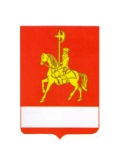 АДМИНИСТРАЦИЯ КАРАТУЗСКОГО РАЙОНАПОСТАНОВЛЕНИЕ11.11.2022                                          с. Каратузское                                         №  901-пОб утверждении местных нормативов градостроительного проектирования Муниципального образования «Каратузский район» Красноярского краяВ соответствии с Градостроительным кодексом Российской Федерации, Федеральным законом от  № 131-ФЗ «Об общих принципах организации местного самоуправления в Российской Федерации», Устава Муниципального образования «Каратузский район», ПОСТАНОВЛЯЮ:		1. 	Утвердить местные нормативы градостроительного проектирования Муниципального образования «Каратузский район» Красноярского края согласно приложению, к настоящему постановлению.2.	Отделу ЖКХ, транспорта, строительства и связи администрации Каратузского района (А.А.Таратутин) разместить настоящее постановление в федеральной государственной информационной системе территориального планирования в срок, не превышающий пяти дней с момента его подписания.3. Разместить постановление на официальном сайте администрации Каратузского района с адресом в информационно-телекоммуникационной сети Интернет - www.karatuzraion.ru.4. Опубликовать  постановление в периодичном печатном издании «Вести муниципального образования «Каратузский район»».	5.	Контроль за исполнением настоящего постановления возложить на А.А.Таратутина, начальника отдела ЖКХ , транспорта, строительства и связи6. Постановление вступает в силу в день, следующий за днем его официального опубликования в периодическом печатном издании Вести муниципального образования «Каратузский район».И.о. главы района                                                                                           А.А. СавинСОДЕРЖАНИЕ:Сведения о разработчике	3Введение………………………………………………………………………………………………..71 Общие принципы организации территорий муниципальных районов	81.1 Нормативы площади и распределения функциональных зон с отображением параметров планируемого развития	91.2 Нормативы площади и распределения территорий общего пользования	111.3 Пространственно-планировочная организация территорий муниципальных районов	112 Региональные нормативы градостроительного проектирования жилых зон	152.1 Нормативы площади элементов планировочной структуры жилых зон	152.2 Плотность населения жилых зон	172.3 Показатели распределения жилых зон по типам и этажности жилой застройки, в том числе территорий, предназначенных для строительства жилых помещений жилищного фонда социального использования и специализированного жилищного фонда	192.4 Нормативы интенсивности использования территорий жилых зон	192.5 Нормативы расстояний между зданиями, строениями и сооружениями различных типов при различных планировочных условиях	202.6 Нормативы обеспеченности площадками общего пользования различного назначения	223 Нормативы обеспеченности организации в границах муниципального района создания условий для развития сельскохозяйственного производства в поселениях, расширения рынка сельскохозяйственной продукции, сырья и продовольствия, содействия развитию малого и среднего предпринимательства	233.1 Нормативы площади территорий сельскохозяйственного использования и земельных участков, предназначенных для размещения объектов сельскохозяйственного назначения	233.2 Нормативная плотность застройки площадок сельскохозяйственных предприятий	244 Нормативы обеспеченности организации в границах муниципального района предоставления общедоступного и бесплатного начального общего, основного общего, среднего общего образования по основным общеобразовательным программам, дополнительного образования детям (за исключением предоставления дополнительного образования детям в учреждениях регионального значения) и общедоступного бесплатного дошкольного образования на территории муниципального района, а также организации отдыха детей в каникулярное время.	324.1 Дошкольные образовательные организации	324.2 Общеобразовательные организации	334.3 Организации дополнительного образования	334.4 Межшкольные учебные комбинаты	344.5 Детские оздоровительные лагеря	345 Нормативы обеспеченности организации в границах муниципального района оказания (за исключением территорий поселений, включенных в утвержденный Правительством РФ перечень территорий, население которых обеспечивается медицинской помощью в медицинских учреждениях, подведомственных федеральному органу исполнительной власти, осуществляющему функции по медико-санитарному обеспечению населения отдельных территорий) первичной медико-санитарной помощи в амбулаторно-поликлинических, стационарно-поликлинических и больничных учреждениях, скорой медицинской помощи (за исключением санитарно-авиационной), медицинской помощи женщинам в период беременности, во время и после родов.	345.1 Фельдшерско-акушерские пункты	345.2 Лечебно-профилактические медицинские организации, оказывающие медицинскую помощь в амбулаторных условиях	355.3 Лечебно-профилактические медицинские организации, оказывающие медицинскую помощь в стационарных условиях	355.4 Медицинские организации скорой медицинской помощи	365.5 Родильные дома	365.6 Женские консультации	365.7 Аптечные организации	366 Нормативы обеспеченности организациями социального обслуживания для граждан, признанных нуждающимися в социальном обслуживании	366.1 Комплексные центры (Центры) социального обслуживания	366.2 Реабилитационные центры для детей и подростков с ограниченными возможностями	376.3 Дома-интернаты для престарелых, инвалидов, дома-интернаты малой вместимости для граждан пожилого возраста и инвалидов, геронтологические центры	376.4 Психоневрологические интернаты	376.5 Дома-интернаты для умственно отсталых детей	377 Нормативы обеспеченности в границах муниципального района поселений, входящих в состав муниципального район, услугами связи, общественного питания, торговли и бытового обслуживания	387.1 Отделения почтовой связи	387.2 Предприятия торговли	387.3 Рынки	387.4 Предприятия общественного питания	387.5 Предприятия бытового обслуживания	397.6 Химчистки	397.7 Бани	408 Нормативы обеспеченности организации в границах муниципального района библиотечного обслуживания населения межпоселенческими библиотеками, комплектования и обеспечения сохранности их библиотечных фондов	409 Нормативы обеспеченности в границах муниципального района поселений, входящих в состав муниципального района, объектами досуга и культуры	419.1 Помещения для культурно-досуговой деятельности	419.2 Районные учреждения культуры клубного типа	419.3 Районные музеи	439.4 Универсальные спортивно-зрелищные залы	4310 Нормативы обеспеченности организации в границах муниципального района мероприятий межпоселенческого характера по работе с детьми и молодежью	4310.1 Молодежные центры	4311 Нормативы обеспеченности в границах муниципального района объектами физкультурно-оздоровительного и спортивного назначения	4311.1 Помещения для физкультурных занятий и тренировок	4311.2 Физкультурно-спортивные залы	4411.3 Плавательные бассейны	4411.4 Плоскостные сооружения	4412 Нормативы градостроительного проектирования размещения объектов социального и коммунально-бытового назначения	4412.1 Нормативы обеспеченности формирования муниципального архива	4813 Нормативы обеспеченности организации в границах муниципального района электро- и газоснабжения поселений	4813.1 Объекты газоснабжения	4813.2 Объекты электроснабжения	4814 Нормативы обеспеченности организации в границах муниципального района дорожной деятельности в отношении автомобильных дорог местного значения вне границ населенных пунктов в соответствии с законодательством РФ	4814.1 Техническая классификация автомобильных дорог (внешние автомобильные дороги общей сети) и основные параметры	5014.2 Категории и параметры автомобильных дорог систем расселения	5114.3 Параметры отводимых территорий под размещаемые автомобильные дороги	5214.4 Плотность автомобильных дорог общей сети, км / кв. км территории	5214.5 Затраты времени на передвижение для ежедневно приезжающих на работу в город-центр из других поселений	5314.6 Обеспеченность внешних автомобильных дорог объектами дорожного сервиса и элементами обустройства	5814.7 Показатели инженерной подготовки и защиты территории	6115 Нормативы обеспеченности организации в границах муниципального района создания транспортных услуг населению между поселениями	6216 Нормативы обеспеченности организации в границах муниципального района межпоселенческих мест захоронения, ритуальных услуг	6316.1 Нормативные размеры земельного участка для кладбища	6316.2 Нормативные требования к размещению объектов ритуального назначения	6316.3 Нормативные требования к участку, отводимому под кладбище.	6416.4 Нормативные требования к использованию территорий закрытых кладбищ.	6416.5 Нормативные требования к благоустройству объектов ритуального назначения.	6417 Нормативы обеспеченности организации  в границах муниципального района санитарной очистки	6417.1 Размеры  земельных участков и санитарно-защитных зон, предприятий  и  сооружений  по  транспортировке,  обезвреживанию  и переработке  твёрдых бытовых  отходов	6417.2 Нормативы накопления твёрдых бытовых отходов	6517.3 Нормативы накопления  крупногабаритных  коммунальных  отходов	6617.4 Нормативные показатели количества  уличного смёта  с 1 м2 твёрдых покрытий улиц, площадей и других территорий общего пользования.	6617.5 Нормативные требования к мероприятиям по мусороудалению	6617.6 Нормативные требования к размещению площадок для установки  мусоросборников	6617.7 Нормативные требования к расчёту числа устанавливаемых контейнеров для мусора.	6717.8 Нормативные требования к размещению объектов утилизации и переработки отходов производства и потребления	6717.9 Нормативные требования к утилизации отходов лечебно-профилактических учреждений.	6817.10 Нормативные требования к размещению объектов утилизации токсичных отходов.	6817.11 Нормативные требования к размещению объектов утилизации биологических отходов.	6818 Нормативы обеспеченности организации в границах муниципального района мероприятий по гражданской обороне, защите населения и территории муниципального района от чрезвычайных ситуаций природного и техногенного характера	6918.1 Нормативные требования к разработке мероприятий по гражданской обороне, защите населения и территории муниципального района от чрезвычайных ситуаций природного и техногенного характера.	6918.2 Нормативные требования градостроительного проектирования в сейсмических районах	6918.3 Нормативные показатели  пожарной безопасности населенных пунктов	7118.4 Нормативные требования по защите территорий от затопления и подтопления	7119 Нормативы обеспеченности организации в границах муниципального района участия в предупреждении и ликвидации последствий чрезвычайных ситуаций на территории муниципального района	7120 Нормативы обеспеченности организации в границах муниципального района мероприятий по обеспечению безопасности людей на водных объектах, охране их жизни и здоровья.	7221 Нормативы обеспеченности организации в границах муниципального района осуществления в пределах, установленных водным законодательством РФ, полномочий собственника водных объектов, использования водных объектов общего пользования для личных и бытовых нужд.	7222 Нормативы обеспеченности организации в границах муниципального района организации мероприятий межпоселенческого характера по охране окружающей среды	7322.1 Предельные значения допустимых уровней воздействия на среду и человека для различных функциональных зон	7322.2 Нормативные требования к размещению предприятий и объектов, негативно воздействующих на окружающую среду.	7522.3 Нормативные требования к застройке территорий месторождений полезных ископаемых.	7622.4 Условия размещения промышленных предприятий в  зависимости от потенциала загрязнения атмосферы (ПЗА).	7622.5 Нормативная продолжительность инсоляции жилых и общественных зданий	7723 Нормативные требования к размещению объектов капитального строительства в зонах с особыми условиями использования территории.	7724 Нормативные требования к охране объектов культурного наследия при градостроительном проектировании.	8125 Нормативы организации в границах муниципального района создания, развития и охраны лечебно-оздоровительных местностей и курортов местного значения	8225.1 Нормативные требования к организации и размещению в границах муниципального района лечебно-оздоровительных местностей и курортов местного значения	8225.2 Уровень обеспеченности муниципального района лечебно-оздоровительными местностями и курортами местного значения	8325.3 Размеры земельных участков лечебно-оздоровительных местностей и курортов местного значения	8325.4 Размеры озелененных территорий общего пользования курортных зон в санаторно-курортных и оздоровительных организациях	8325.5 Расстояние от границ земельных участков вновь проектируемых санаторно-курортных и оздоровительных организаций	8325.6 Размеры территорий пляжей, размещаемых в курортных зонах и зонах  отдыха	8325.7 Размеры речных и озерных пляжей, размещаемых на землях, пригодных для сельскохозяйственного использования	8425.8 Размеры территории специализированных лечебных пляжей для лечащихся с ограниченной подвижностью	8425.9 Минимальная протяженность береговой полосы речных и озерных пляжей	8425.10 Коэффициенты одновременной загрузки пляжей для расчета численности единовременных посетителей на пляжах	8426 Нормативы градостроительного проектирования размещения объектов инженерной инфраструктуры	8426.1 Объекты связи.	8427 Нормативы обеспеченности организации в границах муниципального района благоустройства и озеленения населённых пунктов, расположенных на межселенной территории, охраны, защиты, воспроизводства лесов особо охраняемых природных территорий.	8627.1 Процент увеличения уровня озелененности территории застройки в населенных пунктах с предприятиями 1-3 класса опасности, требующими устройства санитарно-защитных зон	8627.2 Нормативы обеспеченности объектами рекреационного назначения (суммарная площадь озелененных территорий общего пользования):	8627.3 Нормативы площади территорий для размещения объектов рекреационного назначения (в гектарах) следует принимать не менее, га:	8727.4 Площадь озелененных территорий в общем балансе территории парков и садов:	8727.5 Минимальные  расчетные  показатели  площадей  территорий, распределения  элементов  объектов  рекреационного  назначения.	8727.6 Требования к устройству дорожной сети рекреационных территорий общего пользования	8727.7 Нормативы доступности территорий и объектов рекреационного назначения для населения.	8727.8 Нормативы доступности территорий и объектов рекреационного назначения для инвалидов и маломобильных групп населения.	8827.9 Нормативы численности единовременных посетителей объектов рекреационного назначения	8827.10 Нормативы благоустройства озеленённых территорий общего пользования.	8927.11 Нормативы охраны, защиты, воспроизводства лесов особо охраняемых природных территорий, расположенных в границах муниципального района.	89ПРИЛОЖЕНИЕ 1. Требования к составу и содержанию градостроительной документации муниципальных районов Красноярского края	91 ПРИЛОЖЕНИЕ 2 МАТЕРИАЛЫ ПО ОБОСНОВАНИЮ РАСЧЕТНЫХ ПОКАЗАТЕЛЕЙ, СОДЕРЖАЩИХСЯ В ОСНОВНОЙ ЧАСТИ МЕСТНЫХ НОРМАТИВОВ ГРАДОСТРОИТЕЛЬНОГО ПРОЕКТИРОВАНИЯ……………………………………………………….....................................................................94ВВЕДЕНИЕРабота выполнена на основании Муниципального контракта №77 от 06.09.2018года, «Разработка местных нормативов градостроительного проектирования Каратузского муниципального района Красноярского края»,  заказчик:  Администрация Каратузского района.В состав Каратузского муниципального района входят 13 сельсоветов:Амыльский сельсоветВерхнекужебарский сельсоветКаратузский сельсоветКачульский сельсоветЛебедевский сельсоветМоторский сельсоветНижекурятский сельсоветНижнекужебарский сельсоветСагайский сельсоветСтарокопский сельсоветТаскинский сельсоветТаятский сельсоветУджейский сельсовет       14   Черемушинский сельсоветОбщие принципы организации территорий муниципальных районовОбщие положения Подготовка и утверждение местных нормативов градостроительного проектирования осуществляется согласно ст.29.4 Градостроительного кодекса Российской Федерации.Местные нормативы градостроительного проектирования и внесенные изменения в местные нормативы градостроительного проектирования утверждаются представительным органом местного самоуправления.     Подготовка местных нормативов градостроительного проектирования осуществляется с учетом:
     1) социально-демографического состава и плотности населения на территории муниципального образования;
     2) планов и программ комплексного социально-экономического развития муниципального образования;
     3) предложений органов местного самоуправления и заинтересованных лиц.
        Проект местных нормативов градостроительного проектирования подлежит размещению на официальном сайте органа местного самоуправления в сети "Интернет" (при наличии официального сайта муниципального образования) и опубликованию в порядке, установленном для официального опубликования муниципальных правовых актов, иной официальной информации, не менее чем за два месяца до их утверждения Утвержденные местные нормативы градостроительного проектирования подлежат размещению в федеральной государственной информационной системе территориального планирования в срок, не превышающий пяти дней со дня утверждения указанных нормативов.
      Порядок подготовки, утверждения местных нормативов градостроительного проектирования и внесения изменений в них устанавливается муниципальными правовыми актами с учетом положений настоящего Кодекса.Нормативы площади и распределения функциональных зон с отображением параметров планируемого развития Нормативы площади и распределения функциональных зон с отображением параметров планируемого развития территории следует принимать исходя из особенностей развития конкретной территории, в соответствии с утверждёнными документами территориального планирования, градостроительного зонирования, документацией по планировке территории. При этом следует обеспечивать:укрепление сложившейся системы расселения;устойчивое развитие территорий;осуществление установленных законодательством прав и полномочий субъектов градостроительных отношений;осуществление установленных законодательством прав и полномочий органов местного самоуправления по решению вопросов местного значения.Планировочное решение следует формировать, обеспечивая компактное размещение и взаимосвязь функциональных зон; рациональное районирование территории в увязке с природно-климатическими, ландшафтными, национально-бытовыми и другими местными особенностями; охрану окружающей среды.При разработке документации по планировке территории зонирование необходимо выполнять с установлением видов преимущественного функционального использования, а также других ограничений на использование территории для осуществления градостроительной деятельности.Перечень функциональных зон, содержащийся в документах территориального планирования, может включать зоны: жилые, общественно-деловые, производственные, инженерной и транспортной инфраструктур, рекреационные, сельскохозяйственного использования, специального назначения, в том числе зоны размещения иных режимных объектов, кладбищ, прочие зоны специального назначения. Состав, местонахождение и параметры развития функциональных зон устанавливаются документами территориального планирования с учетом правовых и нормативных актов. В пределах одной функциональной зоны могут выделяться территории, особенности использования которых определяются с учетом ограничений, установленных земельным и градостроительным законодательством, законодательством об охране объектов культурного наследия, иными правовыми и нормативными актами.Нормативы распределения функциональных зон с отображением параметров планируемого развития (в процентах и гектарах) следует принимать исходя из особенностей развития конкретной территории. При этом:в результате укрупненного зонирования территории муниципального образования, городского или сельского населённого пункта выделяются относительно однородные по функциональному назначению территориальные образования - функциональные зоны;при подготовке документации по планировке территории в границах функциональных зон устанавливаются параметры земельных участков и планируемых к строительству объектов капитального строительства;при разработке документа градостроительного зонирования (правил землепользования и застройки) на основе документов территориального планирования и документации по планировке территории выделяются территориальные зоны (устанавливаются их границы и градостроительные регламенты);при подготовке документов территориального планирования муниципального образования, городского или сельского населённого пункта следует применять классификатор функционального зонирования (Таблица 1);каждая функциональная и территориальная зона может иметь свой тип и вид;тип функциональной зоны является обязательной характеристикой каждой зоны, для которой документом территориального планирования определяются границы и функциональное назначение;вид функциональной зоны является дополнительной (необязательной) характеристикой такой зоны.Таблица 1Типы и виды функциональных зон, устанавливаемые на территории Красноярского края региональными нормативами градостроительного проектированияПримечание. Представленный перечень типов и видов функциональных зон является рекомендательным. При подготовке документов территориального планирования могут быть определены иные типы и виды функциональных зон.Нормативы площади и распределения территорий общего пользования Территории общего пользования – территории, которыми беспрепятственно пользуется неограниченный круг лиц (в том числе площади, улицы, проезды, набережные, береговые полосы водных объектов общего пользования, скверы, бульвары)Нормативы площади и распределения озеленённых и благоустроенных территорий общего пользования применительно к различным элементам планировочной структуры и типам застройки приведены в разделе 2.1. Размер береговой полосы водных объектов общего пользования установлен пунктом 6 статьи 6 Водного кодекса РФ: «Полоса земли вдоль береговой линии водного объекта общего пользования (береговая полоса) предназначается для общего пользования. Ширина береговой полосы водных объектов общего пользования составляет двадцать метров, за исключением береговой полосы каналов, а также рек и ручьев, протяженность которых от истока до устья не более чем десять километров. Ширина береговой полосы каналов, а также рек и ручьев, протяженность которых от истока до устья не более чем десять километров, составляет пять метров». Пространственно-планировочная организация территорий муниципальных районов На территории Красноярского края сформированы 44 муниципальных района. Основными задачами пространственного развития муниципальных районов Красноярского края являются: сохранение сложившейся структуры расселения на обширных территориях, оптимизация системы расселения, развитие территориальной инженерно-транспортной инфраструктуры, оздоровление экологического каркаса системы расселения и создание благоприятной среды жизнедеятельности человека путем достижения баланса экономических и экологических интересов.Ключевым направлением оптимизации системы расселения должно стать формирование опорной структуры поселений и их развитие. Наиболее подготовленными для выполнения роли опорных центров являются городские и сельские населённые пункты, занимающие выгодное транспортное положение, имеющие благоприятные предпосылки для размещения производственных объектов, предприятий материально-технического снабжения, строительной базы, развития предпринимательской деятельности.Для Южных районов развития, к которым относится и Каратузский муниципальный район, основными приоритетами оптимизации системы расселения являются:сохранение и развитие сельских поселений, обеспечивающих, с одной стороны, формирование равномерной пространственно-сетевой структуры системы сельского расселения, а с другой стороны, возможность наиболее полного использования одного из основных природных ресурсов Южного пояса развития – комфортной для постоянного проживания и развития сельскохозяйственного производства территории;диверсификация производственной специализации моногородов и моноотраслевых городских и сельских поселений за счет развития сети предприятий по производству продукции и услуг;диверсификация профессиональной ориентации трудовых ресурсов городских и сельских поселений и сглаживание сезонных характеристик рынков труда за счет подготовки кадров вахтовых смен для работы в Арктическом и Северном поясах развития; формирование сети поселений, способных принять на себя в силу имеющихся природно-климатических и рекреационных ресурсов функции бальнеологических и спортивно-оздоровительных центров;формирование и обеспечение устойчивого функционирования инфраструктуры (транспортной, информационно-коммуникационной, энергетической, инженерной и т.д.) федерального, межрегионального и муниципального значения.Основными формами пространственной организации системы расселения  Южного пояса развития должны стать:городские округа и городские агломерации – крупные промышленные, научные, образовательные и культурные центры опорной структуры поселений;городские поселения – промышленные, образовательные и культурные центры второго эшелона опорной структуры поселений;сельские поселения – основные элементы опорной структуры поселений.В Каратузском районе 28 сельских населённых пунктов.Примечание: ↗  прогнозируемый рост населения↘  прогнозируемый спад населения→ население не изменяетсяОсновными критериями результативности оптимизации системы расселения будут являться показатели роста населения и обеспечения экономики и социальной сферы квалифицированными трудовыми ресурсами.Пространственная организация территорий муниципальных районов Красноярского края разрабатывается в соответствии с программными документами социально-экономического развития и с учетом результатов комплексной оценки территории Красноярского края, основанной на всестороннем научном изучении природных, социально-экономических факторов:экономико-географического положения;природных условий и ресурсов;промышленных, демографических ресурсов;структуры агропромышленного, лесного комплексов;нормативных ограничений использования территорий, экологического состояния и прочих факторов.При разработке градостроительной и проектной документации для Красноярского края необходимо учитывать:тип муниципального образования (муниципальный район, поселение);тип населенного пункта (городской, сельский);величину городских и сельских населённых пунктов (крупные, большие, средние, малые);принадлежность муниципального образования (муниципального района) или населенного пункта к агломерации;социально-демографическую ситуацию (численность населения, половозрастная структура населения, трудовые ресурсы, национальный состав);состояние окружающей среды (состояние почв, поверхностных и подземных вод, атмосферного воздуха);природно-климатические условия (климатический подрайон (IA, IБ, IВ, IД), наличие лесных и водных объектов, рельеф, сейсмичность, температурный режим и иные);сложившиеся условия (историческая застройка, условия реконструкции, природные факторы);местные особенности и традиции.Сельские населенные пункты в зависимости от проектной численности населения на расчетный срок подразделяются на группы в соответствии с таблицей, приведенной ниже:Таблица 2Таблица 2 выполнена на основе таблицы 4.1 СП 42.13330.2016 «СНиП 2.07.01.-89* Градостроительство. Планировка и застройка городских и сельских поселений» с учётом местных особенностей. Населенные пункты с особым режимом функционирования (вахтовые посёлки, закрытые и обособленные военные городки, спецлагеря, метеостанции и т.д.) следует проектировать на основании ведомственных нормативных документов. Нормативные показатели интенсивности использования общественно-деловых зон Общественно-деловые зоны предназначены для размещения объектов лечебно-профилактических медицинских организаций, помещений для культурно - досуговой деятельности, торговых предприятий и предприятий общественного питания, предприятий бытового обслуживания, профессиональных образовательных организаций, административных, культовых зданий, стоянок автомобильного транспорта, объектов делового, финансового назначения, иных объектов, связанных с обеспечением жизнедеятельности граждан.Общественно-деловые зоны устанавливаются с целью формирования системы общественных центров для размещения общественных зданий и сооружений. Число, состав и размещение общественных центров принимаются с учетом величины населённого пункта, его роли в системе расселения и функционально-планировочной организации территории. В сельских населённых пунктах формируется единый общественный центр, дополняемый объектами повседневного пользования в жилой застройке.Интенсивность использования территории общественно-деловой зоны характеризуется плотностью застройки (тыс. м2/га), процентом застроенности территории. Интенсивность застройки территории, занимаемой зданиями различного функционального назначения, следует принимать с учетом сложившейся планировки и застройки, и в соответствии с рекомендуемыми нормативами, приведенными ниже (Таблица 3).Таблица 3Представленные показатели плотности застройки функциональных зон общественно-делового назначения установлены исходя из анализа действующей градостроительной документации, сложившейся ситуации и являются рекомендательными. Процент застроенности территории объектами, расположенными в многофункциональной общественно-деловой зоне, рекомендуется принимать не менее 50%.Основными показателями плотности застройки являются:коэффициент застройки – отношение площади, занятой под зданиями и сооружениями, к площади участка (квартала);коэффициент плотности застройки – отношение площади всех этажей зданий и сооружений к площади участка (квартала).Для населённых пунктов показатели плотности застройки участков территориальных зон следует принимать не более приведенной (Таблица 4).Таблица 4Примечания.  1.  Для  общественно-деловых  зон   коэффициенты застройки и коэффициенты плотности  застройки  приведены для  территории квартала   (брутто)   с   учетом   необходимых   по  расчету   учреждений и предприятий обслуживания,  гаражей; стоянок  для  автомобилей,  зеленых насаждений, площадок и других объектов благоустройства.                  2. При  подсчете коэффициентов  плотности  застройки  площадь  этажей определяется по внешним  размерам здания.  Учитываются  только  надземные этажи,  включая  мансардные.  Подземные  этажи  зданий  и  сооружений  не учитываются. Подземное сооружение  не учитывается, если поверхность земли (надземная территория) над ним используется  под озеленение,  организацию площадок, автостоянок и другие виды благоустройства.                     3. В условиях   реконструкции   существующей   застройки  плотность  застройки допускается повышать, но не более чем  на 30% при  соблюдении  санитарно-гигиенических и противопожарных норм. Представленные показатели плотности застройки участков территориальных зон общественно-делового назначения являются рекомендательными и приняты на основе нормативных показателей, представленных в таблице таблице Б.1 приложение Б (обязательное) СП 42.13330.2016 «СНиП 2.07.01.-89* «Градостроительство Планировка и застройка городских и сельских поселений» с учётом снижения показателей плотности застройки исходя из местных особенностей. Региональные нормативы градостроительного проектирования жилых зонНормативы площади элементов планировочной структуры жилых зонСогласно СП 42.13330.2016 «СНиП 2.07.01.-89* Градостроительство. Планировка и застройка городских и сельских поселений» п. 5.4: территории жилых зон организуются в виде следующих функционально-планировочных элементов – жилых образований: жилой микрорайон (квартал), жилая группа, жилой район. Жилой район, жилой микрорайон (квартал) являются объектами документов территориального планирования и документов по планировке территории.Жилой микрорайон – основной элемент планировочной структуры застройки в границах красных линий или других границ, размер территории которого не более 60 га.В микрорайоне (квартале) выделяются земельные участки жилой застройки для отдельных домов (домовладений) или групп жилых домов в соответствии с планом межевания территории. При разработке документов о планировке территории на отдельный участок территории, занимающий часть территории квартала или микрорайона, необходимо обеспечить совместимость размещаемых объектов с окружающей застройкой и требуемый уровень социального и культурно-бытового обслуживания населения для квартала (микрорайона) в целом.  В кварталах и микрорайонах жилых зон не допускается устройство транзитных проездов на территории групп жилых домов, объединенных общим пространством, двором. Территория групп жилых домов не должна превышать 5 га.Жилой район – элемент планировочной структуры площадью, не более  250 га, в пределах которого размещаются группы микрорайонов (кварталов). Границами территории района являются магистральные улицы, линии железных дорог, естественные рубежи(река, лес и др.).Рекомендуемые показатели нормируемых элементов территории жилого квартала (микрорайона) приведены ниже (Таблица 5).Таблица 5Рекомендуемые показатели нормируемых элементов территории жилого микрорайона (квартала) приведены ниже (Таблица 6).Таблица 6Примечание:	Площадь, занятая местами организованного хранения автотранспорта, зависит от уровня автомобилизации. Уменьшение площади территории жилого квартала предлагается с целью разукрупнения планировочных элементов на основе анализа действующей градостроительной документации и документации по планировке территории, исходя из нормативных показателей по обеспеченности улично-дорожной сетью, детскими дошкольными учреждениями, озеленением, местами организованного хранения автотранспорта. При разработке документации по планировке территории на отдельный земельный участок, занимающий часть территории квартала, необходимо обеспечить совместимость размещаемых объектов с окружающей застройкой и требуемый уровень социального и культурно-бытового обслуживания населения для квартала  в целом.Площадь земельного участка для размещения жилых зданий на территории жилой застройки должна обеспечивать возможность дворового благоустройства (размещение площадок для игр детей, отдыха взрослого населения, занятия физкультурой, хозяйственных целей и выгула собак, стоянки автомобилей и озеленения). Минимально допустимые размеры площадок различного функционального назначения, размещаемых на территории многоквартирной жилой застройки без приквартирных участков, следует принимать в соответствии со значениями, приведенными в разделе 2.6.Плотность населения жилых зонПлотность населения является основным показателем, характеризующим интенсивность использования территории жилых зон. При проектировании жилых зон на территории городских населённых пунктов расчетную плотность населения жилого района (брутто) рекомендуется принимать не менее 50 чел./га и не более 90 чел./га.Границы расчетной территории квартала (микрорайона) следует устанавливать по красным линиям магистральных улиц и улиц местного значения, по осям проездов или пешеходных путей, по естественным рубежам, а при их отсутствии - на расстоянии 3 м от линии застройки. Из расчетной территории квартала должны быть исключены площади участков объектов районного значения, объектов, имеющих историко-культурную и архитектурно-ландшафтную ценность, а также объектов повседневного пользования, рассчитанных на обслуживание населения смежных кварталов (микрорайонов) в нормируемых радиусах доступности (пропорционально численности обслуживаемого населения). В расчетную территорию следует включать все площади участков объектов повседневного пользования, обслуживающих расчетное население, в том числе расположенных на смежных территориях, а также в подземном и надземном пространствах. В условиях реконструкции сложившейся застройки в расчетную территорию квартала (микрорайона) следует включать территорию улиц, разделяющих кварталы и сохраняемых для пешеходных передвижений внутри квартала (микрорайона) или для подъезда к зданиям. При строительстве на площадках, требующих сложных мероприятий по инженерной подготовке территории, плотность населения допускается увеличивать, но не более чем на 20%. В условиях реконструкции сложившейся застройки в исторических населённых пунктах допустимая плотность населения устанавливается заданием на проектирование. На территориях индивидуального усадебного строительства и в населённых пунктах, где не планируется строительство централизованных инженерных систем, допускается уменьшать плотность населения, но не менее чем 10 чел./га.Расчетная плотность населения жилого квартала (микрорайона) в границах застраиваемой территории при комплексной застройке многоквартирными жилыми домам определяется из установленной средней жилищной обеспеченности. Расчетную плотность населения на территории квартала (микрорайона) многоквартирной жилой застройки по расчетным периодам развития территории рекомендуется принимать в соответствии с таблицей, приведенной ниже (Таблица 7)Таблица 7Примечания: При строительстве на площадках, требующих сложных мероприятий по инженерной подготовке территории, плотность населения допускается увеличивать, но не более чем на 20%. В условиях реконструкции сложившейся застройки в исторических населённых пунктах допустимая плотность населения устанавливается заданием на проектирование. На территориях индивидуального усадебного строительства и в населённых пунктах, где не планируется строительство централизованных инженерных систем, допускается уменьшать плотность населения, но не менее чем 10 чел./га.4. В условиях реконструкции сложившейся застройки расчетную плотность населения допускается увеличивать или уменьшать, но не более чем на 10%.5. При применении высокоплотной 2-, 3-, 4(5)-этажной жилой застройки расчетную плотность населения следует принимать по среднему значению показателя; при застройке площадок, требующих проведения сложных мероприятий по инженерной подготовке территории, - по максимальному показателю.6. При формировании в квартале (микрорайоне) единого физкультурно-оздоровительного комплекса для школьников и населения и уменьшении удельных размеров площадок для занятий физкультурой необходимо соответственно увеличивать плотность населения.7. При застройке территорий, примыкающих к лесам и лесопаркам или расположенных в их окружении, суммарную площадь озелененных территорий допускается уменьшать, но не более чем на 30%, соответственно увеличивая плотность населения.8. Показатель жилищной обеспеченности приведён в п. 2.8. 9. Показатели плотности для расчётного срока развития территории приведены при расчетной жилищной обеспеченности  28 м2/чел.  При другой   жилищной обеспеченности расчетную  нормативную  плотность Р, чел./га, следует определять по формуле                              Р   х 28                               28                          Р = --------,                                  Н     где Р   - показатель плотности при 28 м2/чел.;             28Н - расчетная жилищная обеспеченность, м2.10. Расчетная плотность населения квартала (микрорайона) при среднеэтажной комплексной застройке и средней жилищной обеспеченности 28 м2 на 1 чел. не должна превышать 300 чел./га.11. Расчетная плотность населения квартала (микрорайона) при среднеэтажной комплексной застройке и средней жилищной обеспеченности 25 м2 на 1 чел. не должна превышать 360 чел./га.Плотность населения кварталов индивидуальной жилой застройки (количество человек на гектар территории) следует принимать в соответствии со значениями, приведенными ниже (Таблица 8).Таблица 8Показатели плотности населения на селитебной территории населенного пункта приняты на основе показателей, приведенных в  Приложении 5 (Рекомендуемое)  СНиП 2.07.01.-89* «Градостроительство. Планировка и застройка городских и сельских поселений». Показатели распределения жилых зон по типам и этажности жилой застройки, в том числе территорий, предназначенных для строительства жилых помещений жилищного фонда социального использования и специализированного жилищного фондаЖилые зоны сельских населённых пунктов рекомендуется подразделять на следующие типы:зона застройки малоэтажными многоквартирными жилыми домами (до 2 этажей);зона застройки блокированными жилыми домами с участками;зона застройки индивидуальными отдельно стоящими жилыми домами с приусадебными земельными участками.Нормативы интенсивности использования территорий жилых зонИнтенсивность использования территории характеризуется показателями плотности застройки и процентом застройки территории.Рекомендуемые показатели плотности застройки земельных участков жилой застройки в зависимости от процента застройки территории и средней (расчетной) этажности приведены ниже (Таблица 9).Таблица 9Примечания:1. Таблицу показателей плотности застройки земельных участков жилой застройки в зависимости от процента застройки территории и средней (расчетной) этажности рекомендуется применять для укрупнённых расчётов балансов территории кварталов.2. Средняя (расчетная) этажность жилых зданий рассчитывается без учёта этажности общественных зданий.  3. В ячейках таблицы указана средняя (расчетная) этажность жилых зданий, соответствующая максимальным значениям плотности застройки каждой ячейки.4. Плотность жилой застройки – суммарная поэтажная площадь наземной части жилого здания со встроенно-пристроенными нежилыми помещениями в габаритах наружных стен, приходящаяся на единицу жилой территории.5. Общая площадь жилой застройки - суммарная величина общей площади квартир жилого здания и общей площади встроенно-пристроенных помещений нежилого назначения.6. Для укрупненных расчетов переводной коэффициент от общей площади жилой застройки (фонда) к суммарной поэтажной площади жилой застройки в габаритах наружных стен принимать 0,75; при более точных расчетах коэффициент принимать в зависимости от конкретного типа жилой застройки (0,60-0,86).7. Коэффициент застройки - отношение площади, занятой под зданиями и сооружениями, к площади земельного участка.8. Максимальный процент застройки в границах земельного участка – отношение суммарной площади земельного участка, которая может быть застроена, к площади земельного участка.Максимальную плотность застройки участков территориальных зон жилого назначения следует принимать по Таблице Б.1 Приложения Б (Обязательное) СП 42.13330.2016 «СНиП 2.07.01.-89* Градостроительство. Планировка и застройка городских и сельских поселений». В Правилах землепользования и застройки нормативные показатели интенсивности использования территории могут быть уточнены, а также могут быть установлены дополнительные показатели, характеризующие предельно допустимый строительный объем зданий и сооружений по отношению к площади участка; число полных этажей, допустимую высоту зданий и сооружений в конкретных зонах и другие ограничения, учитывающие местные градостроительные особенности (облик поселения, историческая среда, ландшафт).Нормативы расстояний между зданиями, строениями и сооружениями различных типов при различных планировочных условияхРасстояния между жилыми зданиями, жилыми и общественными зданиями, а также производственными зданиями следует принимать в соответствии с противопожарными требованиями, приведенными в главе 15 "Требования пожарной безопасности при градостроительной деятельности" раздела II "Требования пожарной безопасности при проектировании, строительстве и эксплуатации поселений и городских округов" Технического регламента о требованиях пожарной безопасности (Федеральный закон от 22 июля 2008 г. N 123-ФЗ), (приложение 1, гл. 1.2), а также на основе расчетов инсоляции в соответствии с требованиями, приведенными в разделе 14 СП 42.13330.2016, нормами освещенности, приведенными в СП 52.13330.2016.Между длинными сторонами жилых зданий следует принимать расстояния (бытовые разрывы): для жилых зданий высотой 2 - 3 этажа – не менее 15 м; между длинными сторонами и торцами этих же зданий с окнами из жилых комнат – не менее 12 м. В условиях реконструкции и в других сложных градостроительных условиях указанные расстояния могут быть сокращены при соблюдении норм инсоляции, освещенности и противопожарных требований, а также обеспечении непросматриваемости жилых помещений (комнат и кухонь) из окна в окно.Согласно  42.13330.2016  (п. 7.1), в районах индивидуальной и садово-дачной застройки расстояния от жилых строений и хозяйственных построек до границ соседнего участка следует принимать в соответствии с СП 53.13330.2011. В зонах малоэтажной жилой застройки расстояния до границы соседнего участка по санитарно-бытовым условиям (в метрах) следует принимать не менее: от объекта индивидуального жилищного строительства, усадебного жилого дома и жилого дома блокированной застройки - 3,0 м; от построек для содержания скота и птицы - 4,0 м; от бани, гаража и других построек - 1,0 м; от стволов высокорослых деревьев - 4,0 м; от стволов среднерослых деревьев - 2,0 м; от кустарника - 1,0 м.Сараи для скота и птицы, размещаемые в пределах жилых зон, должны содержать не более 30 блоков; их следует предусматривать на расстоянии (в метрах) от окон жилых помещений дома, при количестве блоков: до 2 блоков - 10 м; от 3 до 8 блоков - 25 м; от 8 до 30 блоков - 50 м.Примечание. Сарай - общее название крытых неотапливаемых нежилых помещений для хранения различного имущества, содержания скота либо хранения сена. Блок сараев - набор хозяйственных построек, которые в установленном порядке могут возводить застройщики на предоставляемых им в пользование приусадебных земельных участках, определяется в зависимости от типа приусадебного хозяйства. Площадь их следующая, м2: помещения для содержания скота и птицы: 
а) с максимальным набором помещений 40,0; 
б) со средним набором помещений 20,0; 
в) с минимальным набором помещений 10,0; помещение для хранения грубых кормов (площадь чердака над помещением для содержания скота) 40,0; хозяйственное помещение для приготовления кормов 20,0; сарай для сохранения хозяйственного инвентаря и твердого топлива 15,0;хозяйственный навес 15,0; ггараж для личной автомашины 18,0; летняя кухня 10,0;погреб 8,0; баня 12,0; летний душ 4,0; уборная с мусоросборником 3,0; теплица 20,0. Площадь застройки сблокированных хозяйственных построек для содержания скота и птицы в зонах застройки объектами индивидуального жилищного строительства и усадебными жилыми домами следует принимать не более 800 квадратных метров.Примечания.  Допускается блокировка хозяйственных построек на смежных приусадебных земельных участках по взаимному согласию домовладельцев с учетом требований, приведенных ниже (табл. 10)Таблица 10Расстояния от помещений (сооружений) для содержания и разведения животных до объектов жилой застройки следует принимать в соответствии со значениями, приведенными ниже (Таблица 11). Таблица 11При отсутствии централизованной канализации расстояние от туалета до стен соседнего дома необходимо принимать не менее 12 м, до источника водоснабжения (колодца) - не менее 25 м.Примечания. Указанные нормы распространяются и на пристраиваемые к существующим жилым домам хозяйственные постройки.Расстояние от границ участков производственных объектов до жилых зданий, а также до границ участков дошкольных и общеобразовательных учреждений, учреждений здравоохранения и отдыха следует принимать не менее 50 м.Расстояние от сараев для скота и птицы до шахтных колодцев должно быть не менее 20 м.Примечание. Допускается пристройка хозяйственного сарая (в том числе для скота и птицы), гаража, бани, теплицы к усадебному дому с соблюдением требований санитарных и противопожарных норм.Нормативы обеспеченности площадками общего пользования различного назначенияВ кварталах (микрорайонах) жилых зон необходимо предусматривать размещение площадок общего пользования различного назначения. Общая площадь территории, занимаемой площадками для игр детей, отдыха взрослого населения и занятий физкультурой, должна быть не менее 10% общей площади квартала (микрорайона) жилой зоны.Минимально допустимые размеры площадок общего пользования различного функционального назначения, размещаемых на территории многоквартирной жилой застройки без приквартирных участков, следует принимать в соответствии со значениями, приведенными ниже.Таблица 12Примечание <*> Наибольшие значения принимать для хоккейных и футбольных площадок, наименьшие - для площадок для настольного тенниса.Расстояния от площадок для сушки белья не нормируются; расстояния от площадок для мусоросборников до физкультурных площадок, площадок для игр детей и отдыха взрослых, а также до границ детских дошкольных учреждений, лечебных учреждений и учреждений питания следует принимать не менее 20 м, а от площадок для хозяйственных целей до наиболее удаленного входа в жилое здание не более 50 м (для домов без мусоропроводов).Допускается уменьшать, но не более чем на 50% удельные размеры площадок: для игр детей, отдыха взрослого населения и занятий физкультурой в климатических подрайонах IА, IБ, IД; для занятий физкультурой при формировании единого физкультурно-оздоровительного комплекса квартала (микрорайона) для школьников и населения.Нормативы определения потребности в площадках общего пользования приняты на основе п. 7.5 СП 42.13330.2016 «СНиП 2.07.01.-89* Градостроительство. Планировка и застройка городских и сельских поселений».При реконструкции жилой и общественной застройки с надстройкой этажей, включая мансардные этажи, их размеры и конфигурацию необходимо определять с учетом нормативной продолжительности инсоляции и освещенности.Площадь озелененной территории квартала (микрорайона) многоквартирной застройки жилой зоны (без учета участков школ и детских дошкольных учреждений) должна составлять, как правило, не менее 25% площади территории квартала (п.7.4 СП 42.13330.2016 «СНиП 2.07.01.-89* Градостроительство. Планировка и застройка городских и сельских поселений»).Примечание. В площадь отдельных участков озелененной территории включаются площадки для отдыха, для игр детей, пешеходные дорожки, если они занимают не более 30% общей площади участка.Нормативы обеспеченности организации в границах муниципального района создания условий для развития сельскохозяйственного производства в поселениях, расширения рынка сельскохозяйственной продукции, сырья и продовольствия, содействия развитию малого и среднего предпринимательстваНормативы площади территорий сельскохозяйственного использования и земельных участков, предназначенных для размещения объектов сельскохозяйственного назначенияПредельные нормативные (максимальные и минимальные) размеры земельных участков, предоставляемых в собственность гражданам из земель, находящихся в государственной или муниципальной собственности, для ведения крестьянского (фермерского) хозяйства, ведения личного подсобного хозяйства, животноводства, садоводства, огородничества, ведения дачного строительства устанавливаются в соответствии с Законом от 4 декабря 2008 года N 7-2542 Красноярского края «О регулировании земельных отношений в Красноярском крае» (в ред. Закона Красноярского края от 22.03.2018 N 5-1476) Статья 15. Предельные размеры земельных участков (в ред. Закона Красноярского края от 03.06.2015 N 8-3496)1. Предельные размеры земельных участков, предоставляемых из земель, находящихся в государственной или муниципальной собственности, в собственность граждан бесплатно в соответствии с пунктами 2, 3 статьи 14 настоящего Закона, устанавливаются:
а) для ведения садоводства и дачного строительства: минимальный - 0,06 га, максимальный - 0,15 га;
б) для ведения огородничества: минимальный - 0,02 га, максимальный - 0,15 га;
в) для ведения животноводства, за исключением территории Красноярской агломерации: минимальный - 0,05 га, максимальный - 3,0 га;
г) для индивидуального жилищного строительства: минимальный - 0,10 га, максимальный - 0,15 га;
д) для ведения личного подсобного хозяйства: минимальный - 0,10 га, максимальный - 0,25 га. 
Многодетным гражданам, имеющим шесть и более детей, земельные участки предоставляются в собственность в двойном размере по сравнению с размерами, установленными в настоящем пункте.
Для целей, названных в подпунктах "а", "г", "д" настоящего пункта, земельный участок может быть предоставлен в размере меньшем, чем установлено в указанных подпунктах, при наличии согласия заявителя.
2. Предельные (минимальные и максимальные) размеры земельных участков, находящихся в государственной или муниципальной собственности и предоставляемых из земель сельскохозяйственного назначения крестьянским (фермерским) хозяйствам для осуществления их деятельности, устанавливаются:
для образуемых новых земельных участков, минимальный - 4 га;для земельных участков, образованных в соответствии с подпунктами "а", "б" пункта 4 статьи 21 настоящего Закона, минимальный - равный фактической площади таких земельных участков;
максимальный - равный 25 процентам общей площади сельскохозяйственных угодий в границах одного муниципального района края. (п. 2 в ред. Закона Красноярского края от 30.11.2017 N 4-1187)3. Максимальный размер общей площади земельных участков, которые могут находиться одновременно на праве собственности и (или) ином праве у граждан, ведущих личное подсобное хозяйство, устанавливается в размере 2,5 га.4. Максимальный размер общей площади сельскохозяйственных угодий, которые расположены на территории одного муниципального района края и могут находиться в собственности одного гражданина и (или) одного юридического лица, устанавливается равным 25 процентам общей площади сельскохозяйственных угодий, расположенных на указанной территории в момент предоставления или приобретения таких сельскохозяйственных угодий.Нормативная плотность застройки площадок сельскохозяйственных предприятийНормативный размер земельного участка сельскохозяйственного предприятия принимается равным отношению площади его застройки к показателю нормативной плотности застройки, выраженной в процентах застройки.Показатели минимальной плотности застройки площадок сельскохозяйственных предприятий приняты согласно Приложению В (обязательное)  СП 19.13330.2011 "Генеральные планы сельскохозяйственных предприятий. Актуализированная редакция СНиП II-97-76*". Вышеуказанный нормативный документ, согласно Приказу Федерального агентства по техническому регулированию и метрологии от 1.06.2010 № 2079 (в ред. Приказа Росстандарта от 18.05.2011 № 2244), содержится в Перечне документов в области стандартизации, в результате применения, которых на обязательной основе обеспечивается соблюдение требований Федерального закона "Технический регламент о безопасности зданий и сооружений". Показатели минимальной плотности застройки площадок сельскохозяйственных предприятий представлены в таблице 14.Площадь земельных участков должна обеспечивать нормативную плотность застройки участка, предусмотренную для предприятий данной отрасли сельскохозяйственного производства; коэффициент использования территории должен быть не ниже нормативного; в целях экономии производственных территорий рекомендуется блокировка зданий, если это не противоречит технологическим, противопожарным, санитарным требованиям, функциональному назначению зданий.При размещении сельскохозяйственных предприятий, зданий и сооружений расстояния между ними следует назначать минимально допустимые исходя из санитарных, ветеринарных и противопожарных требований и норм технологического проектирования. На территории животноводческих комплексов и ферм и в их санитарно-защитных зонах не допускается размещать предприятия по переработке сельскохозяйственной продукции, объекты питания и объекты, к ним приравненные.Объекты с размерами санитарно-защитной зоны свыше 300 м следует размещать на обособленных земельных участках за пределами границ сельских населенных пунктов.Линии электропередачи, связи и других линейных сооружений местного значения следует размещать по границам полей севооборотов вдоль дорог, лесополос, существующих трасс с таким расчетом, чтобы обеспечивался свободный доступ к коммуникациям с территорий, не занятых сельскохозяйственными угодьями.Производственные зоны сельских поселений, как правило, не должны быть разделены на обособленные участки железными и автомобильными дорогами общей сети.В соответствии с СП 19.13330.2011 «Генеральные планы сельскохозяйственных предприятий. Актуализированная редакция. СНиП II-97-76*» на участках сельскохозяйственных предприятий, свободных от застройки и покрытий, а также по периметру площадки предприятия следует предусматривать озеленение. Площадь участков, предназначенных для озеленения, должна составлять не менее 15 % площади сельскохозяйственных предприятий, а при плотности застройки более 50 % - не менее 10 %.Для насаждений на площадках сельскохозяйственных предприятий и в санитарно-защитных зонах следует подбирать местные виды растений с учетом их санитарно-защитных и декоративных свойств и устойчивости к воздействию производственных выбросов.При организации сельскохозяйственного производства необходимо предусматривать меры по защите жилых и общественно-деловых зон от неблагоприятного влияния производственных комплексов, а также самих этих комплексов, если они связаны с производством пищевых продуктов, от загрязнений и вредных воздействий иных производств, транспортных и коммунальных сооружений. Меры по исключению загрязнения почв, поверхностных и подземных вод, поверхностных водосборов, водоемов и атмосферного воздуха должны соответствовать санитарным нормам.При формировании производственных зон расстояния между сельскохозяйственными предприятиями, зданиями и сооружениями следует предусматривать минимально допустимые исходя из санитарных, ветеринарных, противопожарных требований и норм технологического проектирования.На территории животноводческих комплексов и ферм и в их санитарно-защитных зонах не допускается размещать предприятия по переработке сельскохозяйственной продукции, объекты питания и объекты, к ним приравненные.При размещении сельскохозяйственных предприятий и других объектов необходимо предусматривать меры по исключению загрязнения почв, поверхностных и подземных вод, поверхностных водосборов, водоемов и атмосферного воздуха.Таблица 13.Показатели минимальной плотности застройки площадок сельскохозяйственных предприятий в соответствии с СП 19.13330.2011 «Генеральные планы сельскохозяйственных предприятий. Актуализированная редакция. СНиП II-97-76*» приложение В (обязательное)Примечания:1. Минимальную плотность застройки допускается уменьшать, но не более чем на 10% установленной настоящим приложением, при строительстве сельскохозяйственных предприятий на площадке с уклоном свыше 3%, просадочных грунтах и в сложных инженерно-геологических условиях.2. Показатели минимальной плотности застройки приведены для предприятий, степень огнестойкости зданий и сооружений которых не ниже III степени огнестойкости класса С1. При строительстве зданий и сооружений III степени огнестойкости классов С2 и С3, IV степени огнестойкости классов С1, С2 и С3 и V степени огнестойкости минимальную плотность застройки допускается (при наличии технико-экономических обоснований) уменьшать, но не более чем на 1/10 установленной настоящим приложением.3. Плотность застройки площадок сельскохозяйственных предприятий определяется в процентах как отношение площади застройки предприятия к общему размеру площадки предприятия.Подсчет площадей, занимаемых зданиями и сооружениями, производится по внешнему контуру их наружных стен на уровне планировочных отметок земли без учета ширины отмосток.4. В площадь застройки предприятия должны включаться площади, занятые зданиями и сооружениями всех видов, включая навесы, открытые технологические, санитарно-технические и другие установки, эстакады и галереи, площадки погрузочно-разгрузочных устройств, подземные сооружения (резервуары, погреба, убежища, тоннели, проходные каналы инженерных коммуникаций, над которыми не могут быть размещены здания и сооружения), а также выгулы для животных, птиц и зверей, площадки для стоянки автомобилей, сельскохозяйственных машин и механизмов, открытые склады различного назначения, при условии, что размеры и оборудование выгулов, площадок для стоянки автомобилей и складов открытого хранения принимаются по нормам технологического проектирования.В площадь застройки также должны включаться резервные площади на площадке предприятия, указанные в задании на проектирование для размещения на них зданий и сооружений второй очереди строительства (в пределах габаритов указанных зданий и сооружений).При подсчете площадей, занимаемых галереями и эстакадами, в площадь застройки включается проекция на горизонтальную плоскость только тех участков указанных объектов, под которыми по габаритам не могут быть размещены другие здания или сооружения, а для остальных надземных участков учитывается только площадь, занимаемая конструкциями опор на уровне планировочных отметок земли.5. В площадь застройки не должны включаться площади, занятые отмостками вокруг зданий и сооружений, тротуарами, автомобильными и железными дорогами, временными зданиями и сооружениями, открытыми спортивными площадками, площадками для отдыха трудящихся, зелеными насаждениями, открытыми площадками для транспортных средств, принадлежащих гражданам, открытыми водоотводными и другими каналами, подпорными стенками, подземными сооружениями или частями их, над которыми могут быть размещены другие здания и сооружения.Нормативы обеспеченности организации в границах муниципального района предоставления общедоступного и бесплатного начального общего, основного общего, среднего общего образования по основным общеобразовательным программам, дополнительного образования детям (за исключением предоставления дополнительного образования детям в учреждениях регионального значения) и общедоступного бесплатного дошкольного образования на территории муниципального района, а также организации отдыха детей в каникулярное время.Дошкольные образовательные организацииНормативы обеспеченности дошкольными образовательными организациями приняты в соответствии со СП 42.13330.2016 «СНиП 2.07.01-89* Градостроительство. Планировка и застройка городских и сельских поселений» приложение Д (рекомендуемое) и устанавливаются в зависимости от демографической структуры населения муниципального образования, принимая расчетный уровень охвата детей дошкольного возраста (от 1,5 до 7 лет):в городах – 85-100%, в том числе:общего типа – 70-82%;специализированного – 3-4%;оздоровительного – 12-14%.в сельской местности – 85% в том числе:общего типа – 70%;специализированного – 3%;оздоровительного – 12%.При отсутствии данных по демографии на территории жилой застройки следует размещать дошкольные образовательные организации из расчета не более 100 мест на 1 тыс. человек.Нормативы размеров земельных участков дошкольных образовательных организаций приняты в соответствии со СП 42.13330.2016 «СНиП 2.07.01-89* Градостроительство. Планировка и застройка городских и сельских поселений» приложение Д (рекомендуемое) при вместимости:до 100 мест – 44 кв. м на 1 место;свыше 100 мест – 38 кв. м на 1 место;в комплексе яслей-садов свыше 500 мест размер земельного участка принимать 33 кв. м на 1 место.Для встроенного здания дошкольной образовательной организации при его вместимости более 100 мест размер земельного участка принимать не менее 29 кв. м на 1 место.Данный норматив был установлен СанПиН 2.4.1.1249-03 «Санитарно-эпидемиологические требования к устройству, содержанию и организации режима работы дошкольных образовательных учреждений», который утратил силу 01.10.2010 г. Проектом Региональных нормативов градостроительного проектирования Красноярского края предложено сохранение данного норматива в связи с его актуальностью для проектируемой территории.В соответствии со СП 42.13330.2016 «СНиП 2.07.01-89* Градостроительство. Планировка и застройка городских и сельских поселений» размеры земельных участков могут быть уменьшены:на 20% - в условиях реконструкции;на 15% - при размещении на рельефе с уклоном более 20%. Площадь групповой площадки для ясельного возраста следует принимать 7,5 кв. м на 1 место. Игровые площадки для детей дошкольного возраста допускается размещать за пределами дошкольных образовательных организаций общего типа.Максимальная рекомендуемая вместимость дошкольных образовательных организаций в отдельно стоящих зданиях – 350 мест.Данный норматив был установлен СанПиН 2.4.1.2660-10 «Санитарно-эпидемиологические требования к устройству и содержанию и организации режима работы в дошкольных организациях», который утратил силу 29.07.2013 г. Проектом Региональных нормативов градостроительного проектирования Красноярского края предложено сохранение данного норматива в связи с его актуальностью для проектируемой территории.Общеобразовательные организацииНормативы обеспеченности общеобразовательными организациями приняты в соответствии со СП 42.13330.2016 «СНиП 2.07.01-89* Градостроительство. Планировка и застройка городских и сельских поселений» – 100% охват детей начальным общим и основным общим образованием (1-9 классы – от 6,5 до 16 лет) и 75% охват детей средним общим образованием (10-11 классы – от 16 до 18) при обучении в одну смену.При отсутствии данных по демографии и в поселениях-новостройках норматив принимать не менее 180 учащихся на 1 тыс. человек.Нормативы размеров земельных участков общеобразовательных организаций приняты в соответствии со СП 42.13330.2016 «СНиП 2.07.01-89* Градостроительство. Планировка и застройка городских и сельских поселений» при вместимости:до 400 учащихся – 55 кв. м на 1 учащегося;400-500 учащихся – 65 кв. м на 1 учащегося;500-600 учащихся – 55 кв. м на 1 учащегося;600-800 учащихся – 45 кв. м на 1 учащегося;800-1100 учащихся – 36 кв. м на 1 учащегося;1100-1500 учащихся – 23 кв. м на 1 учащегося;1500-2000 учащихся – 18 кв. м на 1 учащегося;свыше 2000 учащихся – 16 кв. м на 1 учащегося.Размеры земельных участков могут быть уменьшены на 20% – в условиях реконструкции.В соответствии со СП 42.13330.2016 «СНиП 2.07.01-89* Градостроительство. Планировка и застройка городских и сельских поселений» пути подходов учащихся к общеобразовательным организациям с начальными классами не должны пересекать проезжую часть магистральных улиц в одном уровне.При расстояниях, свыше указанных, для обучающихся общеобразовательных организаций, расположенных в сельской местности, необходимо обеспечивать транспортное обслуживание до общеобразовательной организации и обратно. Время в пути не должно превышать 30 минут в одну сторону.Подвоз осуществляется специально выделенным транспортом, предназначенным для перевозки детей.Рекомендуется для обучающихся, проживающих на расстоянии свыше предельно допустимого транспортного обслуживания, предусматривать интернат при общеобразовательной организации.Организации дополнительного образованияНормативы обеспеченности организациями дополнительного образования приняты в соответствии со СП 42.13330.2016 «СНиП 2.07.01-89* Градостроительство. Планировка и застройка городских и сельских поселений» – 10% общего числа школьников, в том числе по видам зданий:дворец (дом) творчества школьников – 3,3%;станция юных техников – 0,9%;станция юных натуралистов – 0,4%;станция юных туристов – 0,4%;детско-юношеская спортивная школа – 2,3%;детская школа искусств или музыкальная, художественная, хореографическая школа – 2,7%.Размеры земельных участков организаций дополнительного образования устанавливаются заданием на проектирование.Межшкольные учебные комбинатыНорматив обеспеченности межшкольными учебными комбинатами принят в соответствии со СП 42.13330.2016 СНиП 2.07.01-89* «Градостроительство. Планировка и застройка городских и сельских поселений» – 8% общего числа школьников 5-11 классов.Норматив размера земельных участков межшкольных учебных комбинатов принят в соответствии со СП 42.13330.2016 СНиП 2.07.01-89* «Градостроительство. Планировка и застройка городских и сельских поселений» – не менее 2 га на объект.Детские оздоровительные лагеряНорматив обеспеченности детскими оздоровительными лагерями устанавливаются заданием на проектирование.Нормативы размеров земельных участков детских оздоровительных лагерей приняты в соответствии со СП 42.13330.2016  СНиП 2.07.01-89* «Градостроительство. Планировка и застройка городских и сельских поселений» – 150-200 кв. м на 1 место.Нормативы обеспеченности организации в границах муниципального района оказания (за исключением территорий поселений, включенных в утвержденный Правительством РФ перечень территорий, население которых обеспечивается медицинской помощью в медицинских учреждениях, подведомственных федеральному органу исполнительной власти, осуществляющему функции по медико-санитарному обеспечению населения отдельных территорий) первичной медико-санитарной помощи в амбулаторно-поликлинических, стационарно-поликлинических и больничных учреждениях, скорой медицинской помощи (за исключением санитарно-авиационной), медицинской помощи женщинам в период беременности, во время и после родов.Фельдшерско-акушерские пунктыНормативы обеспеченности фельдшерско-акушерскими пунктами приняты в соответствии с Приказом Министерства здравоохранения и социального развития РФ от 15.05.2012 №543-н «Об утверждении положения об организации оказания первичной медико-санитарной помощи взрослому населению» – 1 объект для сельских населенных пунктов:с численностью населения менее 300 человек – при удаленности от других лечебно-профилактических медицинских организаций 6 км;с численностью населения от 300 до 700 человек – при удаленности от других лечебно-профилактических медицинских организаций 4 км;с численностью населения более 700 человек – при удаленности от других лечебно-профилактических медицинских организаций 2 км.Нормативы размеров земельных участков приняты в соответствии со СП 42.13330.2016 «СНиП 2.07.01-89* Градостроительство. Планировка и застройка городских и сельских поселений» – 0,2 га на объект.В соответствии с СанПиН 2.1.3.2630-10 «Санитарно-эпидемиологические требования к организациям, осуществляющим медицинскую деятельность» в жилых и общественных зданиях, при наличии отдельного входа, допускается размещать фельдшерско-акушерские пункты.Лечебно-профилактические медицинские организации, оказывающие медицинскую помощь в амбулаторных условияхНорматив обеспеченности населения лечебно-профилактическими медицинскими организациями, оказывающими медицинскую помощь в амбулаторных условиях, принят в соответствии с Распоряжением Правительства РФ от 03.07.1996 №1063-р «О социальных нормативах и нормах» – на уровне 18,15 посещений в смену на 1 тыс. человек.Указанный норматив обеспеченности принимать в случае, если он не ниже норм, установленных Постановлением Правительства Красноярского края «Об утверждении территориальной программы государственных гарантий оказания населению Красноярского края бесплатной медицинской помощи».Нормативы размеров земельных участков и размещения лечебно-профилактических медицинских организаций, оказывающих медицинскую помощь в амбулаторных условиях,  приняты в соответствии с СанПиН 2.1.3.2630-10 «Санитарно-эпидемиологические требования к организациям, осуществляющим медицинскую деятельность» – 0,1 га на 100 посещений в смену, но не менее 0,5 га на объект.В жилых и общественных зданиях, при наличии отдельного входа, допускается размещать лечебно-профилактические медицинские организации, оказывающие медицинскую помощь в амбулаторных условиях, мощностью не более 100 посещений в смену.Нормативы транспортной	 доступности лечебно-профилактических медицинских организаций, оказывающих медицинскую помощь в амбулаторных условиях, и их филиалов в сельской  местности  приняты в соответствии со СП 42.13330.2016 «СНиП 2.07.01-89* Градостроительство. Планировка и застройка городских и сельских поселений» –  в  пределах  30 мин.Лечебно-профилактические медицинские организации, оказывающие медицинскую помощь в стационарных условияхНорматив обеспеченности населения лечебно-профилактическими медицинскими организациями, оказывающими медицинскую помощь в стационарных условиях, принят в соответствии с Распоряжением Правительства РФ от 03.07.1996 №1063-р «О социальных нормативах и нормах». – 13,47 коек на 1 тыс. человек.Указанный норматив обеспеченности принимать в случае, если он не ниже норм, установленных Постановлением Правительства Красноярского края «Об утверждении территориальной программы государственных гарантий оказания населению Красноярского края бесплатной медицинской помощи».Нормативы размеров земельных участков и размещения лечебно-профилактическими медицинскими организациями, оказывающими медицинскую помощь в стационарных условиях, приняты в соответствии с СанПиН 2.1.3.2630-10 «Санитарно-эпидемиологические требования к организациям, осуществляющим медицинскую деятельность» – при вместимости:50 коек – 300 кв. м на 1 койку;150 коек – 200 кв. м на 1 койку;300-400 коек – 150 кв. м на 1 койку;500-600 коек – 100 кв. м на 1 койку;800 коек – 80 кв. м на 1 койку;1000 коек – 60 кв. м на 1 койку.В жилых и общественных зданиях, при наличии отдельного входа, допускается размещать медицинские организации с дневными стационарами.Медицинские организации скорой медицинской помощиНорматив обеспеченности населения медицинскими организациями скорой медицинской помощи для городских населенных пунктов принят в соответствии с Распоряжением Правительства РФ от 03.07.1996 №1063-р «О социальных нормативах и нормах» – 1 автомобиль на 10 тыс. человек, для сельских населенных пунктов – в соответствии со СП 42.13330.2016 «СНиП 2.07.01-89* Градостроительство. Планировка и застройка городских и сельских поселений» – 1 автомобиль на 10 тыс. человек.Нормативы размеров земельных участков приняты в соответствии с СанПиН 2.1.3.2630-10 «Санитарно-эпидемиологические требования к организациям, осуществляющим медицинскую деятельность» – 0,2 - 0,4 га на объект.Родильные домаНорматив обеспеченности родильными домами и размеры их земельных участков устанавливаются заданием на проектирование.Женские консультацииНорматив обеспеченности женскими консультациями и размеры их земельных участков устанавливаются заданием на проектирование.Аптечные организацииНормативы обеспеченности населения аптечными организациями приняты в соответствии с Распоряжением Правительства РФ от 03.07.1996 №1063-р «О социальных нормативах и нормах»:для городских населенных пунктов с численностью населения до 50 тыс. человек 1 объект на 10 тыс. человек;для сельских населенных пунктов 1 объект на 6,2 тыс. человек.Нормативы размеров земельных участков приняты в соответствии со СП 42.13330.2016 «СНиП 2.07.01-89* Градостроительство. Планировка и застройка городских и сельских поселений» для аптечных организаций: 0,2 га на объект или встроенные;Нормативы транспортной	 доступности аптечных организаций в сельской местности приняты в соответствии со СП 13.330.2016 СНиП 2.07.01-89* «Градостроительство. Планировка и застройка городских и сельских поселений» – по заданию на проектирование.Нормативы обеспеченности организациями социального обслуживания для граждан, признанных нуждающимися в социальном обслуживанииКомплексные центры (Центры) социального обслуживанияНорматив обеспеченности населения комплексными центрами (Центрами) социального обслуживания принят в соответствии с Постановлением Совета Администрации Красноярского края от 26.06.2007 №247-п «Об утверждении стандарта качества оказания государственных услуг в области социальной защиты населения» 1 объект на муниципальный район.Размеры земельных участков комплексных центров (Центров) социального обслуживания устанавливаются заданием на проектирование.Реабилитационные центры для детей и подростков с ограниченными возможностямиНорматив обеспеченности населения реабилитационными центрами для детей и подростков с ограниченными возможностями принят в соответствии с Постановлением Совета Администрации Красноярского края от 26.06.2007 №247-п «Об утверждении стандарта качества оказания государственных услуг в области социальной защиты населения» 1 объект на 1 тыс. детей с ограниченными возможностями.Размеры земельных участков реабилитационных центров для детей и подростков с ограниченными возможностями устанавливаются заданием на проектирование.Дома-интернаты для престарелых, инвалидов, дома-интернаты малой вместимости для граждан пожилого возраста и инвалидов, геронтологические центры Норматив обеспеченности населения домами-интернатами для престарелых, инвалидов, домами-интернатами малой вместимости для граждан пожилого возраста и инвалидов, геронтологическими центрами принят в соответствии с Постановлением Совета Администрации Красноярского края от 26.06.2007 №247-п «Об утверждении стандарта качества оказания государственных услуг в области социальной защиты населения» 1,4 мест на 1 тыс. человек.Размеры земельных участков домов-интернатов для престарелых, инвалидов, домов-интернатов малой вместимости для граждан пожилого возраста и инвалидов, геронтологических центров устанавливаются заданием на проектирование.Психоневрологические интернатыНорматив обеспеченности населения психоневрологическими интернатами принимать 1,4 мест на 1 тыс. человек.В соответствии с Постановлением Совета Администрации Красноярского края от 26.06.2007 №247-п «Об утверждении стандарта качества оказания государственных услуг в области социальной защиты населения» данный норматив составляет 1,1 мест на 1 тыс. человек. Мощность действующих психоневрологических интернатов составляет 3246 мест. Число граждан, состоящих в очереди в учреждения данного вида на начало 2014 г. составляет 553 человека. На основании фактической наполняемости психоневрологических интернатов и числа граждан, состоящих в очереди, нормативное количество мест в учреждениях данного вида должно быть увеличено, относительно вышеуказанного Постановления.Размеры земельных участков психоневрологических интернатов устанавливаются заданием на проектирование.Дома-интернаты для умственно отсталых детейНорматив обеспеченности населения домами-интернатами для умственно отсталых детей принят в соответствии с Постановлением Совета Администрации Красноярского края от 26.06.2007 №247-п «Об утверждении стандарта качества оказания государственных услуг в области социальной защиты населения» 1,6 мест на 1 тыс. человек.Размеры земельных участков домов-интернатов для умственно отсталых детей устанавливаются заданием на проектирование.Нормативы обеспеченности в границах муниципального района поселений, входящих в состав муниципального район, услугами связи, общественного питания, торговли и бытового обслуживанияОтделения почтовой связиРазмещение отделений, узлов связи, почтамтов, агентств Роспечати, телеграфов, международных, городских и сельских телефонных станций, абонентских терминалов спутниковой связи, станций проводного вещания, объектов радиовещания и телевидения, их группы, мощность (вместимость) и размеры необходимых участков принимать в соответствии с действующими нормами и правилами.Предприятия торговлиНорматив обеспеченности торговыми предприятиями следует определять в соответствии с нормативным правовым актом Красноярского края, устанавливающим нормативы обеспеченности населения площадью торговых объектов.Нормативы размеров земельных участков торговых предприятий приняты в соответствии со СП 42.13330.2016 «СНиП 2.07.01-89* Градостроительство. Планировка и застройка городских и сельских поселений» приложение Д (рекомендуемое):Для предприятий торговой площадью:до 250 кв. м торговой площади – 0,08 га на 100 кв. м торговой площади;от 250 до 650 кв. м торговой площади – 0,08-0,06 на 100 кв. м торговой площади;от 650 до 1500 кв. м торговой площади – 0,06-0,04 на 100 кв. м торговой площади;от 1500 до 3500 кв. м торговой площади – 0,04-0,02 на 100 кв. м торговой площади;свыше 3500 кв. м торговой площади – 0,02 на 100 кв. м торговой площади.Для торговых центров малых городов и сельских поселений с числом обслуживаемого населения:До 1000 человек – 0,1-0,2 га на объект;свыше 1000 до 3000 тыс. человек – 0,2-0,4 га на объект;свыше 3000 до 4000 тыс. человек – 0,4-0,6 га на объект;свыше 5000 до 6000 тыс. человек – 0,6-1,0 га на объект.свыше 7000 до 10000 тыс. человек – 1,0-1,2 га на объект.РынкиНорматив обеспеченности населения рынками принят в соответствии со СП 42.13330.2016 «СНиП 2.07.01-89* Градостроительство. Планировка и застройка городских и сельских поселений» приложение Д (рекомендуемое) – для сельских – не нормируется.Для рынков на 1 торговое место следует принимать 6 кв. м торговой площади.Нормативы размеров земельных участков рынков приняты в соответствии со СНиП 2.07.01-89* «Градостроительство. Планировка и застройка городских и сельских поселений» – от 7 до 14 кв. м на 1 кв. м торговой площади, в зависимости от вместимости:14 кв. м на 1 кв. м торговой площади – при торговой площади до 600 кв. м;7 кв. м на 1 кв. м торговой площади – при торговой площади свыше 3000 кв. м.Предприятия общественного питанияНорматив обеспеченности населения предприятиями общественного питания принят в соответствии со СП 42.13330.2016 «СНиП 2.07.01-89* Градостроительство. Планировка и застройка городских и сельских поселений» приложение Д (рекомендуемое) – 40 мест на 1 тыс. человек.Нормативы размеров земельных участков для предприятий общественного питания приняты в соответствии со СП 42.13330.2016 «СНиП 2.07.01-89* Градостроительство. Планировка и застройка городских и сельских поселений» приложение Д (рекомендуемое) при числе мест:до 50 мест – 0,2-0,25 га на 100 мест;свыше 50 до 150 мест – 0,2-0,15 га на 100 мест;свыше 150 мест – 0,1 га на 100 мест.Предприятия бытового обслуживанияНорматив обеспеченности населения предприятиями бытового обслуживания принят в соответствии со СП 42.13330.2016 «СНиП 2.07.01-89* Градостроительство. Планировка и застройка городских и сельских поселений» приложение Д (рекомендуемое):для сельских населенных пунктов – 7 рабочих мест на 1 тыс. человек;Непосредственного обслуживания населения – 4 рабочих мест на 1 тыс. человек;Производственные предприятия централизованного выполнения заказов – 3 рабочих места на объект.Нормативы размеров земельных участков предприятий бытового обслуживания приняты в соответствии со СП 42.13330.2016 «СНиП 2.07.01-89* Градостроительство. Планировка и застройка городских и сельских поселений» приложение Д (рекомендуемое) для предприятий мощностью:до 50 рабочих мест – 0,1-0,2 га на 10 рабочих мест;от 50 до 150 рабочих мест – 0,05-0,08 га на 10 рабочих мест;свыше 150 рабочих мест – 0,03-0,04 га на 10 рабочих мест.Норматив обеспеченности населения прачечными принят в соответствии со СП 42.13330.2016 «СНиП 2.07.01-89* Градостроительство. Планировка и застройка городских и сельских поселений» приложение Д (рекомендуемое):для сельских населенных пунктов – 60 кг белья в смену на 1 тыс. человек;в том числе для прачечных самооблуживания – 20 кг белья в смену на объект;фабрики-прачечные – 40 кг белья в смену на объект;Нормативы размеров земельных участков прачечных приняты в соответствии со СП 42.13330.2016 «СНиП 2.07.01-89* Градостроительство. Планировка и застройка городских и сельских поселений» приложение Д (рекомендуемое):0,1-0,2 га на объект для прачечных самообслуживания;0,5-1,0 га на объект для фабрик-прачечных.ХимчисткиНорматив обеспеченности населения химчистками принят в соответствии со СП 42.13330.2016 «СНиП 2.07.01-89* Градостроительство. Планировка и застройка городских и сельских поселений» приложение Д (рекомендуемое):для сельских населенных пунктов –  3,5 кг вещей в смену на 1 тыс. человек;для химчисток самообслуживания – 1,2 кг вещей в смену на объект;для фабрик-химчисток – 2,3 кг вещей в смену на объект;Нормативы размеров земельных участков химчисток приняты в соответствии со СП 42.13330.2016 «СНиП 2.07.01-89* Градостроительство. Планировка и застройка городских и сельских поселений» приложение Д (рекомендуемое):0,1-0,2 га на объект для химчисток самообслуживания;0,5-1,0 га на объект для фабрик-химчисток.БаниНормативы обеспеченности населения банями приняты в соответствии со СП 42.13330.2016 «СНиП 2.07.01-89* Градостроительство. Планировка и застройка городских и сельских поселений» приложение Д (рекомендуемое): для сельских населенных пунктов – 7 мест на 1 тыс. человек.Нормативы размеров земельных участков бань приняты в соответствии со СП 42.13330.2016 «СНиП 2.07.01-89* Градостроительство. Планировка и застройка городских и сельских поселений» приложение Д (рекомендуемое): –  0,2-0,4 га на объект.Нормативы обеспеченности организации в границах муниципального района библиотечного обслуживания населения межпоселенческими библиотеками, комплектования и обеспечения сохранности их библиотечных фондовНеобходимо руководствоваться требованием «сохранения сложившейся сети организаций культуры, создания условий для их развития, освоения ими новых технологий культурной деятельности», зафиксированным в «Основах государственной культурной политики».МК РФ Распоряжение от 2.08.2017 № Р-965 «О введении в действие методических рекомендаций субъектам Российской Федерации и органам местного самоуправления по развитию сети организаций культуры и обеспеченности населения услугами организаций культуры». Норматив обеспеченности населения библиотеками принят в соответствии со СП 42.13330.2016 «СНиП 2.07.01-89* Градостроительство. Планировка и застройка городских и сельских поселений». На 1 тыс. чел. зоны обслуживания (из расчета 30-ти минутной доступности) для сельских поселений, или их групп, тыс. чел.:свыше 1000 до 2000 – 6-7,5 тыс. ед. хранения, 5-6 читательских мест;свыше 2000 до 5000 – 5-6 тыс. ед. хранения, 4-5 читательских мест;свыше 5000 до 10000 – 4,5-5 тыс. ед. хранения, 3-4 читательских мест;Решение о реорганизации или ликвидации муниципальной библиотеки, расположенной в сельском поселении, может быть принято только с учетом результатов опроса жителей данного сельского поселения.Пользователям библиотек, независимо от места проживания, должен быть обеспечен доступ к культурным ценностям на основе цифровых коммуникационных технологий￼, для чего рекомендуется на базе центральных библиотек субъекта Российской Федерации, центральных библиотек городского округа, городского поселения, муниципального района и сельского поселения организовать точку доступа к полнотекстовым информационным ресурсам.При определении нормативной потребности в библиотечном обслуживании населения необходимо рассматривать транспортную и шаговую доступность:- в зависимости от сложности рельефа и наличия выделенной для пешеходов дорожно-тропиночной сети следует применять коэффициент от 1,75 до 5 к нормативной потребности в библиотеках в сельских поселениях (без учета административного центра) и сельских населенных пунктах, входящих в состав городских округов (без учета городского населения);- в зависимости от сложности рельефа и наличия регулярного транспортного сообщения следует применять коэффициент от 1,25 до 5 к нормативной потребности в библиотеках в сельских поселениях (без учета административного центра) и сельских населенных пунктах, входящих в состав городских округов (без учета городского населения).В соответствии с Решением Совета РБА от 16.05.2007 «Базовые нормы организации сети и ресурсного обеспечения общедоступных библиотек муниципальных образований» объем документного фонда в центральной районной (межпоселенческой) библиотеке должен составлять не менее 4 книг на 1 жителя районного центра и дополнительно 0,14-0,5 книг и других документов на 1 жителя муниципального района.Объем пополнения книжных фондов в год 250 книг на 1 тыс. человек.В соответствии с «Базовыми нормами организации сети и ресурсного обеспечения общедоступных библиотек муниципальных образований» общедоступные библиотеки обслуживают все категории жителей на расстоянии пешеходно-транспортной доступности: до 3 км – пешеходная, свыше 3 км – транспортная.Нормативы обеспеченности в границах муниципального района поселений, входящих в состав муниципального района, объектами досуга и культурыПомещения для культурно-досуговой деятельностиНорматив обеспеченности населения помещениями для культурно-досуговой деятельности принят в соответствии со СП 42.13330.2016 «СНиП 2.07.01-89* Градостроительство. Планировка и застройка городских и сельских поселений» приложение Д (рекомендуемое) – 50-60 кв. м площади пола на 1 тыс. человек.Размеры земельных участков помещений для культурно-досуговой деятельности устанавливаются заданием на проектирование.Районные учреждения культуры клубного типаНорматив обеспеченности населения районными учреждениями культуры клубного типа принят в соответствии с Распоряжением Правительства РФ от 03.07.1996 №1063-р «О социальных нормативах и нормах»:Размеры земельных участков районных учреждений культуры клубного типа устанавливаются заданием на проектирование.Норматив обеспеченности населения клубами принят в соответствии со СП 42.13330.2016 «СНиП 2.07.01-89* Градостроительство. Планировка и застройка городских и сельских поселений». Посетительских мест на 1 тыс. чел. для сельских поселений, или их групп, тыс. чел.:свыше 200 до 1000 – 500-300 мест;свыше 1000 до 2000 – 300-230 мест;свыше 2000 до 5000 – 230-190 мест;свыше 5000 до 10000 – 190-140 мест.Районные музеиНорматив обеспеченности населения районными музеями принят в соответствии с Распоряжением Правительства РФ от 03.07.1996 №1063-р «О социальных нормативах и нормах»:1 объект на муниципальный район – не зависимо от количества жителей.Музей может быть создан при наличии предметов или коллекций в муниципальном образовании. В зависимости от состава фондов на уровне муниципального района и городского поселения вместо краеведческого музея может быть создан тематический музей с разделом краеведения.Размеры земельных участков районных музеев устанавливаются заданием на проектирование.Универсальные спортивно-зрелищные залыНорматив обеспеченности универсальными спортивно-зрелищными залами принят в соответствии со СП 42.13330.2016 «СНиП 2.07.01-89* Градостроительство. Планировка и застройка городских и сельских поселений» приложение Д (рекомендуемое) – 60-80 кв. м площади пола на 1 тыс. человек.Нормативы обеспеченности организации в границах муниципального района мероприятий межпоселенческого характера по работе с детьми и молодежью Молодежные центрыНорматив обеспеченности молодежными центрами и размеры их земельных участков устанавливаются заданием на проектирование.Нормативы обеспеченности в границах муниципального района объектами физкультурно-оздоровительного и спортивного назначенияНормативы обеспеченности населения объектами физкультурно-оздоровительного и спортивного назначения применять к населенным пунктам, расположенным на межселенной территории.Помещения для физкультурных занятий и тренировокНорматив обеспеченности населения помещениями для физкультурных занятий и тренировок принят в соответствии со СП 42.13330.2016 «СНиП 2.07.01-89* Градостроительство. Планировка и застройка городских и сельских поселений» приложение Д (рекомендуемое) – 70-80 кв. м общей площади на 1 тыс. человек.Размеры земельных участков помещений для физкультурных занятий и тренировок устанавливаются в соответствии со  СП 42.13330.2016 «СНиП 2.07.01-89* Градостроительство. Планировка и застройка городских и сельских поселений» приложение Д (рекомендуемое) – 0,7-0,9 га на 1 тыс. чел.Физкультурно-спортивные залыНорматив обеспеченности населения физкультурно-спортивными залами принят в соответствии со СП 42.13330.2016 «СНиП 2.07.01-89* Градостроительство. Планировка и застройка городских и сельских поселений» приложение Д (рекомендуемое) – 60-80 кв. м площади пола на 1 тыс. человек.Размеры земельных участков физкультурно-спортивных залов устанавливаются заданием на проектирование.Плавательные бассейныНорматив обеспеченности населения плавательными бассейнами принят в соответствии со СП 42.13330.2016 «СНиП 2.07.01-89* Градостроительство. Планировка и застройка городских и сельских поселений» приложение Д (рекомендуемое) – 20-25 кв. м зеркала воды на 1 тыс. человек.Размеры земельных участков плавательных бассейнов устанавливаются заданием на проектирование.Рекомендуется размещать плавательные бассейны в населенных пунктах с численностью населения не менее 5 тыс. человек.Плоскостные сооруженияНорматив обеспеченности населения плоскостными сооружениями принят в соответствии с Распоряжением Правительства РФ от 19.11.2009 №1683-р «О методике определения нормативной потребности субъектов РФ в объектах социальной инфраструктуры» – 1950 кв. м общей площади на 1 тыс. человек.Размеры земельных участков плоскостных сооружений устанавливаются заданием на проектирование.Нормативы градостроительного проектирования размещения объектов социального и коммунально-бытового назначения При разработке схем территориального планирования на территории муниципальных районов к размещению предлагаются объекты местного значения с учетом нормативной потребности.Расчет количества и параметров объектов необходимо осуществлять преимущественно на постоянное население, но при условии корректировки с учетом наличного.Также при разработке генеральных планов населенных пунктов, расположенных на межселенной территории, необходимо предусматривать функциональные зоны для размещения объектов регионального и федерального значения, а в проектах планировки территорий этих населенных пунктов – конкретизировать зоны их планируемого размещения. Параметры зон определять с учетом характеристик объектов федерального и регионального значений, запланированных вышестоящими документами территориального планирования или документами социально-экономического развития всех уровней.Целесообразно производить расчет количества и параметров учреждений социального и коммунально-бытового назначения для населенных пунктов с численностью населения свыше 200 человек. В населенных пунктах с численностью населения менее 200 человек возможно размещение единого комплекса, включающего в себя объекты социального и коммунально-бытового назначения.По возможности на территории поселений предусматривать размещение образовательных организаций единым комплексом.Организации и предприятия обслуживания всех видов и форм собственности следует размещать с учетом градостроительной ситуации, планировочной организации населенного пункта в целях создания единой системы обслуживания.Современная планировочная организация населенного пункта характеризуется последовательным формированием основных его звеньев – микрорайонов и жилых районов: несколько микрорайонов объединяются в жилой район, несколько жилых районов образуют селитебную зону или планировочный район. Такое построение получило название ступенчатой системы. Размещение основных видов обслуживания должно осуществляться в зависимости от периодичности пользования: в жилой группе размещаются организации повседневного пользования, в квартале (микрорайоне) – повседневного и периодического пользования, в жилом районе – периодического пользования и эпизодического.Основные виды организаций обслуживания в зависимости от периодичности пользования распределены следующим образом:Организации эпизодического пользования. К ним относятся: гостиницы, нотариальные конторы, юридические консультации, жилищно-эксплуатационные организации и т.п.Организации периодического пользования. Это организации дополнительного образования, аптечные организации, учреждения культуры клубного типа, помещения для культурно-досуговой деятельности, библиотеки, кинотеатры, физкультурно-спортивные залы, помещения для физкультурных занятий и тренировок, плоскостные сооружения (стадионы), плавательные бассейны, торговые предприятия, рынки, предприятия общественного питания, предприятия бытового обслуживания, прачечные, химчистки, отделения банков, бани, отделения почтовой связи и т.п.Организации повседневного пользования. К ним относятся общеобразовательные организации, дошкольные образовательные организации, плоскостные сооружения (спортивные площадки), торговые предприятия (продовольственных и непродовольственных товаров) и т.п.При разработке проектов планировки необходимо учитывать ступенчатую систему распределения основных видов организаций обслуживания в соответствии с планировочной организацией территории (Таблица 14).Таблица 14Ступенчатая система распределения основных видов организаций и предприятий обслуживанияНеобходимость размещения общеобразовательных организаций в микрорайонах объясняется в первую очередь тем, что в пределах микрорайона ребенок должен передвигаться, не пересекая проезжую часть магистральных улиц.Объекты социальной сферы необходимо размещать с учетом следующих факторов:приближения их к местам жительства и работы;предельно допустимого времени, которое человек может находиться на открытом воздухе без вреда для здоровья;увязки с сетью общественного пассажирского транспорта.Исходя из предельно допустимого времени, которое человек может находиться на открытом воздухе при различных природно-климатических условиях (неблагоприятных,  относительно неблагоприятных и умеренных), определено расстояние, которое он может преодолеть без вреда для здоровья. В зависимости от степени необходимости предлагается увеличивать и уменьшать расстояния до учреждений и предприятий обслуживания (Таблица 15).Таблица 15Доступность учреждений и предприятий обслуживания, мПуть человека не всегда проходит по прямой линии, а чаще всего это кривая траектория. Необходимо выразить доступность учреждений и предприятий обслуживания во временных параметрах (Таблица 16).Таблица 16Временная доступность учреждений и предприятий обслуживания, минСовместив максимальные значения радиусов обслуживания учреждений и предприятий обслуживания, установленные федеральными нормативными документами, со значениями безопасного времени, в течении которого человек может находиться на открытом воздухе при различных природно-климатических условиях без вреда для здоровья, была установлена доступность объектов различной степени необходимости во временном и пространственном выражении (Таблица 17). Таблица 17Пешеходная доступность учреждений и предприятий обслуживанияДанные показатели не являются непосредственно радиусами обслуживания населения учреждениями и предприятиями обслуживания в жилой застройке. Их необходимо учитывать при организации системы объектов обслуживания, например, размещение теплых остановочных пунктов.Планируемая (существующая) жилая застройка обеспечена объектами социально-бытового обслуживания, если жилые дома расположены в пределах зоны доступности и вместимость соответствующего объекта в пересчете на численность жителей не ниже расчетного минимального показателя Нормативов.Нормативы обеспеченности формирования муниципального архиваНорматив обеспеченности муниципальными архивами и размеры их земельных участков устанавливаются заданием на проектирование.Нормативы обеспеченности организации в границах муниципального района электро- и газоснабжения поселенийОбъекты газоснабженияНормативы обеспеченности сжиженным углеводородным газом (в килограммах на одного человека в месяц) следует принимать, исходя из расходов газа:газоснабжение привозным газом через групповые емкости  – 5,1 кг на 1 человека в месяц.Объекты электроснабженияЭлектроснабжение городов и сельских населенных пунктов следует предусматривать от районной энергетической системы. В случае невозможности или нецелесообразности присоединения к районной энергосистеме электроснабжение предусматривается от отдельных электростанций.Электроснабжение городов, как правило, должно осуществляться не менее чем от двух независимых источников электроэнергии.Таблица 19Укрупненные показатели электропотребленияНормативы обеспеченности организации в границах муниципального района дорожной деятельности в отношении автомобильных дорог местного значения вне границ населенных пунктов в соответствии с законодательством РФТранспортная составляющая Красноярского края представляет собой сложный комплекс сооружений, охватывающий почти 14% всей территории Российской Федерации. Такая большая площадь включает в себя сложности в поддержании работоспособного состояния транспортного комплекса региона.Кроме этого, территория края расположена в различных климатических зонах. Каждая зона имеет свои особенности в строительстве и проектировании, поддерживающие благоприятные условия жизнедеятельности населения. В зависимости от строительно-климатического районирования изменяются нормы проектирования улично-дорожной сети. Таким образом, для каждого климатического подрайона характерны свои особенности – дальность пешеходного подхода до объектов, расстояние между автобусными остановками.Особенностью территории Красноярского края является достаточно большой объем снегоприноса и, как  следствие, необходимы дополнительные территории для складирования снега – это касается и тротуаров и проезжей части улично-дорожной сети. Таким образом, необходимо классифицировать территорию края по объему снегоприноса – при этом необходимо выделить территории с объемом снегоприноса более 200 куб.м/м и территории с объемом снегоприноса более 600 куб.м/м.Важным элементом градостроительного проектирования является классификация улично-дорожной сети по назначению. Данная классификация зависит от типа поселения: городское и сельское. Кроме этого, в составе края необходимо определить территории, пригородные зоны (агломерации), – для которых определена своя градостроительная классификация связующих автомобильных дорог.Остальные нормируемые показатели транспортной инфраструктуры не зависят от каких-либо признаков и имеют минимальное значение, установленное в федеральном законодательстве, для любых территорий.Нормируемые показатели Региональные нормативы градостроительного проектирования конкретизируют и развивают основные положения, действующие на территории Российской Федерации, Красноярского края и территориальных строительных и санитарно-эпидемиологических норм и правил, норм и правил противопожарной безопасности, муниципальных правовых актов применительно к природно-климатическим, демографическим, ландшафтным особенностям территорий и их перспективного развития.Набор нормируемых показателей, относящихся к размещению объектов транспортной инфраструктуры определен исходя из состава показателей:Классификация автомобильных дорог по значению и использованиюПараметры автомобильных дорогОбеспеченность автомобильных дорог объектами дорожного сервисаПараметры отводимых территорий под размещаемые автомобильные дороги и (или) объект дорожного сервисаИные показатели. Нормируемые показатели разбиты на группы и сведены в таблицы:«Техническая классификация автомобильных дорог и основные параметры» (Таблица 18)«Параметры отводимых территорий под размещаемые автомобильные дороги» (Таблица )«Существующий уровень автомобилизации» (Таблица ), «Значение уровня автомобилизации на расчетный срок» (Таблица )«Затраты времени на передвижение, для ежедневно приезжающих на работу в центр из других поселений» (Ошибка! Источник ссылки не найден.)Обеспеченность автомобильных дорог объектами дорожного сервиса (Таблица )Показатели инженерной подготовки и защиты территории (Таблица )Зоны транспортной инфраструктурыСооружения и коммуникации транспортной инфраструктуры могут располагаться в составе всех территориальных зон.Зоны транспортной инфраструктуры, входящие в состав производственных территорий, предназначены для размещения объектов и сооружений транспортной инфраструктуры, в том числе сооружений и коммуникаций железнодорожного, автомобильного, речного и воздушного транспорта, а также для установления санитарно-защитных зон, санитарных разрывов, зон земель специального охранного назначения, зон ограничения застройки для таких объектов в соответствии с требованиями настоящих нормативов.В целях устойчивого развития Красноярского края решение транспортных проблем предполагает создание развитой транспортной инфраструктуры внешних связей с выносом транзитных потоков за границы населенных пунктов и обеспечение высокого уровня сервисного обслуживания автомобилистов.Проектирование нового строительства и реконструкции объектов транспортной инфраструктуры должно сопровождаться экологическим обоснованием, предусматривающим количественную оценку всех видов воздействия на окружающую среду и оценку экологических последствий реализации проекта в соответствии с нормативными требованиями.При проектировании новых дорог и улиц выбор трассы следует осуществлять с учетом направления господствующих ветров в целях обеспечения их естественного проветривания и уменьшения заноса снегом.Конструкция дорожной одежды должна обеспечивать установленную скорость движения транспорта в соответствии с категорией дороги.Техническая классификация автомобильных дорог (внешние автомобильные дороги общей сети) и основные параметрыКатегории автомобильных дорог назначаются в соответствии с ГОСТ Р 52398-2005 Классификация автомобильных дорог. Основные параметры и требования – согласно СП 34.13330.2012 Автомобильные дороги. Актуализированная редакция СНиП 2.05.02-85*Техническая классификация автомобильных дорог и основные параметры представлены ниже (Таблица 20).Таблица 180Техническая классификация автомобильных дорог и основные параметрыКатегории и параметры автомобильных дорог систем расселенияТаблица 2119Категории и параметры автомобильных дорог систем расселенияПараметры отводимых территорий под размещаемые автомобильные дорогиШирина полос и размеры участков земель, отводимых для автомобильных дорог и транспортных развязок движения, определяются в зависимости от категории дорог, количества полос движения, высоты насыпей или глубины выемок, наличия или отсутствия боковых резервов, принятых в проекте заложений откосов насыпей и выемок и других условий согласно Постановления Правительства РФ от 02 сентября 2009г. № 717 «О нормах отвода земель для размещения автомобильных дорог и (или) объектов дорожного сервиса» " (c изменениями от 11 марта 2011 г). Параметры отводимых территорий под размещаемые автомобильные дороги представлены ниже (Таблица 22).Таблица 22Параметры отводимых территорий под размещаемые автомобильные дорогиПлотность автомобильных дорог общей сети, км / кв. км территорииПри планировании развития автомобильных дорог общей сети следует стремиться к показателю их плотности – 0,2 км / кв. км территории.Требования к проложению автомобильных дорог общей сети и условия выбора схем пересечений и примыканий (СП 34.13330.2012 Автомобильные дороги. Актуализированная редакция СНиП 2.05.02-85*)Прокладку трассы автомобильных дорог следует выполнять с учетом минимального воздействия на окружающую среду.На сельскохозяйственных угодьях трассы следует прокладывать по границам полей севооборота или хозяйств.Не допускается прокладка трасс по зонам особо охраняемых природных территорий.Вдоль рек, озер и других водных объектов трассы следует прокладывать за пределами, установленных для них защитных зон.В районах размещения курортов, домов отдыха, пансионатов, загородных детских учреждений и т.п. трассы следует прокладывать за пределами установленных вокруг них санитарных зон.По лесным массивам трассы следует прокладывать, по возможности, с использованием просек и противопожарных разрывов.Выбор схем пересечений и примыканий в одном уровне производится на основе экономического сопоставления вариантов с учетом категорий пересекающихся дорог, пропускной способности, безопасности и удобства движения по ним, стоимости строительства, затрат времени пассажиров, транспортных и дорожно-эксплуатационных расходов, стоимости отводимых под строительство земель.Пересечения и примыкания автомобильных дорог в одном уровне проектируют в виде: простых пересечений и примыканий при суммарной перспективной интенсивности движения менее 2000 приведенных ед./сут.; канализированных пересечений и примыканий с островками и зонами безопасности при суммарной перспективной интенсивности движения от 2000 до 8000 приведенных ед./сут.;В зависимости от размеров, состава и распределения движения по направлениям, а также от местных условий можно применять различные схемы развязок в разных уровнях. Типы транспортных развязок, а также геометрические параметры их соединительных ответвлений следует принимать с учетом обеспечения требуемой пропускной способности.Переходно-скоростные полосы на дорогах категорий I - IV предусматривают в местах расположения площадок для остановок автобусов.Установление и использование придорожных полос территориальных автомобильных дорог общего пользования производится в соответствии с действующим законодательством и нормативами.Мероприятия по придорожному озеленению автомобильных дорог необходимо проектировать в соответствии с ОДМ 218.011-98 Методические рекомендации по озеленению автомобильных дорог.В случае прокладки дорог общей сети через территорию населенного пункта их следует проектировать с учетом требований раздела "Сеть улиц и дорог" РНГП поселений Красноярского края.Затраты времени на передвижение для ежедневно приезжающих на работу в город-центр из других поселенийКомплексным показателем, отражающим степень компактности территории, уровень развития улично-дорожной и транспортной сети, являются затраты времени на передвижение от мест проживания до мест работы.Для жителей сельских поселений затраты времени на трудовые передвижения (пешеходные или с использованием транспорта) и передвижения в пределах сельскохозяйственного предприятия не должны превышать 30 мин.Прогнозирование уровня автомобилизацииСоциально-экономическое районирование позволит в процессе установления нормативов принимать решения об установлении показателя уровня автомобилизации, с учетом текущего и прогнозируемого состояния социально-экономической сферы в муниципальном образовании. Показатели существующего уровня автомобилизации на период 31.12.2011г. представлены ниже (Таблица 24). Указанные показатели допускается уменьшать или увеличивать в зависимости от местных условий, но не более чем на 25%.Таблица 24Существующий уровень автомобилизацииМетодика прогнозирования уровня автомобилизации Одним из важных, описывающих социально-экономическое положение территории Красноярского края, является уровень автомобилизации легковыми автомобилями. Прогнозирование уровня автомобилизации основано на экстраполяции зависимости уровня автомобилизации легковыми автомобилями от различных социально-экономических факторов на расчетный срок. Установить зависимость уровня автомобилизации легковыми автомобилями от различных факторов и оценить тесноту этих связей позволяет метод корреляционно-регрессионного анализа. В первую очередь, был составлен перечень признаков, предположительно оказывающих влияние на уровень автомобилизации легковыми автомобилями в Красноярском крае:природно-климатический;территориальный;социально-экономический.Природно-климатический признак формируется на основе укрупненного природно-климатического районирования территории Красноярского края: муниципальные образования с неблагоприятными, относительно благоприятными и умеренными природными условиями.Формирование территориального признака обусловлено тем, что площади территорий муниципальных образований с неблагоприятными природными условиями (Таймырский Долгано-Ненецкий, Туруханский, Эвенкийский районы) очень большие в сравнении с площадями территорий остальных муниципальных образований. Поэтому было принято решение рассматривать муниципальные образования с относительно благоприятными и умеренными природными условиями как один объект, усредняя при этом значения показателя уровня автомобилизации легковыми автомобилями и факторных показателей. (См. Рис. 1).Социально-экономический признак включает в себя несколько факторных показателей, выраженных численно:численность населения;уровень урбанизации;вовлеченность в агломерацию;развитие промышленности и транспортная доступность;уровень доходов населения;среднедушевые доходы населения;плотность сети автомобильных дорог.Данный перечень факторов будет подвергнут анализу для построения корреляционно-регрессионной модели. Необходимо отметить, что были использованы следующие дифференцированные показатели, приведенные в Томе 1 Региональных нормативов градостроительного проектирования Красноярского края «Дифференцирования муниципальных образований по географическим, демографическим, экономическим и иным признакам, оказывающим влияние на использование их территорией»: уровень урбанизации, развитие промышленности и транспортная доступность, уровень доходов населения.В итоге было получено пять территорий, для которых будет построена корреляционно-регрессионная модель  зависимости уровня автомобилизации легковыми автомобилями и факторных показателей:Таймырский Долгано-Ненецкий район;Туруханский район;Эвенкийский район;Муниципальные районы с относительно благоприятными природными условиями;Муниципальные районы с умеренными природными условиями.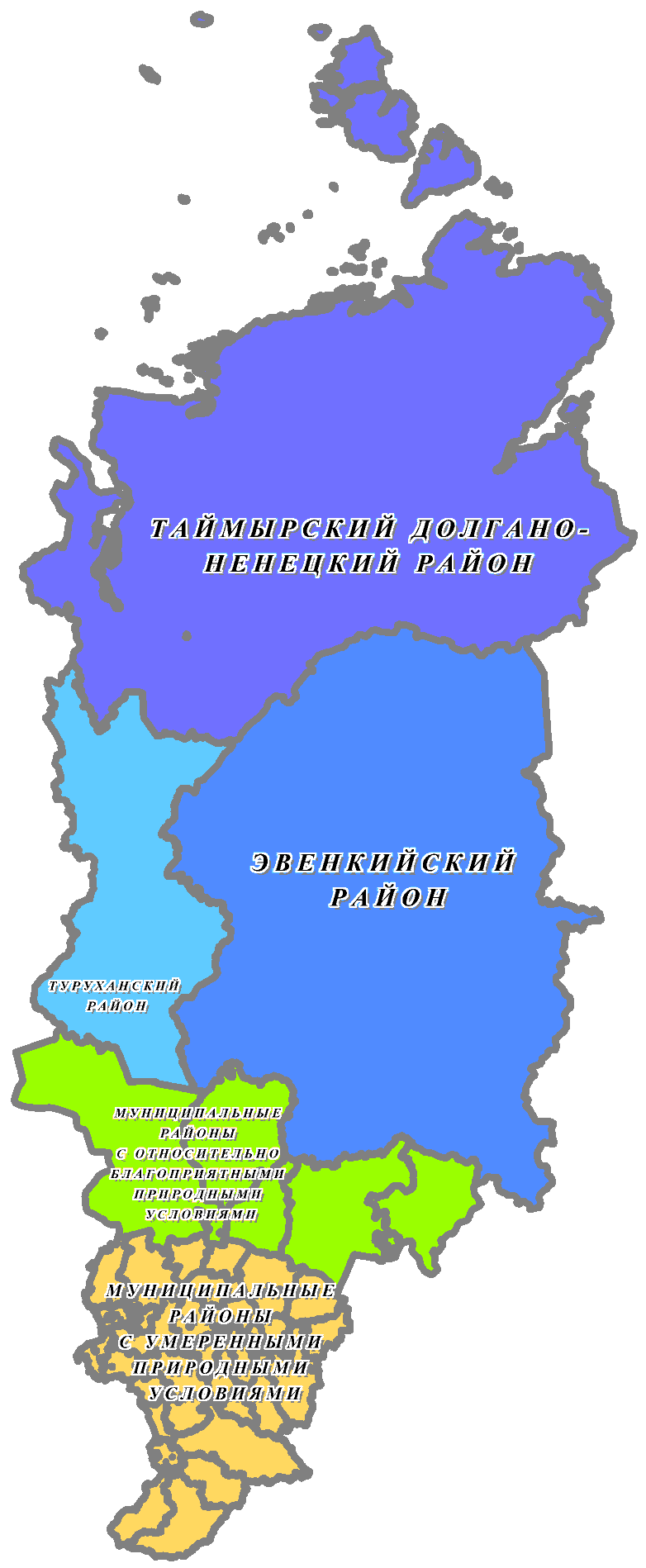 Рисунок 1. Группировка муниципальных образований Красноярского края по территориальному признакуВ результате корреляционного анализа был получен перечень факторных показателей, которые участвуют во множественном регрессионном анализе, а именно в построении регрессионного уравнения. Регрессионное уравнение устанавливает связь между отклонениями результирующего и факторных показателей от своих средних значений.                    (1)где Y – уровень автомобилизации (единиц легковых автомобилей на 1000 жителей);X1 – вовлеченность в агломерацию (дифференцированный показатель); X2 – плотность сети автомобильных дорог (км\кв. м).Построенная регрессионная модель имеет очень высокие показатели адекватности:уровень значимости t-статистики (p-значение) для коэффициентов меньше 0,05, следовательно, все коэффициенты факторных показателей, вошедших в модель, статистически значимы.коэффициент детерминации (R-квадрат) построенной модели равен 0,904Использование построенной регрессионной модели заключается в возможности вычисления значения уровня автомобилизации легковыми автомобилями для любых значений факторных показателей. Таким образом, используя полученное регрессионное уравнение, можно рассчитать значение уровня автомобилизации в Красноярском крае (единиц легковых автомобилей на 1000 жителей) как на существующий момент, так и на заданный период времени в будущем.Для расчета уровня автомобилизации легковыми автомобилями для муниципальных районов Красноярского края с относительно благоприятными и умеренными природными условиями значение уровня автомобилизации, рассчитанное по формуле (1), необходимо умножить на поправочный коэффициент (Таблица 25). Значение поправочного коэффициента муниципального района равно отношению среднего значения существующих уровней автомобилизации легковыми автомобилями муниципальных районов Красноярского края с данными природными условиями к значению существующего уровня автомобилизации легковыми автомобилями данного муниципального района. Таблица 25Значения поправочных коэффициентов для муниципальных образованийПри расчете уровня автомобилизации грузовыми автомобилями и мототранспортом использовались процентные соотношения по виду транспортных средств для каждого муниципального района (Таблица 26).Таблица 26Процентные соотношения по виду транспортных средствВ результате проведенного исследования были спрогнозированы значения проектного уровня автомобилизации в муниципальных районах Красноярского края. Также были проанализированы значения уровней автомобилизации на расчетный срок из утвержденных документов территориального планирования для соответствующих территорий. Далее полученные значения были скорректированы с учетом данных из документов территориального планирования таким образом, чтобы рассчитанное значение было не меньше значения из документа территориального планирования (Таблица 27).Таблица 27Значение уровня автомобилизации на расчетный срокОбеспеченность внешних автомобильных дорог объектами дорожного сервиса и элементами обустройстваАвтомобильные дороги общего пользования федерального, регионального, межмуниципального и местного значения обустраиваются различными видами объектов дорожного сервиса, размещаемых в границах полос отвода таких автомобильных дорог, исходя из транспортно-эксплуатационных характеристик и потребительских свойств этих дорог.Объекты дорожного сервиса различного вида могут объединяться в единые комплексы.Размещение каждого вида объектов дорожного сервиса в границах полосы отвода автомобильной дороги соответствующего класса и категории осуществляется в соответствии с документацией по планировке территории с учетом минимально необходимых для обслуживания участников дорожного движения требований к обеспеченности автомобильных дорог общего пользования федерального, регионального, межмуниципального и местного значения объектами дорожного сервиса, размещаемыми в границах полос отвода автомобильных дорог.Параметры размещения объектов дорожного сервиса на автомобильных дорогах представлены ниже (Таблица 28).Таблица 28Обеспеченность автомобильных дорог объектами дорожного сервисаПоказатели инженерной подготовки и защиты территорииМероприятия по инженерной подготовке следует устанавливать с учетом прогноза изменения инженерно-геологических условий, характера использования и планировочной организации территории.При разработке проектов планировки и застройки городских и сельских поселений следует предусматривать при необходимости инженерную защиту от затопления, подтопления, селевых потоков, снежных лавин, оползней и обвалов.При проведении вертикальной планировки проектные отметки территории следует назначать исходя из условий максимального сохранения естественного рельефа, почвенного покрова и существующих древесных насаждений, отвода поверхностных вод со скоростями, исключающими возможность эрозии почвы, минимального объема земляных работ с учетом использования вытесняемых грунтов на площадке строительства.Отвод поверхностных вод следует осуществлять со всего бассейна (стоки в водоемы, водостоки, овраги и т.п.) в соответствии со СП 32.13330.2012 «СНиП 2.04.03-85 Канализация. Наружные сети и сооружения».Применение открытых водоотводящих устройств - канав, кюветов, лотков допускается в районах одно-, двухэтажной застройки и в сельских поселениях, а также на территории парков с устройством мостиков или труб на пересечении с улицами, дорогами, проездами и тротуарами.На территории поселений с высоким стоянием грунтовых вод, на заболоченных участках следует предусматривать понижение уровня грунтовых вод в зоне капитальной застройки путем устройства закрытых дренажей. На территории усадебной застройки городов, в сельских поселениях и на территориях стадионов, парков и других озелененных территорий общего пользования допускается открытая осушительная сеть.Территории поселений, расположенных на прибрежных участках, должны быть защищены от затопления паводковыми водами, ветровым нагоном воды; от подтопления грунтовыми водами - подсыпкой (намывом) или обвалованием.За расчетный горизонт высоких вод следует принимать отметку наивысшего уровня воды повторяемостью: один раз в 100 лет - для территорий, застроенных или подлежащих застройке жилыми и общественными зданиями; один раз в 10 лет - для территорий парков и плоскостных спортивных сооружений.Для защиты существующей застройки в селеопасной зоне необходимо предусматривать максимальное сохранение леса, посадку древесно-кустарниковой растительности, террасирование склонов, укрепление берегов селеносных рек, сооружение плотин и запруд в зоне формирования селя, строительство селенаправляющих дамб и отводящих каналов на конусе выноса.На участках действия эрозионных процессов с оврагообразованием следует предусматривать упорядочение поверхностного стока, укрепление ложа оврагов, террасирование и облесение склонов. В отдельных случаях допускается полная или частичная ликвидация оврагов путем их засыпки с прокладкой по ним водосточных и дренажных коллекторов.Территории оврагов могут быть использованы для размещения транспортных сооружений, гаражей, складов и коммунальных объектов, а также устройства парков.В городских и сельских поселениях, расположенных на территориях, подверженных оползневым процессам, необходимо предусматривать упорядочение поверхностного стока, перехват потоков грунтовых вод, предохранение естественного контрфорса оползневого массива от разрушения, повышение устойчивости откоса механическими и физико-химическими средствами, террасирование склонов, посадку зеленых насаждений. Противооползневые мероприятия следует осуществлять на основе комплексного изучения геологических и гидрогеологических условий районов.Нормируемые показатели инженерной подготовки и защиты территории представлены ниже (Таблица 29).Таблица 29Показатели инженерной подготовки и защиты территорииНормативы обеспеченности организации в границах муниципального района создания транспортных услуг населению между поселениямиНормативы транспортного обслуживания населения, а также нормативы на дорожную деятельность для населенных пунктов, расположенных на межселенных территориях, следует определять по нормативам градостроительного проектирования Красноярского края, разработанным для поселений.Нормативы обеспеченности организации в границах муниципального района межпоселенческих мест захоронения, ритуальных услугНормативные размеры земельного участка для кладбищаНормативные размеры земельного участка для кладбища составляют 0,24 га на 1 тыс. чел., в соответствии с требованиями СП 42.13330.2016 «СНиП 2.07.01-89* Градостроительство. Планировка и застройка городских и сельских поселений" приложение Д (рекомендуемое).Максимально допустимый размер кладбища устанавливается в соответствии с СанПиН 2.2.1/2.1.1.1200-03 "Санитарно-защитные зоны и санитарная классификация предприятий, сооружений и иных объектов": размещение кладбища размером территории более 40 га не допускается.Нормативные требования к размещению объектов ритуального назначенияНормативные требования к размещению кладбищ установлены в соответствии с СанПиН 2.1.2882-11 «Гигиенические требования к размещению, устройству и содержанию кладбищ, зданий и сооружений похоронного назначения».Не разрешается размещать кладбища на территориях:первого и второго поясов зон санитарной охраны источников централизованного водоснабжения и минеральных источников;первой зоны санитарной охраны курортов;с выходом на поверхность закарстованных, сильнотрещиноватых пород и в местах выклинивания водоносных горизонтов;со стоянием грунтовых вод менее двух метров от поверхности земли при наиболее высоком их стоянии, а также на затапливаемых, подверженных оползням и обвалам, заболоченных;на берегах озер, рек и других открытых водоемов, используемых населением для хозяйственно-бытовых нужд, купания и культурно-оздоровительных целей.Кладбища с погребением путем предания тела (останков) умершего земле (захоронение в могилу, склеп) размещают на расстоянии:от жилых, общественных зданий, спортивно-оздоровительных и санаторно-курортных зон в соответствии с санитарными правилами по санитарно-защитным зонам и санитарной классификации предприятий, сооружений и иных объектов;от водозаборных сооружений централизованного источника водоснабжения населения в соответствии с санитарными правилами, регламентирующими требования к зонам санитарной охраны водоисточников.На территориях санитарно-защитных зон кладбищ, зданий и сооружений похоронного назначения запрещается  размещение зданий, сооружений и территорий с нормируемыми показателями качества среды обитания.Колумбарии и стены скорби для захоронения урн с прахом умерших следует размещать на специально выделенных участках земли. Допускается размещение колумбариев и стен скорби за пределами территорий кладбищ на обособленных участках земли на расстоянии не менее 50 м от жилых зданий, территорий лечебных, детских, образовательных, спортивно-оздоровительных организаций, культурно-просветительных учреждений, садоводческих товариществ, коттеджной застройки, учреждений социального обеспечения населения.Расстояние от зданий и сооружений, имеющих в своем составе помещения для хранения тел умерших, подготовки их к похоронам, проведения церемонии прощания до жилых зданий, детских (дошкольных и общеобразовательных), спортивно-оздоровительных организаций, культурно-просветительных учреждений и учреждений социального обеспечения должно составлять не менее 50 м.Нормативные требования к участку, отводимому под кладбище.Участок, отводимый под кладбище, должен удовлетворять следующим требованиям:иметь уклон в сторону, противоположную населенному пункту, открытых водоемов, а также при использовании населением грунтовых вод для хозяйственно-питьевых и бытовых целей;не затопляться при паводках;иметь уровень стояния грунтовых вод не менее чем в двух метрах от поверхности земли при максимальном стоянии грунтовых вод. При уровне выше двух метров от поверхности земли участок может быть использован лишь для размещения кладбища для погребения после кремации;иметь сухую, пористую почву (супесчаную, песчаную) на глубине 1,5 м и ниже с влажностью почвы в пределах 6 - 18%.Нормативные требования к использованию территорий закрытых кладбищ.Использование территории места погребения разрешается по истечении двадцати лет с момента его переноса. Территория места погребения в этих случаях может быть использована только под зеленые насаждения. Строительство зданий и сооружений на этой территории не допускается.Производить захоронения на закрытых кладбищах запрещается, за исключением захоронения урн с прахом после кремации в родственные могилы, а также в колумбарные ниши.Нормативные требования к благоустройству объектов ритуального назначения.На участках кладбищ, крематориев, зданий и сооружений похоронного назначения необходимо предусмотреть зону зеленых насаждений, стоянки автокатафалков и автотранспорта, урны для сбора мусора, площадки для мусоросборников с подъездами к ним.Площадки для мусоросборников должны быть ограждены и иметь твердое покрытие (асфальтирование, бетонирование).Территория санитарно-защитных зон должна быть спланирована, благоустроена и озеленена, иметь транспортные и инженерные коридоры.Нормативы обеспеченности организации  в границах муниципального района санитарной очисткиРазмеры  земельных участков и санитарно-защитных зон, предприятий  и  сооружений  по  транспортировке,  обезвреживанию  и переработке  твёрдых бытовых  отходов При разработке документов территориального планирования необходимо предусматривать ликвидацию несанкционированных свалок и свалок ТКО, не соответствующих природоохранным нормам.Минимальные расчетные показатели размеров  земельных участков, предприятий  и  сооружений по  транспортировке,  обезвреживанию  и переработке  твёрдых бытовых  отходов  следует  принимать  в  соответствии  с  таблицей 30, с учётом требований СП 42.13330.2016. Таблица 30Размеры земельных участков, предприятий и сооружений по транспортировке, обезвреживанию и переработке твёрдых бытовых отходов.Нормативы накопления твёрдых бытовых отходовНормы накопления твёрдых бытовых отходов рассчитаны на основании требований СП 42.13330.2016 «СНиП 2.07.01-89* Градостроительство. Планировка и застройка городских и сельских поселений» и Сборника удельных показателей образования отходов производства и потребления. Разработанные и утверждённые нормы накопления отходов имеют лишь не многие муниципальные образования Красноярского края. Анализ нормативных документов об установлении тарифов на утилизацию (захоронение) твердых бытовых отходов для предприятий Таймырского Долгано-Ненецкого муниципального района, Канского муниципального района Минусинского муниципального района и Балахтинского муниципального района  показал, что средние годовые нормы накопления ТБО в указанных районах составляют в среднем  около 290 кг на чел. в год от благоустроенного жилого фонда и   около 380 кг на чел. в год от неблагоустроенного жилого фонда.В зависимости от климатических условий, благоустройства зданий и наличия печного отопления показатели норм накопления твёрдых бытовых отходов рассчитываются в соответствии с  положениями СП 42.13330.2016. Показатели норм накопления твёрдых бытовых отходов увеличиваются в климатических подрайонах IA и IБ и IД при печном отоплении на 10 %, а при использовании для местного отопления бурого угля - на 50 %.  Минимальные  расчетные  показатели    накопления  твёрдых бытовых отходов следует в соответствии с таблицей 16. Коэффициенты 1,1 и 1,5 соответствуют проценту увеличения норм в соответствии со СП 42.13330.2016.                       Таблица 31Нормы накопления твёрдых бытовых отходовПримечание:   В муниципальных районах расположенных в климатическом подрайоне IД для норм накопления ТБО от жилых зданий использующих местное отопление устанавливается коэффициент 1,1 соответствующий проценту увеличения норм в соответствии с СНиП 2.07.01-89*.Основные месторождения бурого угля сосредоточены на территории Красноярского края в границах климатического района IВ. Исходя из этого увеличенная на 50 % норма накопления твёрдых бытовых отходов принимается для тех поселений, которые расположены в подрайоне IВ, и в которых, для местного печного отопления используется бурый уголь.При использовании для местного отопления бурого угля для норм накопления ТБО устанавливается коэффициент 1,5 соответствующий проценту увеличения норм в соответствии с СП 42.13330.2016.  Дифференциация муниципальных районов по климатическим подрайонам представлена в Томе 1 настоящих нормативов и в графических приложениях к Тому 1. Климатическое районирование территории Красноярского края проведено в соответствии со СП 131.13330.2012 «Строительная климатология. Актуализированная редакция СНиП 23-01-99*»При разработке генеральных схем очистки муниципальных образований, приведённые нормы накопления твердых бытовых отходов могут быть уточнены.Размещение полигонов по переработке твердых коммунальных отходов должно соответствовать утвержденной "Территориальной схеме обращения с твердыми коммунальными отходами в Красноярском крае» Нормативы накопления  крупногабаритных  коммунальных  отходовПоказатели накопления  крупногабаритных коммунальных отходов следует принимать в объеме 5% от показателей, приведенных выше (Таблица ).Нормативные показатели количества  уличного смёта  с 1 м2 твёрдых покрытий улиц, площадей и других территорий общего пользования.Нормативные показатели количества  уличного смёта  с 1 кв. м твёрдых покрытий улиц, площадей и других территорий общего пользования следует принимать в размере 5 кг в год.Нормативные требования к мероприятиям по мусороудалениюПри разработке проектов планировки селитебных территорий следует предусматривать мероприятия по регулярному мусороудалению (сбор, хранение, транспортировка и утилизация отходов потребления, строительства и производства), летней и зимней уборке территории с вывозом снега и мусора с проезжей части проездов и улиц в места, установленные органами местного самоуправления.Нормативные требования к размещению площадок для установки  мусоросборниковВ жилых зонах на придомовых территориях проектируются специальные площадки для размещения контейнеров для бытовых отходов с удобными подъездами для транспорта. Площадка должна быть открытой, иметь водонепроницаемое покрытие, ограждена зелеными насаждениями, а также отделена от площадок для отдыха и занятий спортом.Площадки для установки контейнеров должны быть удалены от жилых домов, детских учреждений, спортивных площадок и от мест отдыха населения на расстояние не менее 20 метров, но не более 100 метров. Размер площадок должен быть рассчитан на установку необходимого числа контейнеров, но не более 5.Нормативные требования к расчёту числа устанавливаемых контейнеров для мусора.Для определения числа устанавливаемых мусоросборников (контейнеров) следует исходить из численности населения, пользующегося мусоросборниками, нормы накопления отходов, сроков хранения отходов. Расчетный объем мусоросборников должен соответствовать фактическому накоплению отходов в периоды наибольшего их образования. Необходимое число контейнеров рассчитывается по формуле:Бконт = Пгод t К1 / (365 V),где  Пгод – годовое накопление муниципальных отходов, м3;t   – периодичность удаления отходов, сут.;К1 – коэффициент неравномерности отходов, 1,25;V  – вместимость контейнера.Нормативные требования к размещению объектов утилизации и переработки отходов производства и потребления Производственные отходы (отработанные аккумуляторы, отработанных шины, макулатура древесные отходы, отходы полимеров и пластмасс, сухая зола, золошлаки ТЭЦ) подлежат переработке на специализированных предприятияхДля оказания услуг по приему вторичных материальных ресурсов от населения используются приемные пункты, (макулатура, стекло, ПЭТ, отходы из полимеров, алюминиевые и консервные банки).  Утилизация и переработка вторичных материальных ресурсов с получением готовой продукции и вторичного сырья ведется специализированными организациями.Выбор участков под строительство предприятий по переработке, термическому обезвреживанию, утилизации и захоронению отходов должен осуществляться исходя из оценки возможностей использования территории для данных целей в соответствии с действующими санитарными нормами (СанПиН 2.2.1/2.1.1.1200-03, СанПиН 2.1.7.1322-03).Полигоны для складирования отходов производства и потребления размещаются за пределами жилой зоны и на обособленных территориях с обеспечением нормативных санитарно-защитных зон в соответствии с требованиями санитарно-эпидемиологических правил и нормативов. Размещение полигонов по переработке твердых коммунальных отходов должно соответствовать утвержденной "Территориальной схеме обращения с твердыми коммунальными отходами в Красноярском крае» Размещение объекта складирования не допускается:на территории I, II и III поясов зон санитарной охраны водоисточников и минеральных источников;во всех поясах зоны санитарной охраны курортов;в зонах массового загородного отдыха населения и на территории лечебно-оздоровительных учреждений; в рекреационных зонах;в местах выклинивания водоносных горизонтов;в границах установленных водоохранных зон открытых водоемов.Объекты складирования отходов производства и потребления предназначаются для длительного их хранения при условии обеспечения санитарно-эпидемиологической безопасности населения на весь период их эксплуатации и после закрытия.Выбор участка для размещения объекта осуществляется на альтернативной основе в соответствии с предпроектными проработками.Не допускается размещение полигонов на заболачиваемых и подтопляемых территориях.Нормативные требования к утилизации отходов лечебно-профилактических учреждений.Неопасные отходы лечебно-профилактических учреждений могут быть захоронены на обычных полигонах по захоронению твердых бытовых отходов.Опасные медицинские отходы необходимо уничтожать на специальных установках по обезвреживанию отходов лечебно-профилактических учреждений термическими методами.Транспортирование, обезвреживание и захоронение медицинских отходов по составу близких к промышленным осуществляется в соответствии с гигиеническими требованиями предъявляемыми к порядку накопления, транспортирования, обезвреживания и захоронения токсичных промышленных отходов.Нормативные требования к размещению объектов утилизации токсичных отходов.Участок для размещения полигона токсичных отходов должен располагаться на территориях с уровнем залегания подземных вод на глубине более 20 метров с коэффициентом фильтрации подстилающих пород не более 10(-6) см/с; на расстоянии не менее 2 метров от земель сельскохозяйственного назначения, используемых для выращивания технических культур, не используемых для производства продуктов питания.Не допускается размещение полигонов на заболачиваемых и подтопляемых территориях.Нормативные требования к размещению объектов утилизации биологических отходов.Выбор и отвод земельного участка для строительства скотомогильника или отдельно стоящей биотермической ямы проводят органы местного самоуправления по представлению организации государственной ветеринарной службы, согласованному с местным центром санитарно-эпидемиологического надзора.В соответствии с требованиями «Ветеринарно-санитарных правил сбора, утилизации и уничтожения биологических отходов», скотомогильники (биотермические ямы) размещают на сухом возвышенном участке земли площадью не менее 600 м2. Уровень стояния грунтовых вод должен быть не менее 2 м от поверхности земли.Размер санитарно-защитной зоны от скотомогильника (биотермической ямы) до:жилых, общественных зданий, животноводческих ферм (комплексов) – 1000 м;скотопрогонов и пастбищ – 200 м;автомобильных, железных дорог в зависимости от их категории – 60-300 м.В качестве объектов утилизации биологических отходов также возможно использование установок термической утилизации. Размещение установок термической утилизации биологических отходов производится на расстоянии не менее 1000 м до жилых, общественных зданий, животноводческих ферм (комплексов).Размеры земельных участков установок термической утилизации биологических отходов  принимаются в соответствии с выбранным типом установки и техническими условиями эксплуатации.Размещение скотомогильников (биотермических ям)  и установок термической утилизации биологических отходов в водоохранной, лесопарковой и заповедной зонах категорически запрещается.Нормативы обеспеченности организации в границах муниципального района мероприятий по гражданской обороне, защите населения и территории муниципального района от чрезвычайных ситуаций природного и техногенного характераНормативные требования к разработке мероприятий по гражданской обороне, защите населения и территории муниципального района от чрезвычайных ситуаций природного и техногенного характера.Мероприятия по гражданской обороне разрабатываются органами местного самоуправления муниципальных районов в соответствии с требованиями Федерального закона  «О гражданской обороне».Мероприятия по защите территорий от воздействия чрезвычайных ситуаций природного и техногенного характера разрабатываются органами местного самоуправления муниципальных районов в соответствии с требованиями N 68 Федерального закона «О защите населения и территорий от чрезвычайных ситуаций природного и техногенного характера» с учетом требований ГОСТ Р 22.0.07-95.При разработке документов территориального планирования и документов по планировке территории необходимо учитывать паспорта безопасности муниципальных районов и населённых пунктов, расположенных на межселенной территории.Территории подверженные риску возникновения чрезвычайных ситуаций природного и техногенного характера отображаются на основании сведений предоставляемых  Главным управлением МЧС России по Красноярскому краю или отделами ГО и ЧС администрации муниципального района.Нормативные требования градостроительного проектирования в сейсмических районахПри разработке документов территориального планирования и проектов планировки в городских и сельских поселениях для планируемого района строительства следует принимать интенсивность сейсмических воздействий в баллах на основе комплекта карт общего сейсмического районирования территории Российской Федерации (ОСР), являющегося нормативным на момент разработки документации.В настоящее время нормативным документом является комплект карт общего сейсмического районирования – ОСР-97. Вместе с тем, в рамках федеральной целевой программы «Повышение устойчивости жилых домов, основных объектов и систем жизнеобеспечения в сейсмических районах Российской Федерации на 2009 - 2018 годы»утвержденной Постановлением Правительства РФ от 23.04.2009 № 365 разработан макет комплекта карт общего сейсмического районирования территории Российской Федерации ОСР-2012. После утверждения комплекта карт ОСР-2012 на федеральном уровне в качестве нормативных, ОСР-97 утрачивают данный статус.Комплект карт ОСР-97 предусматривает осуществление антисейсмических мероприятий при строительстве объектов и отражает 10 % - (карта А), 5 % - (карта В), 1 %-ную (карта С) вероятность возможного превышения в течение 50 лет указанных на картах значений сейсмической интенсивности.Указанным значениям вероятностей соответствуют следующие средние интервалы времени между землетрясениями расчетной интенсивности: 500 лет (10 %), 1000 лет (5 %), 5000 лет (1 %).Карта ОСР-97-А рекомендована для использования в строительстве объектов непродолжительного срока службы и не представляющих угрозы для человеческой жизни; карта ОСР-97-В - для массового гражданского и промышленного строительства; карта ОСР-97-С - для особо ответственных сооружений (АЭС, крупные гидротехнические сооружения, экологически опасные объекты и т.п.).Комплект карт ОСР-97, подразделяет территорию Красноярского края на зоны сейсмической интенсивности 5, 6, 7, 8, 9 баллов. В соответствии с требованиями СП 14.13330.2014 (с изм. 1) «СНиП II-7-81* «Строительство в сейсмических районах. Нормы проектирования»,  на площадках, сейсмичность которых превышает 9 баллов, возводить здания и сооружения, как правило, не допускается. При необходимости строительство на таких площадках допускается при обязательном научном сопровождении и участии специализированной научно- исследовательской организации.Количественную оценку сейсмичности площадок строительства попадающих по ОСР в зоны интенсивности сотрясений 6, 7, 8 и 9 баллов следует принимать на основании сейсмического микрорайонирования (далее СМР), которое является составной частью инженерных изысканий и выполняется с соблюдением требований нормативных документов соответствующих уровню ответственности проектируемого сооружения (РСН 60-86, РСН 65-87, МДС 22-1.2004, СТО 17330282.27.140.002-2008, НП-031-01, РБ-06-98 и др.).В городских и сельских поселениях расположенных на площадках с сейсмичностью по ОСР 6, 7, 8 и 9 баллов, в состав генерального плана должны входить картографические материалы СМР. Село Каратузское по карте ОСТ-2015 имеет сейсмическую оценку 7-7-8 баллов. (см Приложение А (обязательное) Общее сейсмическое районирование территории Российской Федерации ОСТ-2015)На площадках строительства, где не проводилось сейсмическое микрорайонирование, в виде исключения допускается определять сейсмичность согласно Таблице 14 «Дифференциация муниципальных районов по частным признакам»  Тома 1 настоящих нормативов и графическим приложениям к Тому 1, являющихся фрагментами карт ОСР-97 для территории Красноярского края, кроме случаев проектирования особо опасных, технически сложных и уникальных объектов, а также проектирования социально значимых зданий и сооружений (школ, больниц, спортивных сооружений, торговых центров и т.д.). Для перечисленных выше сооружений в обязательном порядке необходимо выполнять сейсмическое микрорайонирование.  В соответствии со статьей 4 Федерального закона от 30.12.2009 № 384-ФЗ «Технический регламент о безопасности зданий и сооружений» при проектировании особо опасных, технически сложных и уникальных объектов, установленных статьей 48.1 Градостроительного кодекса Российской Федерации, необходимо выполнять работы СМР с детальностью соответствующей масштабу проектной документации.Комплекты карт сейсмического районирования, как ОСР так и СМР, характеризуют различные уровни сейсмической опасности, измеряемые вероятностью Р, выраженной в процентах или соответствующих периодах Т повторяемости сейсмических воздействий.В соответствии с требованиями СП 14.13330.2014 «СНиП II-7-81* «Строительство в сейсмических районах. Нормы проектирования», предусмотрено применение к одним и тем же зданиям и сооружениям оценок величин прогнозируемых сейсмических воздействий по двум картам, соответствующих категориям проектных землетрясений (ПЗ) и максимальных расчётных землетрясений (МРЗ). Первые (ПЗ) соответствуют нижнему уровню ожидаемых сейсмических воздействий, которые могут нарушить, но не остановить функционирование объекта. Вторые (МРЗ) отвечают верхнему уровню воздействий, т.е. возникновению более сильного, хотя и редкого сейсмического события. В этом случае расчет ведется с учетом возможных неупругих деформаций сооружения, способных вывести его из строя, но не допускающих полного разрушения объекта и гибели людей.Выбор карт для уровней воздействия ПЗ и МРЗ с целью оценки приемлемого социально-экономического риска конкретных объектов определяется федеральными и ведомственными нормативно-техническими документами.Проектирование и строительство зданий и сооружений, размещаемых на сейсмически опасных территориях необходимо проводить с учетом обязательных к применению национальных стандартов и сводов правил, в результате применения которых на обязательной основе обеспечивается соблюдение требований Федерального закона «Технический регламент о безопасности зданий и сооружений» (распоряжение Правительства Российской Федерации от 21 июня 2010 г. № 1047-р).Площадки строительства, расположенные вблизи плоскостей тектонических разломов, с крутизной склонов более 15°, нарушением пород физико-геологическими процессами, просадочными и набухающими грунтами, осыпями, обвалами, плывунами, оползнями, карстом, горными выработками, селями являются неблагоприятными в сейсмическом отношении. При необходимости строительства зданий и сооружений на таких площадках следует принимать дополнительные меры к укреплению их оснований и усилению конструкций.Нормативные показатели  пожарной безопасности населенных пунктовНормативные показатели  пожарной безопасности населенных пунктов следует принимать в соответствии с главой 15 «Требования пожарной безопасности при градостроительной деятельности» раздела II «Требования пожарной безопасности при проектировании, строительстве и эксплуатации поселений и городских округов» Технического регламента о требованиях пожарной безопасности (Федеральный закон от 22 июля 2008 г. № 123-ФЗ).Нормативные требования по защите территорий от затопления и подтопленияТерритории, расположенные на участках, подверженных негативному влиянию вод должны быть обеспечены защитными гидротехническими сооружениями.Территории, расположенные на прибрежных участках, должны быть защищены от затопления паводковыми водами, ветровым нагоном воды и подтопления грунтовыми водами подсыпкой (намывом) или обвалованием. Отметку бровки подсыпанной территории следует принимать не менее чем на 0,5 м выше расчетного горизонта высоких вод с учетом высоты волны при ветровом нагоне.За расчетный горизонт высоких вод следует принимать отметку наивысшего уровня воды повторяемостью; один раз в 100 лет — для территорий, застроенных или подлежащих застройке жилыми и общественными зданиями; один раз в 10 лет — для территорий парков и плоскостных спортивных сооружений.На территориях с высоким стоянием грунтовых вод, на заболоченных участках следует предусматривать понижение уровня грунтовых вод в зоне капитальной застройки путем устройства закрытых дренажей. На территории усадебной застройки и на территориях стадионов, парков и других озелененных территорий общего пользования допускается открытая осушительная сеть.Для предотвращения заболачивания территории и защиты подземных частей зданий и сооружений от подтопления существующими и прогнозируемыми грунтовыми водами в связанных грунтах необходимо предусматривать мероприятия по водоотведению и водопонижению, как правило, в виде локальных профилактических или систематических дренажей в комплексе с закрытой ливневой канализацией.Понижение уровня грунтовых вод должно обеспечиваться на территории капитальной застройки - не менее 2 м от проектной отметки поверхности; на территории стадионов, парков, скверов и других зеленых насаждений - не менее 1 м, на территории крупных промышленных зон и комплексов не менее 15 м.Нормативы обеспеченности организации в границах муниципального района участия в предупреждении и ликвидации последствий чрезвычайных ситуаций на территории муниципального районаИнженерно-технические мероприятия гражданской обороны и предупреждения чрезвычайных ситуаций (далее - ИТМ ГОЧС) должны учитываться при:подготовке документов территориального планирования муниципальных районов;разработке документации по планировке территории (проектов планировки, проектов межевания территории, градостроительных планов земельных участков);разработке материалов, обосновывающих строительство (технико-экономического обоснования, технико-экономических расчетов), а также проектной документации на строительство и реконструкцию объектов капитального строительства.Нормативы обеспеченности организации в границах муниципального района мероприятий по обеспечению безопасности людей на водных объектах, охране их жизни и здоровья.При разработке документов территориального планирования и документов по планировке территории необходимо предусматривать полосу земли вдоль береговой линии водного объекта общего пользования (береговая полоса) предназначенную для общего пользования. Ширина береговой полосы водных объектов общего пользования составляет 20 метров, за исключением береговой полосы каналов, а также рек и ручьев, протяженность которых от истока до устья не более чем 10 километров. Ширина береговой полосы каналов, а также рек и ручьев, протяженность которых от истока до устья не более чем 10 километров, составляет 5 метров.На прилегающих к водным объектам территориях запрещается возведение сооружений прекращающих доступу граждан к водным объектам общего пользования, застройка береговых полос, возведение в них хозяйственных построек и ограждений.Использование береговой полосы и водных объектов для купания и удовлетворения личных и бытовых нужд граждан осуществляется в соответствии с правилами использования водных объектов общего пользования, устанавливаемыми органами местного самоуправления.Организованные места рекреации водных объектов должны быть оборудованы спасательными станциями: 1 спасательная станция - на каждый организованный пляж.Нормативы обеспеченности организации в границах муниципального района осуществления в пределах, установленных водным законодательством РФ, полномочий собственника водных объектов, использования водных объектов общего пользования для личных и бытовых нужд.Полномочия собственников водных объектов устанавливаются в соответствии с Водным кодексом Российской Федерации (ст. 24-27). Водные объекты находятся в собственности Российской Федерации,  за исключением прудов, обводненных карьеров, расположенных в границах земельного участка, принадлежащего на праве собственности субъекту Российской Федерации, муниципальному образованию, физическому лицу или юридическому лицу.В рамках полномочий по осуществлению мер по охране водных объектов, в соответствии со статьей 65 Водного кодекса устанавливаются водоохранные и прибрежные защитные полосы водных объектов.Собственниками водных объектов должны осуществляться меры по предотвращению негативного воздействия вод и ликвидации его последствий. Собственники водных объектов осуществляют строительство  сооружений инженерной защиты территории, необходимые для предупреждения чрезвычайных ситуаций и ликвидации последствий вызванных негативным воздействием вод.Муниципальные образования, являясь согласно ч.1 ст.7 Водного кодекса РФ участниками водных отношений, наделяются в отношении водных объектов, находящихся в муниципальной собственности, полномочиями, перечень которых установлен ст.27 Водного кодекса РФ.Так, к полномочиям органов местного самоуправления в отношении водных объектов, находящихся в собственности муниципальных районов, относятся:1) владение, пользование, распоряжение такими водными объектами;2) осуществление мер по предотвращению негативного воздействия вод и ликвидации его последствий;3) осуществление мер по охране таких водных объектов;4) установление ставок платы за пользование такими водными объектами, порядка расчета и взимания этой платы.При разработке документов территориального планирования и документов по планировке территории необходимо предусматривать полосу земли вдоль береговой линии водного объекта общего пользования (береговая полоса) предназначенную для общего пользования. Ширина береговой полосы водных объектов общего пользования составляет 20 метров, за исключением береговой полосы каналов, а также рек и ручьев, протяженность которых от истока до устья не более чем 10 километров. Ширина береговой полосы каналов, а также рек и ручьев, протяженность которых от истока до устья не более чем 10 километров, составляет 5 метров.На прилегающих к водным объектам территориях запрещается возведение сооружений прекращающих доступу граждан к водным объектам общего пользования, застройка береговых полос, возведение в них хозяйственных построек и ограждений.На водных объектах общего пользования могут быть запрещены забор (изъятие) водных ресурсов для целей питьевого и хозяйственно-бытового водоснабжения, купание, использование маломерных судов, водных мотоциклов и других технических средств, предназначенных для отдыха на водных объектах, водопой, а также установлены иные запреты в случаях, предусмотренных законодательством Российской Федерации и законодательством Красноярского края.Информация об ограничении водопользования на водных объектах общего пользования, устанавливаемом муниципальными правовыми актами, доводится до сведения населения через средства массовой информации, а также посредством установки специальных информационных знаков, стендов и щитов вдоль берегов водных объектов общего пользования.Размещение информации о местах массового отдыха у воды, изготовление и установка в целях безопасности средств оповещения о запретах и ограничениях водопользования на водных объектах общего пользования, предоставление экологической информации по вопросам использования и охраны водных объектов осуществляется органами местного самоуправления муниципальных районов в соответствии с функциональными обязанностями и полномочиями.Нормативы обеспеченности организации в границах муниципального района организации мероприятий межпоселенческого характера по охране окружающей среды Предельные значения допустимых уровней воздействия на среду и человека для различных функциональных зонПредельные значения допустимых уровней воздействия на среду и человека для различных функциональных зон устанавливаются в соответствии параметрами, приведенными ниже (Таблица 32).Таблица 32Разрешенные параметры допустимых уровней воздействия на человека и условия проживанияПримечание:Значение максимально допустимых уровней относятся к территориям, расположенным внутри зон. На границах зон должны обеспечиваться значения уровней воздействия, соответствующие меньшему значению их разрешенных в зонах по обе стороны границы.Максимальные уровни звукового воздействия принимаются в соответствии с требованиями СН 2.2.4/2.1.8.562-96 «Шум на рабочих местах, в помещениях жилых, общественных зданий и на территории жилой застройки. Санитарные нормы».Для достижения необходимого уровня звукового воздействия для территорий размещения лечебно-профилактических медицинских организаций, оказывающих медицинскую помощь в амбулаторных условиях, домов отдыха, пансионатов необходимо предусматривать шумозащитные мероприятия – установку звукопоглащающих экранов, организацию шумозащитного озеленения.Максимальные уровни загрязнения атмосферного воздуха принимаются в соответствии с требованиями СанПиН 2.1.6.1032-01 «Гигиенические требования к обеспечению качества атмосферного воздуха населенных мест».Максимальные уровни электромагнитного излучения от радиотехнических объектов принимаются в соответствии с требованиями СанПиН 2.1.8/2.2.4.1383-03 «Гигиенические требования к размещению и эксплуатации передающих радиотехнических объектов», СанПиН 2.1.8/2.2.4.1190-03. «Гигиенические требования к размещению и эксплуатации средств сухопутной подвижной радиосвязи».Нормативные требования к размещению предприятий и объектов, негативно воздействующих на окружающую среду.Площадки для размещения и расширения объектов, которые могут быть источниками вредного воздействия на здоровье населения и условия его проживания, выбираются с учетом аэроклиматической характеристики, рельефа местности, закономерностей распространения промышленных выбросов в атмосфере, а также потенциала загрязнения атмосферы. Запрещается проектирование и строительство объектов I-III класса вредности по классификации СанПиН 2.2.1/2.1.1.1200-03 «Санитарно-защитные зоны и санитарная классификация предприятий, сооружений и иных объектов», на территориях с уровнями загрязнения, превышающими установленные гигиенические нормативы. Жилые зоны следует размещать с наветренной стороны (для ветров преобладающего направления) по отношению к производственным предприятиям, являющимся источниками загрязнения атмосферного воздуха, а также представляющим повышенную пожарную опасность. При градостроительном проектировании в условиях котловинности горного рельефа предприятия I-III класса вредности по классификации  СанПиН 2.2.1/2.1.1.1200-03 следует размещать ниже  жилых зон по рельефу с обязательным учётом розы ветров, и направлений потоков холодного и тёплого воздуха.В соответствии с требованиями СП 42.13330.2016, производственные предприятия с источниками загрязнения атмосферного воздуха вредными веществами, требующими после проведения технологических мероприятий устройства санитарно-защитных зон шириной более 500 м, не следует размещать в районах с преобладающими ветрами скоростью до 1 м/с, с длительными или часто повторяющимися штилями, инверсиями, туманами (за год более 30 - 40 %, в течение зимы 50 - 60 % дней).Места хранения и захоронения загрязняющих атмосферный воздух отходов производства и потребления должны быть согласованы с территориальными органами федерального органа исполнительной власти в области охраны окружающей среды и территориальными органами других федеральных органов исполнительной власти.Отвалы, содержащие уголь, сланец, мышьяк, свинец, ртуть и другие горючие и токсичные вещества, должны быть размещены от жилых и общественных зданий и сооружений на расстоянии, определяемом расчетом, но не ближе расчетного опасного сдвига отвалов. Перечисленные объекты необходимо размещать за границами населённых пунктов с обязательным строительством объектов по их утилизации. Все эти устройства необходимо ограждать полосами древесно-кустарниковых насаждений шириной от 20-50 метров. Склады  с токсичными и взрывоопасными веществами должны быть вынесены за пределы населённых пунктов в специальные охраняемые зоны.Размещение производственных предприятий в прибрежных защитных полосах водоемов допускается по согласованию с органами по регулированию использования и охране вод в соответствии с законодательством только при необходимости по технологическим условиям непосредственного примыкания площадки предприятия к водоемам.При размещении сельскохозяйственных предприятий на прибрежных участках водоемов и при отсутствии непосредственной связи предприятий с ними следует предусматривать незастроенную прибрежную полосу шириной не менее 40 м. Территории сельскохозяйственных предприятий расположенных на прибрежных участках водоемов необходимо оборудовать системами сбора и отведения поверхностных стоков.Склады минеральных удобрений и химических средств защиты растений следует располагать на расстоянии не менее 2 км от рыбохозяйственных водоемов. Сокращение расстояние возможно при условии согласования с органами, осуществляющими охрану рыбных запасов.Эксплуатацию водохранилищ и их нижних бьефов, используемых или намечаемых к использованию в качестве источников хозяйственно-питьевого и культурно-бытового водопользования, следует осуществлять с учетом санитарных правил проектирования, строительства и эксплуатации водохранилищ.Нормативные требования к застройке территорий месторождений полезных ископаемых.При градостроительном проектировании населённых пунктов, промышленных комплексов и других объектов в соответствии со статьей 25 Закона Российской Федерации от 21.02.1992 № 2395-1 «О недрах» необходимо получение заключения федерального органа управления государственным фондом недр или его территориального органа об отсутствии полезных ископаемых в недрах под земельным участком намечаемой застройки. Заключение об отсутствии полезных ископаемых в недрах под участком предстоящей застройки на территории Красноярского края уполномочен выдавать Департамент по недропользованию по Центрально-Сибирскому округу (Центрсибнедра).Территории месторождений полезных ископаемых застройке не подлежат. Застройка площадей залегания полезных ископаемых, а также размещение в местах их залегания подземных сооружений допускается с разрешения органов управления Государственным фондом недр и органов Федерального горного и промышленного надзора России в установленном ими порядке только при условии обеспечения возможности извлечения полезных ископаемых или доказанности экономической целесообразности застройки.Условия размещения промышленных предприятий в  зависимости от потенциала загрязнения атмосферы (ПЗА).На стадии выбора мест для размещения промышленных производств, газоперекачивающих станций, трубопроводов необходимо учитывать потенциал загрязнения атмосферы. С учетом требований СанПиН 2.1.6.1032-01 «Гигиенические требования к обеспечению качества атмосферного воздуха населенных мест» устанавливаются показатели потенциала загрязнения атмосферы и определяются условия размещения и проектирования объектов, являющихся источниками загрязнения атмосферы.Условия размещения промышленных предприятий принимаются в соответствии с  таблицей (Таблица 33).Таблица 33>Дифференциация территории Красноярского края  по различному потенциалу загрязнения атмосферы представлена в Томе 1 настоящих нормативов и в графических приложениях к Тому 1 «Региональные нормативы градостроительного проектирования Красноярского края».Нормативная продолжительность инсоляции жилых и общественных зданийПри размещении новой или реконструкции существующей застройки на жилых территориях обеспечиваются нормы инсоляции, солнцезащита помещений жилых и общественных зданий и территорий, а также естественной освещенности помещений жилых и общественных зданий в соответствии с требованиями действующего законодательства.В соответствии с СанПиН 2.2.1/2.1.1.1076-01 «Гигиенические требования к инсоляции и солнцезащите помещений жилых и общественных зданий и территорий», на территории Красноярского края нормативная продолжительность инсоляции устанавливается на определенные календарные периоды с учетом географической широты местности: северная зона (севернее 58° с.ш.) -  не менее 2,5 ч в день с 22 апреля по 22 августа; центральная зона (южнее 58° с.ш.) - не менее 2 ч в день с 22 марта по 22 сентября.Нормативные требования к размещению объектов капитального строительства в зонах с особыми условиями использования территории.При разработке документов территориального планирования и документов по планировке территорий в пределах муниципальных районов, необходимо отображение зон с особыми условиями использования территории в соответствии с действующим законодательством.Зоны с особыми условиями использования территорий - охранные, санитарно-защитные зоны, зоны охраны объектов культурного наследия (памятников истории и культуры) народов Российской Федерации (далее - объекты культурного наследия), водоохранные зоны, зоны затопления и подтопления, зоны санитарной охраны источников питьевого и хозяйственно-бытового водоснабжения, зоны охраняемых объектов, иные зоны, устанавливаемые в соответствии с законодательством Российской Федерации.Зоны с особыми условиями использования территорий образуются в целях обеспечения: безопасности населения и создания необходимых условий для эксплуатации объектов промышленности, энергетики, особо радиационно-опасных и ядерно-опасных объектов, пунктов хранения ядерных материалов и радиоактивных веществ, транспортных и иных объектов; условий охраны памятников природы, истории и культуры, археологических объектов, устойчивого функционирования естественных экологических систем, защиты природных комплексов и особо охраняемых природных территорий от негативного воздействия хозяйственной и иной деятельности.  Земельные участки, которые включены в состав таких зон, у правообладателей земельных участков, как правило, не изымаются, но в их границах может быть введен особый режим их использования, ограничивающий или запрещающий те виды деятельности, которые несовместимы с целями установления зон.Зоны с особыми условиями использования территорий устанавливаются на землях, прилегающих к объектам, в отношении которых установлены такие зоны (объект, в отношение которого установлена зона, в состав зоны не входит).При размещении объектов капитального строительства необходимо учитывать установленные законодательством режимы ограничения строительства в зонах с особыми условиями использования территории. Режимы ограничений и размеры санитарно-защитных зон для производственных предприятий, инженерных сетей и сооружений, санитарные разрывы для линейных транспортных сооружений устанавливаются в соответствии с требованиями СанПиН 2.2.1/2.1.1.1200-03 «Санитарно-защитные зоны и санитарная классификация предприятий, сооружений и иных объектов».При подготовке документов территориального планирования и документации по планировке территорий учитываются СЗЗ промышленных объектов, причем вне зависимости от того, разработаны проекты СЗЗ эксплуатирующей организацией или нет. При отсутствии утвержденных уполномоченными законодательством органами границ СЗЗ за основу может быть взята санитарная классификация предприятий, установленная санитарными нормами и правилами. Установление охранных зон особо охраняемых природных территорий, округов санитарной охраны,  горно-санитарной охраны лечебно-оздоровительных местностей и курортов, осуществляются уполномоченными законодательством органами власти. В градостроительной документации отображаются утвержденные охранные зоны особо охраняемых природных территорий. В составе округов санитарной и горно-санитарной охраны лечебно-оздоровительных местностей и курортов выделяются зоны с различным режимом охраны:первая зона, на территории которой запрещаются все виды хозяйственной деятельности, за исключением работ, связанных с исследованиями и использованием природных лечебных ресурсов в лечебных и оздоровительных целях при условии применения экологически чистых и рациональных технологий;вторая зона, на территории которой запрещается размещение объектов и сооружений, не связанных непосредственно с созданием и развитием сферы курортного лечения и отдыха, а также проведение работ, загрязняющих окружающую природную среду, природные лечебные ресурсы и приводящих к их истощению;третья зона, на территории которой вводятся ограничения на размещение промышленных и сельскохозяйственных организаций и сооружений, а также на осуществление хозяйственной деятельности, сопровождающейся загрязнением окружающей природной среды, природных лечебных ресурсов и их истощением.Шумовые зоны аэропортов и других объектов воздушного транспорта устанавливаются на основании проекта таких зон, разрабатываемого правообладателем объекта, для которого необходимо установления зоны. В градостроительной документации отображаются границы шумовых зон, утвержденные уполномоченными законодательством органами власти.Водоохранные зоны водных объектов и режимы ограничений для них устанавливаются,  в соответствии с Водным кодексом РФ.В границах водоохранных зон запрещаются:1) использование сточных вод для удобрения почв;2) размещение кладбищ, скотомогильников, мест захоронения отходов производства и потребления, химических, взрывчатых, токсичных, отравляющих и ядовитых веществ, пунктов захоронения радиоактивных отходов;3) осуществление авиационных мер по борьбе с вредителями и болезнями растений;4) движение и стоянка транспортных средств (кроме специальных транспортных средств), за исключением их движения по дорогам и стоянки на дорогах и в специально оборудованных местах, имеющих твердое покрытие.5) размещение автозаправочных станций, складов горюче-смазочных материалов (за исключением случаев, если автозаправочные станции, склады горюче-смазочных материалов размещены на территориях портов, судостроительных и судоремонтных организаций, инфраструктуры внутренних водных путей при условии соблюдения требований законодательства в области охраны окружающей среды), станций технического обслуживания, используемых для технического осмотра и ремонта транспортных средств, осуществление мойки транспортных средств;6) размещение специализированных хранилищ пестицидов и агрохимикатов, применение пестицидов и агрохимикатов;7) сброс сточных, в том числе дренажных, вод;8) разведка и добыча общераспространенных полезных ископаемых (за исключением случаев, если разведка и добыча общераспространенных полезных ископаемых осуществляются пользователями недр, осуществляющими разведку и добычу иных видов полезных ископаемых, в границах предоставленных им в соответствии с законодательством Российской Федерации о недрах горных отводов и (или) геологических отводов на основании утвержденного технического проекта в соответствии со статьей 19.1 Закона Российской Федерации от 21 февраля 1992 года N 2395-1 "О недрах").В границах водоохранных зон допускаются проектирование, строительство, реконструкция, ввод в эксплуатацию, эксплуатация хозяйственных и иных объектов при условии оборудования таких объектов сооружениями, обеспечивающими охрану водных объектов от загрязнения, засорения, заиления и истощения вод в соответствии с водным законодательством и законодательством в области охраны окружающей среды. Выбор типа сооружения, обеспечивающего охрану водного объекта от загрязнения, засорения, заиления и истощения вод, осуществляется с учетом необходимости соблюдения установленных в соответствии с законодательством в области охраны окружающей среды нормативов допустимых сбросов загрязняющих веществ, иных веществ и микроорганизмов. Под сооружениями, обеспечивающими охрану водных объектов от загрязнения, засорения, заиления и истощения вод, понимаются:1) централизованные системы водоотведения (канализации), централизованные ливневые системы водоотведения;2) сооружения и системы для отведения (сброса) сточных вод в централизованные системы водоотведения (в том числе дождевых, талых, инфильтрационных, поливомоечных и дренажных вод), если они предназначены для приема таких вод;3) локальные очистные сооружения для очистки сточных вод (в том числе дождевых, талых, инфильтрационных, поливомоечных и дренажных вод), обеспечивающие их очистку исходя из нормативов, установленных в соответствии с требованиями законодательства в области охраны окружающей среды;4) сооружения для сбора отходов производства и потребления, а также сооружения и системы для отведения (сброса) сточных вод (в том числе дождевых, талых, инфильтрационных, поливомоечных и дренажных вод) в приемники, изготовленные из водонепроницаемых материалов.В отношении территорий садоводческих, огороднических или дачных некоммерческих объединений граждан, размещенных в границах водоохранных зон и не оборудованных сооружениями для очистки сточных вод,  до момента их оборудования такими сооружениями и (или) подключения к системам, допускается применение приемников, изготовленных из водонепроницаемых материалов, предотвращающих поступление загрязняющих веществ, иных веществ и микроорганизмов в окружающую среду.В границах прибрежных защитных полос наряду с установленными ограничениями для водоохранных зон, также запрещаются:1) распашка земель;2) размещение отвалов размываемых грунтов;3) выпас сельскохозяйственных животных и организация для них летних лагерей, ванн.Зоны санитарной охраны источников питьевого водоснабжения и режимы ограничений в данных зонах устанавливаются в соответствии с СанПиН 2.1.4.1110-02 «Зоны санитарной охраны источников водоснабжения и водопроводов питьевого назначения». Для установления границ второго и третьего поясов зон санитарной охраны правообладателем объекта разрабатывается проект, определяющий  границы поясов на местности и проведение мероприятий предусмотренных СанПиН 2.1.4.1110-02. В первом поясе зоны санитарной охраны подземных источников водоснабжения не допускается посадка высокоствольных деревьев, все виды строительства, не имеющие непосредственного отношения к эксплуатации, реконструкции и расширению водопроводных сооружений, в том числе прокладка трубопроводов различного назначения, размещение жилых и хозяйственно - бытовых зданий, проживание людей, применение ядохимикатов и удобрений.В пределах второго пояса ЗСО подземных источников водоснабжения не допускается:размещение кладбищ, скотомогильников, полей ассенизации, полей фильтрации, навозохранилищ, силосных траншей, животноводческих и птицеводческих предприятий и других объектов, обусловливающих опасность микробного загрязнения подземных вод;применение удобрений и ядохимикатов;рубка леса главного пользования и реконструкции.В первом поясе зоны санитарной охраны подземных источников водоснабжения необходимо выполнение мероприятий по санитарному благоустройству территории населенных пунктов и других объектов (оборудование канализацией, устройство водонепроницаемых выгребов, организация отвода поверхностного стока и др.).В пределах второго и третьего пояса ЗСО подземных источников водоснабжения не допускается размещение складов горюче - смазочных материалов, ядохимикатов и минеральных удобрений, накопителей промстоков, шламохранилищ и других объектов, обусловливающих опасность химического загрязнения подземных вод.Размещение таких объектов допускается в пределах третьего пояса ЗСО только при использовании защищенных подземных вод, при условии выполнения специальных мероприятий по защите водоносного горизонта от загрязнения при наличии санитарно - эпидемиологического заключения центра государственного санитарно - эпидемиологического надзора, выданного с учетом заключения органов геологического контроля.На территории первого пояса ЗСО поверхностного источника водоснабжения не допускается посадка высокоствольных деревьев, все виды строительства, не имеющие непосредственного отношения к эксплуатации, реконструкции и расширению водопроводных сооружений, в том числе прокладка трубопроводов различного назначения, размещение жилых и хозяйственно - бытовых зданий, проживание людей, применение ядохимикатов и удобрений.На территории второго пояса ЗСО поверхностного источника водоснабжения запрещается размещение складов горюче - смазочных материалов, ядохимикатов и минеральных удобрений, накопителей промстоков, шламохранилищ и других объектов, обусловливающих опасность химического загрязнения подземных вод.В пределах второго пояса ЗСО поверхностных источников водоснабжения не допускается: размещение кладбищ, скотомогильников, полей ассенизации, полей фильтрации, навозохранилищ, силосных траншей, животноводческих и птицеводческих предприятий и других объектов, обусловливающих опасность микробного загрязнения подземных вод;применение удобрений и ядохимикатов;рубка леса главного пользования и реконструкции.В пределах второго пояса ЗСО поверхностных источников водоснабжения не допускается расположение стойбищ и выпаса скота, а также всякое другое использование водоема и земельных участков, лесных угодий в пределах прибрежной полосы шириной не менее 500 м, которое может привести к ухудшению качества или уменьшению количества воды источника водоснабжения.В пределах второго пояса ЗСО поверхностных источников водоснабжения необходимо выполнение мероприятий по санитарному благоустройству территории населенных пунктов и других объектов (оборудование канализацией, устройство водонепроницаемых выгребов, организация отвода поверхностного стока и др.).Использование источников водоснабжения в пределах второго пояса ЗСО для купания, туризма, водного спорта и рыбной ловли допускается в установленных местах при условии соблюдения гигиенических требований к охране поверхностных вод, а также гигиенических требований к зонам рекреации водных объектов.В пределах второго и третьего поясов ЗСО поверхностных источников водоснабжения все работы, в том числе добыча песка, гравия, дноуглубительные в пределах акватории ЗСО допускаются по согласованию с центром государственного санитарно - эпидемиологического надзора лишь при обосновании гидрологическими расчетами отсутствия ухудшения качества воды в створе водозабора.В пределах санитарно - защитной полосы водоводов должны отсутствовать источники загрязнения почвы и грунтовых вод.Не допускается прокладка водоводов по территории свалок, полей ассенизации, полей фильтрации, полей орошения, кладбищ, скотомогильников, а также прокладка магистральных водоводов по территории промышленных и сельскохозяйственных предприятий.Нормативные требования к охране объектов культурного наследия при градостроительном проектировании.Границы территорий объектов культурного наследия отображаются в документах территориального планирования, на основании ранее утверждённых в соответствии с законодательством документов. Основными источниками информации об объектах культурного наследия и их территориях, а также о зонах охраны объектов культурного наследия являются сведения, содержащиеся в едином государственном реестре объектов культурного наследия (памятников истории и культуры) народов Российской Федерации. Границы зон охраны объекта культурного наследия согласно действующему федеральному законодательству утверждаются на основании проекта зон охраны объекта культурного наследия. Проекты зон охраны в обязательном порядке проходят историко-культурную экспертизу и утверждаются уполномоченным органом государственной власти Красноярского края в порядке, установленном Законом от 23.04.2009 № 8-3166 «Об объектах культурного наследия (памятниках истории и культуры) народов Российской Федерации, расположенных на территории Красноярского края». Отображение границ зон охраны объектов культурного наследия в составе графических материалов документов территориального планирования возможно только на основе утвержденных уполномоченными органами проектов зон охраны объектов культурного наследия.Градостроительная, хозяйственная и иная деятельность в исторических поселениях должна осуществляться при условии обеспечения сохранности объектов культурного наследия, включенных в реестр, выявленных объектов культурного наследия, предмета охраны исторического поселения.Подготовка документов территориального планирования, правил землепользования и застройки, документации по планировке территории в границах исторического поселения или части его территории осуществляется на основе соответствующих историко-культурного опорного плана и проекта зон охраны объектов культурного наследия исторического поселения регионального значения, согласованных с государственным органом охраны объектов культурного наследия края.Документы территориального планирования, документация по планировке территории, разрабатываемые для исторического поселения регионального значения, и градостроительные регламенты, устанавливаемые в пределах территорий объектов культурного наследия и их зон охраны, подлежат обязательному согласованию с государственным органом охраны объектов культурного наследия края.Проектирование и проведение землеустроительных, земляных, строительных, мелиоративных, хозяйственных и иных работ на территории памятника или ансамбля запрещаются, за исключением работ по сохранению данного памятника или ансамбля и (или) их территорий, а также хозяйственной деятельности, не нарушающей целостности памятника или ансамбля и не создающей угрозы их повреждения, разрушения или уничтожения.В случае обнаружения на территории, подлежащей хозяйственному освоению, объектов, обладающих признаками объекта культурного наследия, в проекты проведения землеустроительных, земляных, строительных, мелиоративных, хозяйственных и иных работ должны быть внесены разделы об обеспечении сохранности обнаруженных объектов до включения данных объектов в единый государственный реестр объектов культурного наследия Российской Федерации, а действие положений землеустроительной, градостроительной и проектной документации, градостроительных регламентов на данной территории приостанавливается до внесения соответствующих изменений.В случае расположения на территории, подлежащей хозяйственному освоению, объектов культурного наследия, включенных в реестр, и выявленных объектов культурного наследия землеустроительные, земляные, строительные, мелиоративные, хозяйственные и иные работы на территориях, непосредственно связанных с земельными участками в границах территории указанных объектов, проводятся при наличии в проектах проведения таких работ разделов об обеспечении сохранности данных объектов культурного наследия или выявленных объектов культурного наследия, получивших положительные заключения экспертизы проектной документации.Нормативы организации в границах муниципального района создания, развития и охраны лечебно-оздоровительных местностей и курортов местного значения Нормативные требования к организации и размещению в границах муниципального района лечебно-оздоровительных местностей и курортов местного значенияНормативные требования к организации в  границах муниципальных районов лечебно-оздоровительных местностей и курортов местного значения приведены на основании положений СП 42.13330.2016 «СНиП 2.07.01-89* Градостроительство. Планировка и застройка городских и сельских поселений».Санаторно-курортные организации длительного отдыха должны размещаться на территориях с допустимыми уровнями шума. Детские оздоровительные образовательные организации санаторного типа должны быть изолированы от санаторно-курортных учреждений для взрослых с отделением их полосой зеленых насаждений шириной не менее 100 м.Размещение в курортных зонах промышленных и коммунально-складских объектов, жилой застройки и общественных зданий, не связанных с обслуживанием лечащихся и отдыхающих запрещается.Движение транзитных транспортных потоков в пределах курортных зон запрещается.Размещение жилой застройки для расселения обслуживающего персонала санаторно-курортных и оздоровительных учреждений следует предусматривать вне курортной зоны, при условии, обеспечения затрат времени на передвижение до мест работы в пределах 30 мин.Однородные и близкие по профилю санаторно-курортные и оздоровительные организации, размещаемые в пределах курортных зон, как правило, следует объединять в комплексы, обеспечивая централизацию медицинского, культурно-бытового и хозяйственного обслуживания в единое архитектурно-пространственное решение.Уровень обеспеченности муниципального района лечебно-оздоровительными местностями и курортами местного значенияНорматив обеспеченности населения лечебно-оздоровительными местностями и курортами местного значения устанавливается заданием на проектирование.Размеры земельных участков лечебно-оздоровительных местностей и курортов местного значенияНормативы размеров земельных участков лечебно-оздоровительных местностей и курортов местного значения приняты в соответствии со СП 42.13330.2016 «СНиП 2.07.01-89* Градостроительство. Планировка и застройка городских и сельских поселений» приложение Д (рекомендуемое):для санаториев (без туберкулезных) – 125-150 кв. м на 1 место;для санаториев для родителей с детьми и детские санатории (без туберкулезных) –145-170 кв. м на 1 место;для санаториев-профилакториев – 70-100 кв. м на 1 место;для санаторных детских лагерей – 200 кв. м на 1 место.Размеры озелененных территорий общего пользования курортных зон в санаторно-курортных и оздоровительных организацияхРазмеры озелененных территорий общего пользования в санаторно-курортных и оздоровительных организациях должны составлять не менее 100 м2 на одно место.Расстояние от границ земельных участков вновь проектируемых санаторно-курортных и оздоровительных организаций Расстояния от границ земельных участков, вновь проектируемых санаторно-курортных и оздоровительных организаций приняты в соответствии со СНиП 2.07.01-89* «Градостроительство. Планировка и застройка городских и сельских поселений»:до жилой застройки, учреждений коммунального хозяйства и складов – не менее 500 м (в условиях реконструкции не менее 100 м);до железных дорог общей сети – не менее 500 мдо автомобильных дорог категорий:  I, II, III– не менее 500 м;  IV – не менее 200 м.до садоводческих товариществ – не менее 300 м.Размеры территорий пляжей, размещаемых в курортных зонах и зонах  отдыхаНормативы размеров пляжей, размещаемых в курортных зонах приняты в соответствии со СП 42.13330.2016  «СНиП 2.07.01-89* Градостроительство. Планировка и застройка городских и сельских поселений», п.9.27:Размеры территорий речных и озерных пляжей, размещаемых в курортных зонах – не менее	8 кв. м на одного посетителя.Размеры территорий речных и озерных пляжей (для детей) размещаемых в курортных зонах – не менее 4 кв. м на одного посетителя.Размеры речных и озерных пляжей, размещаемых на землях, пригодных для сельскохозяйственного использованияРазмеры речных и озерных пляжей, размещаемых на землях, пригодных для сельскохозяйственного использования составляют 4 кв. м  на одного посетителя.Размеры территории специализированных лечебных пляжей для лечащихся с ограниченной подвижностьюРазмеры территории специализированных лечебных пляжей для лечащихся с ограниченной подвижностью составляют 8-12 кв. м на одного посетителя.Минимальная протяженность береговой полосы речных и озерных пляжейМинимальная протяженность береговой полосы речных и озерных пляжей принимается в размере не менее 0,25 м на одного посетителя.Коэффициенты одновременной загрузки пляжей для расчета численности единовременных посетителей на пляжах Коэффициенты одновременной загрузки пляжей для расчета численности единовременных посетителей на пляжах составляют:для пляжей санаториев: 0,6—0,8;для пляжей организаций отдыха и туризма: 0,7—0,9;для пляжей детских оздоровительных лагерей: 0,5—1,0;для пляжей общего пользования для местного населения: 0,2;для пляжей отдыхающих без путевок: 0,5.Нормативы градостроительного проектирования размещения объектов инженерной инфраструктуры Объекты связи.Нормативы обеспеченности объектами связи (количество номеров на 1000 человек) следует принимать, исходя из расчетов:1) расчет количества телефонов:установка одного телефона в одной квартире (или одном индивидуальном жилом доме),  количество телефонных аппаратов телефонной сети общего пользования принять  как произведение  количества квартирных телефонов и коэффициента телефонных аппаратов телефонной сети общего пользования  согласно  таблицы «Укрупненные показатели обеспеченности телефонных аппаратов сети общего пользования» в зависимости от района (столбец 12). 2) расчет количества объектов связи:расчет количества предприятий, зданий и сооружений связи, радиовещания и телевидения, пожарной и охранной сигнализации следует осуществлять в соответствии с утвержденными в установленном порядке нормативными документами.Таблица 34Укрупненные показатели обеспеченности телефонных аппаратов сети общего пользованияНормативы обеспеченности организации в границах муниципального района благоустройства и озеленения населённых пунктов, расположенных на межселенной территории, охраны, защиты, воспроизводства лесов особо охраняемых природных территорий.	Процент увеличения уровня озелененности территории застройки в населенных пунктах с предприятиями 1-3 класса опасности, требующими устройства санитарно-защитных зонВ населенных пунктах с предприятиями 1 класса опасности, требующими устройства санитарно-защитных зон шириной более 1000 м, уровень озелененности территории застройки следует увеличивать не менее чем на 15 %.Пропорционально увеличивается уровень озелененности территории застройки населённого пункта при наличии предприятий:2 класса опасности (500 м) на 7,5%;3 класса опасности (300 м) на 4,5%;При градостроительном проектировании в условиях котловинности горного рельефа зоны отдыха необходимо размещать выше промышленных предприятий  по рельефу, с наветренной  стороны по отношению к промышленным предприятиям и ближе к окраинной части котловины.Нормативы обеспеченности объектами рекреационного назначения (суммарная площадь озелененных территорий общего пользования):Нормативы обеспеченности озелененными территориями общего пользования даны в соответствии со СП 42.13330.2016 «СНиП 2.07.01-89* Градостроительство. Планировка и застройка городских и сельских поселений».Нормативы обеспеченности объектами рекреационного назначения (суммарная площадь озелененных территорий общего пользования)  - парков, садов, скверов, и др. для населённых пунктов муниципальных образований необходимо принимать в зависимости от природных зон в соответствии c таблицей 35Таблица 35Нормативы обеспеченности объектами рекреационного назначения (суммарная площадь озелененных территорий общего пользования)Дифференциация муниципальных районов по природным зонам представлена в Таблице 14 «Дифференциация муниципальных районов по частным признакам» Тома 1 настоящих нормативов и графическим приложениям к Тому 1 и в графических приложениях к Тому 1 «Региональные нормативы градостроительного проектирования Красноярского края».Нормативы площади территорий для размещения объектов рекреационного назначения (в гектарах) следует принимать не менее, га:На территории Красноярского края 82% сельских поселений и 51% городских поселений имеют численность населения от 500 до 5000 человек. Норма озеленения в м2/человека для населённых пунктов данных поселений может обеспечиваться небольшими размерами рекреационных объектов.Минимальные нормативные показатели площадей территорий для организации новых объектов рекреационного назначения (в гектарах) следует принимать не менее, га: парков – 10, садов - 1, скверов - 0,5.Площадь озелененных территорий в общем балансе территории парков и садов:В общем балансе территории парков и садов площадь озелененных территорий следует принимать не менее 70 %.Минимальные  расчетные  показатели  площадей  территорий, распределения  элементов  объектов  рекреационного  назначения.Минимальные расчетные показатели площадей территорий, распределения элементов объектов рекреационного назначения, размещаемых на территориях общего пользования населенных пунктов, следует принимать в соответствии с таблицей 36Таблица 36Минимальные расчетные показатели площадей территорий, распределения элементов объектов рекреационного назначения.Требования к устройству дорожной сети рекреационных территорий общего пользованияДорожную сеть ландшафтно-рекреационных территорий (дороги, аллеи, тропы) следует трассировать по возможности с минимальными уклонами в соответствии с направлениями основных путей движения пешеходов и с учетом определения кратчайших расстояний к остановочным пунктам, игровым и спортивным площадкам. Ширина дорожки должна быть кратной 0,75 м (ширина полосы движения одного человека).Нормативы доступности территорий и объектов рекреационного назначения для населения.Значение максимальной протяженности пешеходного маршрута зависит от природных условий – это максимальное расстояние, которое человек может пройти при самой низкой температуре. Для территорий с умеренными природными условиями значение максимальной протяженности пешеходного маршрута составляет 2000 м,  это расстояние предлагается сократить до 1000 м при определении длины максимально возможного кратчайшего маршрута. Для территорий с неблагоприятными и относительно благоприятными природными условиями в качестве значений максимально возможных кротчайших маршрутов предлагается использовать значения максимальной протяженности пешеходных маршрутов. При организации линейных объектов озеленения и дорожной сети ландшафтно-рекреационных территорий (дорожки, аллеи, тропы) необходимо учитывать расстояния, которые может пройти человек во время прогулки в районах с различной степенью благоприятности климата:Таблица 37Расстояния, которые может пройти человек без угрозы переохлажденияПроектирование лесопарков должно осуществляться с учётом транспортной доступности для населения не более 20 минут.В сейсмических районах необходимо обеспечивать свободный доступ парков, садов и других озелененных территорий общего пользования, не допуская устройства оград со стороны жилых районов.Нормативы доступности территорий и объектов рекреационного назначения для инвалидов и маломобильных групп населения.Объекты рекреационного назначения должны проектироваться с учетом прокладки пешеходных маршрутов для инвалидов и маломобильных групп населения.При наличии на территории или участке подземных и надземных переходов их следует оборудовать пандусами или подъемными устройствами, если нельзя организовать для маломобильных групп населения наземный проход.Уклоны пешеходных дорожек и тротуаров, которые предназначаются для пользования инвалидами на креслах-колясках и престарелых, не должны превышать: продольный - 5%, поперечный - 1%. В случаях, когда по условиям рельефа невозможно обеспечить указанные пределы, допускается увеличивать продольный уклон до 10% на протяжении не более 12 м пути с устройством горизонтальных промежуточных площадок вдоль спуска.Нормативы численности единовременных посетителей объектов рекреационного назначенияПосещаемость рекреационных объектов не напрямую, но зависит от природных условий. В холодную погоду, предполагается, что численность посетителей рекреационных объектов существенно меньше, чем в теплую погоду. Суровые природно-климатические условия снижают посещаемость рекреационных объектов.Численность единовременных посетителей территории рекреационных объектов рекомендуется принимать 10-15% от численности населения в соответствии с Приложением № 2 (Таблица 11) к Методическим рекомендациям по разработке норм и правил по благоустройству территорий муниципальных образований (Приложение к приказу Министерства регионального развития Российской Федерации от 27 декабря 2011 г. № 613). Для населенных пунктов, располагающихся в лесной зоне и лесостепи, характерна относительно мягкая зима и умеренно жаркое лето. Посещаемость объектов рекреации населением возрастает.  Для данных населенных пунктов предлагается использовать значение численности единовременных посетителей озеленённых рекреационных объектов общего пользования в 15% от численности населения.Также необходимо учитывать условия, при которых обеспечивается нормальный отдых посетителей, то есть никто никому не мешает. Минимальная площадь территории рекреационного объекта, обеспечивающая нормальные условия отдыха посетителей, составляет 100 кв. м на человека (Гостев В.Ф., Юскевич Н.Н. Проектирование садов и парков.– М.: Стройиздат, 1991).  В соответствии с этими нормами и количеством единовременных посетителей объектов рекреации можно определить необходимую обеспеченность рекреационными объектами.Расчетная численность единовременных посетителей территории парков, лесопарков, лесов, зеленых зон следует принимать в соответствии с таблицей 38Таблица 38В основе расчёта показателей численности единовременных посетителей объектов рекреационного назначения лежат требования СП 42.13330.2016 «СНиП 2.07.01-89* Градостроительство. Планировка и застройка городских и сельских поселений» и нормы представленные в Приказе Минрегиона России от 27.12.2011 N 613 «Об утверждении Методических рекомендаций по разработке норм и правил по благоустройству территорий муниципальных образований».Максимальное число единовременных посетителей парков культуры и отдыха (многофункциональных парков) увеличено до 300 чел/га,  исходя из того, что парки КиО имеют преимущественно развлекательные функции, и не решают задачу сохранения естественного ландшафта. Максимальное число единовременных посетителей скверов принимается в количестве 300 чел/га, исходя из основных функций сквера: кратковременный отдых населения, организация пешеходного движения.Нормативы благоустройства озеленённых территорий общего пользования.При численности единовременных посетителей от 10 чел/га необходимо предусматривать дорожно-тропиночную сеть для организации их движения, а на опушках полян — почвозащитные посадки, при численности единовременных посетителей 50 чел/га и более — мероприятия по преобразованию лесного ландшафта в парковый.Нормативы охраны, защиты, воспроизводства лесов особо охраняемых природных территорий, расположенных в границах муниципального района.При подготовке документов территориального планирования необходимо соблюдение требований Федерального закона от 14.03.1995 № 33-ФЗ «Об особо охраняемых природных территориях» и Закона края от 28.09.1995 № 7-175 «Об особо охраняемых природных территориях в Красноярском крае».Использование особо охраняемых природных территорий (далее - ООПТ) краевого и местного значения осуществляется исходя из принципов сохранения уникальных и типичных природных комплексов и объектов, достопримечательных природных образований, объектов растительного и животного мира, их генетического фонда, изучения естественных процессов в биосфере и контроля за изменением ее состояния, экологического воспитания населения.Виды пользования, допускаемые на особо охраняемых природных территориях краевого и местного значения, осуществляются в соответствии с утвержденными положениями об этих территориях, исходя из приоритетности охраны природных комплексов и объектов на этих территориях, и не должны противоречить целям образования особо охраняемых природных территорий.Размещение зданий, сооружений и коммуникаций инженерной и транспортной инфраструктур запрещается на землях заповедников, заказников, национальных и природных парков, ботанических садов, дендрологических парков, если проектируемые объекты не связаны с целевым назначением этих территорий или если это не предусмотрено положениями об ООПТ.Запрещается изъятие или иное прекращение прав на земельные участки и другие природные ресурсы, которые включаются в состав особо охраняемых природных территорий краевого и местного значения, кроме как по решению органов государственной власти края в соответствии с федеральными законами.Леса, расположенные на особо охраняемых природных территориях, используются в соответствии с режимом особой охраны особо охраняемой природной территории и целевым назначением земель, определяемыми лесным законодательством Российской Федерации, законодательством Российской Федерации об особо охраняемых природных территориях и положением о соответствующей особо охраняемой природной территории.Использование,  охрана, защита, и воспроизводство лесов расположенных на землях населенных пунктов и на землях  находящихся в муниципальной собственности осуществляется на основании лесохозяйственных регламентов, утверждённых органами местного самоуправления.ПРИЛОЖЕНИЕ 1. Требования к составу и содержанию градостроительной документации муниципальных районов Красноярского края1. Общие требования к составу и содержанию схемы территориального планирования муниципального района1.1. Схема территориального планирования муниципального района является документом территориального планирования муниципального образования. 1.2. Муниципальный район формируется на основе поселений и межселенных территорий с целью решения вопросов местного значения межпоселенческого характера (а также выполнения отдельных государственных полномочий, делегируемых органам местного самоуправления федеральными законами и законами субъекта Федерации).1.3. Схема территориального планирования муниципального района обосновывает зоны размещения объектов капитального строительства на межселенных территориях и объектов районного значения в пределах поселений, а также в населенных пунктах, не вошедших в состав городских и сельских поселений.1.4. Схемы территориального планирования муниципальных районов определяют: основные направления реализации государственной политики в области градостроительства с учетом особенностей социально - экономического развития и природно-климатических условий муниципальных районов;границы зон, подлежащих застройке на межселенных территориях;зоны различного функционального назначения и ограничения на использование территорий указанных зон в отношении межселенных территорий, подлежащих застройке;меры по защите территорий муниципального района и поселений в его составе от воздействия чрезвычайных ситуаций природного и техногенного характера;направления развития инженерной, транспортной и социальной инфраструктур межселенного значения;территории резерва для развития поселений;территории для строительства дач, садоводства, огородничества на межселенных территориях;территории для организации мест отдыха населения с учетом мест традиционного природопользования;иные меры по развитию территорий районов. 1.5. Схема территориального планирования муниципального района содержит основную часть, подлежащую утверждению, и материалы по обоснованию принимаемых проектных решений.1.6. Основная часть схемы территориального планирования муниципального района содержит текстовые материалы в форме положения о территориальном планировании и графические материалы в форме соответствующих карт. 1.7. Основные графические материалы схем территориального планирования муниципальных районов разрабатываются в составе:карты планируемого размещения объектов местного значения муниципального района;карты границ населенных пунктов (в том числе границ образуемых населенных пунктов), расположенных на межселенных территориях;карты функциональных зон, установленных на межселенных территориях, в случае, если на межселенных территориях планируется размещение объектов федерального значения, объектов регионального значения, объектов местного значения (за исключением линейных объектов).1.8. На указанных в картах соответственно отображаются:планируемые для размещения объекты местного значения муниципального района, относящиеся к следующим областям:а) электро- и газоснабжение поселений;б) автомобильные дороги местного значения вне границ населенных пунктов в границах муниципального района;в) образование;г) здравоохранение;д) физическая культура и массовый спорт;е) обработка, утилизация, обезвреживание, размещение твердых коммунальных отходов;ж) иные области в связи с решением вопросов местного значения муниципального района;границы населенных пунктов (в том числе границы образуемых населенных пунктов), расположенных на межселенных территориях;границы и описание функциональных зон, установленных на межселенных территориях, с указанием планируемых для размещения в этих зонах объектов федерального значения, объектов регионального значения, объектов местного значения (за исключением линейных объектов) и (или) местоположения линейных объектов федерального значения, линейных объектов регионального значения, линейных объектов местного значения. обязательным приложением к схеме территориального планирования муниципального района являются сведения о границах населенных пунктов (в том числе границах образуемых населенных пунктов), расположенных на межселенных территориях, которые должны содержать графическое описание местоположения границ населенных пунктов, перечень координат характерных точек этих границ в системе координат, используемой для ведения Единого государственного реестра недвижимости. Органы местного самоуправления муниципального района также вправе подготовить текстовое описание местоположения границ населенных пунктов. Формы графического и текстового описания местоположения границ населенных пунктов, требования к точности определения координат характерных точек границ населенных пунктов, формату электронного документа, содержащего указанные сведения, устанавливаются федеральным органом исполнительной власти, осуществляющим функции по выработке государственной политики и нормативно-правовому регулированию в сфере ведения Единого государственного реестра недвижимости, осуществления государственного кадастрового учета недвижимого имущества, государственной регистрации прав на недвижимое имущество и сделок с ним, предоставления сведений, содержащихся в Едином государственном реестре недвижимости.1.9. Положения о территориальном планировании, содержащееся в схеме территориального планирования муниципального района включает в себя:сведения о видах, назначении и наименованиях планируемых для размещения объектов местного значения муниципального района, их основные характеристики, их местоположение (указываются наименования поселения, межселенной территории, населенного пункта), а также характеристики зон с особыми условиями использования территорий в случае, если установление таких зон требуется в связи с размещением данных объектов; параметры функциональных зон, установленных на межселенных территориях, в случае, если на межселенных территориях планируется размещение объектов федерального значения, объектов регионального значения, объектов местного значения (за исключением линейных объектов), а также сведения о планируемых для размещения в указанных зонах объектах федерального значения, объектах регионального значения, объектах местного значения.1.10. В целях утверждения схемы территориального планирования муниципального района осуществляется подготовка соответствующих материалов по обоснованию проектных решений в текстовой форме и в виде карт.1.11. Текстовые материалы по обоснованию проекта схемы территориального планирования муниципального района в текстовой форме содержат:. сведения о планах и программах комплексного социально-экономического развития муниципального образования (при их наличии), для реализации которых осуществляется создание объектов местного значения;обоснование выбранного варианта размещения объектов местного значения муниципального района на основе анализа использования соответствующей территории, возможных направлений ее развития и прогнозируемых ограничений ее использования;оценку возможного влияния планируемых для размещения объектов местного значения муниципального района на комплексное развитие соответствующей территории;утвержденные документами территориального планирования Российской Федерации, документами территориального планирования двух и более субъектов Российской Федерации, документами территориального планирования субъекта Российской Федерации сведения о видах, назначении и наименованиях планируемых для размещения на межселенных территориях объектов федерального значения, объектов регионального значения, их основные характеристики, местоположение, характеристики зон с особыми условиями использования территорий в случае, если установление таких зон требуется в связи с размещением данных объектов, реквизиты указанных документов территориального планирования, а также обоснование выбранного варианта размещения объектов федерального значения, объектов регионального значения на основе анализа использования этих территорий, возможных направлений их развития и прогнозируемых ограничений их использования;перечень земельных участков, расположенных на межселенных территориях и включаемых в границы населенных пунктов или исключаемых из их границ, с указанием категорий земель, к которым планируется отнести эти земельные участки, и целей их планируемого использования;перечень и характеристику основных факторов риска возникновения чрезвычайных ситуаций природного и техногенного характера на межселенных территориях в случае, если на межселенных территориях планируется размещение объектов федерального значения, объектов регионального значения, объектов местного значения.1.12. Материалы по обоснованию схемы территориального планирования муниципального района в виде карт отображают:границы поселений, входящих в состав муниципального района;границы населенных пунктов, входящих в состав муниципального района;объекты капитального строительства, иные объекты, территории, зоны, которые оказали влияние на определение планируемого размещения объектов местного значения муниципального района, объектов федерального значения, объектов регионального значения, в том числе:а) планируемые для размещения объекты федерального значения, объекты регионального значения в соответствии с документами территориального планирования Российской Федерации, документами территориального планирования двух и более субъектов Российской Федерации, документами территориального планирования субъекта Российской Федерации;б) особые экономические зоны;в) особо охраняемые природные территории федерального, регионального, местного значения;г) территории объектов культурного наследия;д) зоны с особыми условиями использования территорий;е) территории, подверженные риску возникновения чрезвычайных ситуаций природного и техногенного характера;ж) иные объекты, иные территории и (или) зоны.границы лесничеств, лесопарков;1.13. Графические материалы утверждаемой части схемы территориального планирования муниципального района выполняются в масштабе 1:50 000 - 1:25 000. В отдельных случаях при низкой плотности градостроительного освоения территории допускается подготовка графических материалов в масштабе 1: 100 000.Масштаб и перечень основных графических материалов могут быть уточнены в задании на проектирование исходя из специфики объекта градостроительной деятельности.Состав, содержание и масштаб графических материалов по обоснованию градостроительных решений схемы территориального планирования, в том числе дополнительных схем и отдельных фрагментов, обосновывающих проектные решения, определяются заданием на проектирование или разработчиком схемы территориального планирования по согласованию с заказчиком.1.14. Первоочередные градостроительные мероприятия по реализации схемы территориального планирования муниципального района осуществляются путем выполнения мероприятий, которые предусмотрены программами, утвержденными местной администрацией муниципального района и реализуемыми за счет средств местного бюджета, или нормативными правовыми актами местной администрации муниципального района, или в установленном местной администрацией муниципального района порядке решениями главных распорядителей средств местного бюджета, или инвестиционными программами организаций коммунального комплекса.Приложение 2. Материалы по обоснованию расчетных показателей, содержащихся в основной части местных нормативов градостроительного проектированияПеречень нормативных правовых актов и иных документов, использованных при подготовке местных нормативов градостроительного проектирования Каратузского района Красноярского краяФедеральные законыВодный кодекс Российской Федерации;Г радостроительный кодекс Российской Федерации;Земельный кодекс Российской Федерации;Лесной кодекс Российской Федерации;Федеральный закон от 06.10.2003 г. № 131-ФЗ «Об общих принципах организации местного самоуправления в Российской Федерации»;Федеральный закон от 06.10.1999 г. № 184-ФЗ «Об общих принципах организации законодательных (представительных) и исполнительных органов государственной власти субъектов Российской Федерации»;Федеральный закон от 25.06.2002 г. № 73-ФЗ «Об объектах культурного наследия (памятниках истории и культуры) народов Российской Федерации»;Федеральный закон от 26.03.2003 г. № 35-ФЗ «Об электроэнергетике»;Федеральный закон от 31.03.1999 г. № 69-ФЗ «О газоснабжении в Российской Федерации»;Федеральный закон от 28.12.2013 г. № 442-ФЗ «Об основах социального обслуживания граждан в Российской Федерации»;Иные нормативные акты Российской ФедерацииРаспоряжение Правительства Российской Федерации от 03.07.1996 г. № 1063-р (О Социальных нормативах и нормах);Распоряжение Правительства Российской Федерации от 25.05.2004 г. № 707-р (Об утверждении перечней субъектов Российской Федерации и отдельных районов субъектов Российской Федерации (в существующих границах), относящихся к территориям с низкой либо с высокой плотностью населения);Постановление Правительства Российской Федерации от 29.10.2009 г. № 860 «О требованиях к обеспеченности автомобильных дорог общего пользования объектами дорожного сервиса, размещаемыми в границах полос отвода»;Постановление Правительства Российской Федерации от 02.09.2009 г. № 717 «О нормах отвода земель для размещения автомобильных дорог и (или) объектов дорожного сервиса»;Постановление Правительства Российской Федерации от 15.04.2014 г. № 296 «Об утверждении государственной программы Российской Федерации «Социальная поддержка граждан»;Приказ Министерства труда и социальной защиты Российской Федерации от 17.04.2014 г. № 258н «Об утверждении примерной номенклатуры организацийсоциального обслуживания»;Нормативные правовые акты Красноярского краяЗакон Красноярского края «О местном самоуправлении в Красноярском крае» от 10 января 1996 года N 8-209  (с изменениями на: 30.06.2003 №7-1185)Закон Красноярского края от 4 декабря 2008 года N 7-2542 «О регулировании земельных отношений в Красноярском крае» (с изменениями на 22 марта 2018 года)Своды правил по проектированию и строительству (СП)СП 42.13330.2011. Свод правил. Градостроительство. Планировка и застройка городских и сельских поселений. Актуализированная редакция СНиП 2.07.01-89*;СП 62.13330.2011. Свод правил. Газораспределительные системы. Актуализированная редакция СНиП 42-01-2002;СП 113.13330.2012. Свод правил. Стоянки автомобилей. Актуализированная редакция СНиП 21-02-99*;СП 34.13330.2012. Свод правил. Автомобильные дороги. Актуализированная редакция СНиП 2.05.02-85*;СП 31-115-2006. Открытые плоскостные физкультурно-спортивные сооружения;СП 31-113-2004. Бассейны для плавания;СП 31-112-2004. Физкультурно-спортивные залы. Части 1 и 2;СП 59.13330.2012. Свод правил. Доступность зданий и сооружений для маломобильных групп населения. Актуализированная редакция СНиП 35-01-2001;СП 35-101-2001. Проектирование зданий и сооружений с учетом доступности для маломобильных групп населения. Общие положения;СП 35-102-2001. Жилая среда с планировочными элементами, доступными инвалидам;СП 31-102-99. Требования доступности общественных зданий и сооружений для инвалидов и других маломобильных посетителей;СП 35-103-2001. Общественные здания и сооружения, доступные маломобильным посетителям;СП 54.13330.2011. Свод правил. Здания жилые многоквартирные.Актуализированная редакция СНиП 31-01-2003.Строительные нормы и правила (СНиП)СНиП 2.05.02-85. Автомобильные дороги;Санитарно-эпидемиологические правила и нормативы (СанПиН)СанПиН 2.2.1/2.1.1.1200-03 «Санитарно-защитные зоны и санитарная классификация предприятий, сооружений и иных объектов»;Государственные стандарты (ГОСТ)ГОСТ Р 52498-2005 Национальный стандарт Российской Федерации Социальное обслуживание населения. Классификация учреждений социального обслуживания;ГОСТ Р 55528-2013 Национальный стандарт Российской Федерации. Состав и содержание научно-проектной документации по сохранению объектов культурного наследия. Памятники истории и культуры. Общие требования.ОБЩЕСТВО С ОГРАНИЧЕННОЙ ОТВЕТСТВЕННОСТЬЮ «ЗЕМЛЕМЕР - МЕТЕО»══════════════════════════════════════════════════662605 г. Минусинск  Красноярского края, ул. Советская,  д.35а пом.53    МЕСТНЫЕ НОРМАТИВЫ ГРАДОСТРОИТЕЛЬНОГО ПРОЕКТИРОВАНИЯ МУНИЦИПАЛЬНОГО ОБРАЗОВАНИЯ «КАРАТУЗСКИЙ РАЙОН»КРАСНОЯРСКОГО КРАЯШифр  23-18 Местные нормативы градостроительного проектирования  Муниципального образования «Каратузский район» Красноярского края№ п/пТип функциональной зоныВид функциональной зоны1Жилого назначенияМногоэтажной жилой застройки1Жилого назначенияСреднеэтажной жилой застройки1Жилого назначенияМалоэтажной жилой застройки1Жилого назначенияИндивидуальной жилой застройки1Жилого назначенияСадоводческих и дачных некоммерческих объединений граждан2Общественно-делового назначения Административно-деловая2Общественно-делового назначения Социальная и коммунально-бытовая2Общественно-делового назначения Торгового назначения и общественного питания2Общественно-делового назначения Учебно-образовательная2Общественно-делового назначения Культурно-досуговая2Общественно-делового назначения Спортивного назначения2Общественно-делового назначения Здравоохранения2Общественно-делового назначения Социального обеспечения2Общественно-делового назначения Научно-исследовательская2Общественно-делового назначения Культовая2Общественно-делового назначения Общественно-делового центра2Общественно-делового назначения Общественно-деловая3Производственного и коммунально-складского назначения Производственная3Производственного и коммунально-складского назначения Коммунально-складская3Производственного и коммунально-складского назначения Производственная и коммунально-складская4Инженерной инфраструктуры Инженерной инфраструктуры4Инженерной инфраструктуры 5Транспортной инфраструктуры Транспортной инфраструктуры5Транспортной инфраструктуры 6Рекреационная Объектов отдыха, туризма и санаторно-курортного лечения6Рекреационная Озеленённых территорий общего пользования6Рекреационная Городских лесов6Рекреационная Рекреационная7Сельскохозяйственного использованияСельскохозяйственных угодий7Сельскохозяйственного использованияОбъектов сельскохозяйственного назначения7Сельскохозяйственного использованияВедения личного подсобного хозяйства, садоводства, огородничества7Сельскохозяйственного использованияСельскохозяйственного использования8Специального назначения Ритуального назначения8Специального назначения Складирования и захоронения отходов9Обороны и безопасностиОбороны и безопасности10Режимных территорийРежимных территорий11Акваторий Акваторий12Природного ландшафтаОткрытого пространства12Природного ландшафтаЗащитного озеленения12Природного ландшафтаТерриторий, покрытых лесом и кустарником12Природного ландшафтаНарушенного природного ландшафта12Природного ландшафтаЗаболоченных территорий12Природного ландшафтаПриродного ландшафта13Особо охраняемых природных территорий Особо охраняемых природных территорий 14Добычи полезных ископаемыхДобычи полезных ископаемых15Коммуникационных коридоровКоммуникационных коридоров16Улично-дорожной сетиУлично-дорожной сети№Населённый пунктТипНаселениеМуниципальное образование1Алексеевкадеревня↗38Верхнекужебарский сельсовет2Верхние Курятыдеревня↗131Нижнекурятский сельсовет3Верхний Кужебарсело↗1010Верхнекужебарский сельсовет4Верхний Суэтукдеревня↗193Черемушинский сельсовет5Верхняя Буланкадеревня→40Моторский сельсовет6Каратузскоесело↘7456Каратузский сельсовет7Качулькасело↗609Качульский сельсовет8Ключидеревня↘56Лебедевский сельсовет9Куркинодеревня↗47Черемушинский сельсовет10Лебедевкадеревня↗222Лебедевский сельсовет11Малиновкадеревня↗42Таятский сельсовет12Моторскоесело↗1124Моторский сельсовет13Нижние Курятысело↗509Нижнекурятский сельсовет14Нижний Кужебарсело↗432Нижнекужебарский сельсовет15Нижняя Буланкадеревня↗92Моторский сельсовет16Сагайскоесело↘516Сагайский сельсовет17Средний Кужебардеревня↘98Каратузский сельсовет18Старая Копьсело→298Старокопский сельсовет19Старомолинодеревня↗82Черемушинский сельсовет20Таловкадеревня↘26Амыльский сельсовет21Таскиносело↗696Таскинский сельсовет22Таятысело↗590Таятский сельсовет23Уджейсело↘343Уджейский сельсовет24Черемушкасело↗733Черемушинский сельсовет25Черниговкадеревня↘8Амыльский сельсовет26Чубчиководеревня↗130Черемушинский сельсовет27Шалагинодеревня↗142Черемушинский сельсовет28Ширыштыксело↗560Амыльский сельсовет
Группы населённых пунктовНаселение, чел.Группы населённых пунктовСельские населённые пунктыКрупныесвыше 3000Большиесвыше 1000 до 3000Средниесвыше 200 до 1000Малые<*>         до 200Тип общественно-деловой          
застройкиПлотности застройки (тыс. м2 общ. пл./га), не менееПлотности застройки (тыс. м2 общ. пл./га), не менееПлотности застройки (тыс. м2 общ. пл./га), не менееПлотности застройки (тыс. м2 общ. пл./га), не менееТип общественно-деловой          
застройкикрупные и большие  сельские населённые пунктыкрупные и большие  сельские населённые пунктысредние и малые сельские населённые пунктысредние и малые сельские населённые пунктыТип общественно-деловой          
застройкина     
свободных 
территорияхпри     
реконструкциина     
свободных 
территорияхпри     
реконструкцииОбщественный центр  10    105     5     Административно-деловые объекты    15     1010   5      Социально-бытовые объекты10    5     5     5    Объекты торгового назначения и общественного питания          7     3      3     3      Культурно-досуговые
объекты          5     5      5     5      Застройка общественно-делового назначенияКоэфф.застройкиКоэфф. плотностизастройкиМногофункциональная застройка1,03,0Специализированная общественная застройка0,82,4N  
п/пЭлементы территории    
жилого кварталаПлощадь элемента территории, % от общей площади территории жилого квартала1.  Проезды             102.  Дошкольные  образовательные организации53.  Озеленение 104.  Места организованного хранения автотранспорта    10-185.Площадки общего пользования различного назначения106.Жилая застройка15-257.Общественная застройка, объекты инженерной инфраструктуры28.Иные благоустроенные территории 18-38Итого:100N  
п/пЭлементы территории    
жилого кварталаПлощадь элемента территории, % от общей площади территории жилого    
квартала1231.  Улично-дорожная сеть              18          2.  Дошкольные  образовательные и общеобразовательные  организации14         3.  Озеленение 25            4.  Места организованного хранения автотранспорта    5,5-9            5Площадки общего пользования различного назначения56.Жилая застройка10-127.Общественная застройка, объекты инженерной инфраструктуры58.Иные благоустроенные территории12-17,5Итого:100Плотность населения на территории квартала (микрорайона), чел./га,
при показателях жилищной обеспеченности, кв.м /чел.IВ севернее 58° с.ш. и часть подрайона IД южнее 58° с.ш.130 - 270Тип жилой застройкиТип жилой застройкиПлотность населения на селитебной территории населенного пункта, количество человек на гектар территории, при среднем размере семьи, человекПлотность населения на селитебной территории населенного пункта, количество человек на гектар территории, при среднем размере семьи, человекПлотность населения на селитебной территории населенного пункта, количество человек на гектар территории, при среднем размере семьи, человекПлотность населения на селитебной территории населенного пункта, количество человек на гектар территории, при среднем размере семьи, человекПлотность населения на селитебной территории населенного пункта, количество человек на гектар территории, при среднем размере семьи, человекПлотность населения на селитебной территории населенного пункта, количество человек на гектар территории, при среднем размере семьи, человекТип жилой застройкиТип жилой застройки2,5 
чел.3,0 
чел.3,5 
чел.4,0 
чел.4,5 
чел.5,0 
чел.Застройка объектами индивидуального
жилищного строительства и          
усадебными жилыми домами с         
земельным участком, квадратных     
метров                             2000 - 
2500   10  12  14  16  18  20  Застройка объектами индивидуального
жилищного строительства и          
усадебными жилыми домами с         
земельным участком, квадратных     
метров                             1500   13  15  17  20  22  25  Застройка объектами индивидуального
жилищного строительства и          
усадебными жилыми домами с         
земельным участком, квадратных     
метров                             1200   17  21  23  25  28  32  Застройка объектами индивидуального
жилищного строительства и          
усадебными жилыми домами с         
земельным участком, квадратных     
метров                             1000   20  24  28  30  32  35  Застройка объектами индивидуального
жилищного строительства и          
усадебными жилыми домами с         
земельным участком, квадратных     
метров                             800    25  30  33  35  38  42  Застройка объектами индивидуального
жилищного строительства и          
усадебными жилыми домами с         
земельным участком, квадратных     
метров                             600    30  33  40  41  44  48  Застройка объектами индивидуального
жилищного строительства и          
усадебными жилыми домами с         
земельным участком, квадратных     
метров                             400    35  40  44  45  50  54  Коэффициент застройки/ Максимальный процент застройкиПлотность жилой застройки на единицу жилой территорииПлотность жилой застройки на единицу жилой территорииПлотность жилой застройки на единицу жилой территорииПлотность жилой застройки на единицу жилой территорииПлотность жилой застройки на единицу жилой территорииПлотность жилой застройки на единицу жилой территорииПлотность жилой застройки на единицу жилой территорииПлотность жилой застройки на единицу жилой территорииПлотность жилой застройки на единицу жилой территорииПлотность жилой застройки на единицу жилой территорииПлотность жилой застройки на единицу жилой территорииПлотность жилой застройки на единицу жилой территорииПлотность жилой застройки на единицу жилой территорииПлотность жилой застройки на единицу жилой территорииПлотность жилой застройки на единицу жилой территорииПлотность жилой застройки на единицу жилой территорииКоэффициент застройки/ Максимальный процент застройки4,1-10,0 тыс. кв. м/га           4,1-10,0 тыс. кв. м/га           4,1-10,0 тыс. кв. м/га           4,1-10,0 тыс. кв. м/га           4,1-10,0 тыс. кв. м/га           4,1-10,0 тыс. кв. м/га           10,1-15,0 тыс. кв. м/га        10,1-15,0 тыс. кв. м/га        10,1-15,0 тыс. кв. м/га        10,1-15,0 тыс. кв. м/га        10,1-15,0 тыс. кв. м/га        15,1-20,0 тыс. кв. м/га 15,1-20,0 тыс. кв. м/га 15,1-20,0 тыс. кв. м/га 15,1-20,0 тыс. кв. м/га 15,1-20,0 тыс. кв. м/га Коэффициент застройки/ Максимальный процент застройки4,1  6,0 7,0  8,0 9,0 10,0  11,0  12,0 13,0  14,0 15,0 16,0  17,0 18,0  19,0 20,0 0,15/15%       3,34,04,75,36,66,67,38,08,79,310,010,711,312,00,20/20%       2,53,03,54,04,5   5,05,56,06,57,07,58,08,59,09,510,00,25/25%       2,02,42,83,23,6   4,0   4,4  4,85,25,66,06,46,87,27,68,00,30/30%       1,72,02,42,73,0   3,8   3,6  3,9   4,3  4,7  5,0   5,3  5,7   6,0  6,3  6,70,40/40%       1,21,51,72,02,2   2,5   2,7  3,0   3,2  3,5  3,8   4,0  4,3   4,5  4,8  5,0Степень огнестойкости 
зданияРасстояние, м, при степени огнестойкости зданийРасстояние, м, при степени огнестойкости зданийРасстояние, м, при степени огнестойкости зданийСтепень огнестойкости 
зданияI, IIIIIIIIа, IIIб,   
IVа, VI, II                 6        8        10       III                   8        8        10       IIIа, IIIб, IVа, V    10       10       15       Минимальное расстояние от
помещений (сооружений) до
объектов жилой застройки,
метровсвиньикоровы,
бычкиовцы,
козыкро- 
лики-
маткиптицалошадинутрии,
песцы10                       до 5          до 5          до 10      до 10      до 30до 5          до 5          20                       до 8          до 8          до 15до 20до 45до 8          до 8          30                       до 10         до 10         до 20до 30до 60до 10         до 10         40                       до 15         до 15         до 25до 40до 75до 15         до 15         Площадки, размещаемые на территории 
жилой застройкиМинимальный 
расчетный   
размер      
площадки,   
квадратных  
метров на 1 
человека,   
проживающего
на          
территории  
квартала 
(микрорайона)Минимально
допустимый
размер    
одной     
площадки, 
квадратных
метровРасстояние  от          
границы     
площадки    
до окон     
жилых и     
общественных
зданий,     
метровIВ, IДIД, IВIД, IВДля игр детей дошкольного и младшего
школьного возраста                  0,7     30    12     Для отдыха взрослого населения      0,1     15    10Для занятий физкультурой (в зависимостиот шумовых характеристик <*>)           2,0          100    10-40     Для хозяйственных целей             0,3     10    20     Для выгула собак                    0,1     25    40     Для стоянки автомашин0,810,6По санитарным нормативамИтого:4,0190,6-ПредприятияПредприятияМинимальная плотность застройки, %I. Крупного рогатого скота<*>---------------------------------<*> Для  ферм  крупного  рогатого  скота  приведены  показатели  при хранении грубых кормов и подстилки в сараях и под навесами.                  При   хранении  грубых  кормов  и  подстилки  в  скирдах   показатели допускается уменьшать, но не более чем на 10%.                           I. Крупного рогатого скота<*>---------------------------------<*> Для  ферм  крупного  рогатого  скота  приведены  показатели  при хранении грубых кормов и подстилки в сараях и под навесами.                  При   хранении  грубых  кормов  и  подстилки  в  скирдах   показатели допускается уменьшать, но не более чем на 10%.                           А. ТоварныеМолочные при привязном содержании коров   1. На 400 и 600 коров       2. На 800 и 1200 коров                                                           45; 5152; 55А. ТоварныеМолочные при беспривязном содержании коров3. На 400 и 600 коров       4. На 800 и 1200 коров                                                           45; 5152; 55А. ТоварныеМясные с полным оборотом стада и репродукторные 5. На 400 и 600 скотомест                               6. На 800 и 1200 скотомест        4547А. ТоварныеВыращивание нетелей7. На 900 и 1200 скотомест8. На 2000 и 3000 скотомест9. На 4500 и 6000 скотомест515253А. ТоварныеДоращивания и откорма крупного рогатого скота 10. На 3000 скотомест11. На 6000 и 12000 скотомест3840А. ТоварныеВыращивания телят, доращивания и откорма молодняка 12. На 3000 скотомест          13. На 6000 и 12000 скотомест                 3842А. ТоварныеОткормочные площадки 14. На 1000 скотомест         15. На 3000 скотомест                                16. На 5000 скотомест                                17. На 10 000 скотомест                                                       55575961А. ТоварныеБуйволоводческие 18. На 400 буйволиц 54Б. ПлеменныеМолочные  19. На 400 и 600 коров                              20. На 800 коров                                46; 5253Б. ПлеменныеМясные21. На 400 и 600 коров                              22. На 800 коров                                4752Б. ПлеменныеВыращивание нетелей   23. На 1000 и 2000 скотомест52II. СвиноводческиеII. СвиноводческиеА. ТоварныеРепродукторные24. На 6000 голов25. На 12000 голов26. На 24000 голов353638А. ТоварныеОткормочные27. На 6000 голов28. На 12000 голов29. На 24000 голов384042А. ТоварныеС законченным производственным циклом30. На 6000 и 12000 голов31. На 24000 и 27000 голов32. На 54000 и 108000 голов353638; 39Б. Племенные33. На 200 основных маток34. На 300 основных маток35. На 600 основных маток454749Б. ПлеменныеРепродукторы по выращиванию ремонтных свинок для комплексов36. На 54000 и 108000 свиней38; 39III. ОвцеводческиеIII. ОвцеводческиеА. Размещаемые на одной площадке             Специализированные тонкорунные и полутонкорунные-маточные        37. Ha 500, 1000 и 2000 маток38. На 3000 и 5000 маток39. На 500, 1000 и 2000 голов ремонтного молодняка40. На 3000 и 5000 голов откорма молодняка и взрослого поголовья40; 45;5550;5652; 55; 5653; 58А. Размещаемые на одной площадке             Специализированные полугрубошерстного  направления продуктивности- маточные41. На 250, 300 и 500 маток42. На 1000 и 2000 маток- ремонтного молодняка43. На 500, 1000 голов44. На 200 голов40; 45; 55   40; 41  52; 55  56    А. Размещаемые на одной площадке             Откормочные молодняка и взрослого поголовья45. На 500 и 1000 голов46. На 2000 голов52; 55      58А. Размещаемые на одной площадке             Специализированные грубошерстного  направления продуктивности- маточные47. На 1500 и 3000 маток48. На 6000 маток- ремонтного молодняка49. На 250, 500 и 1000 голов50. На 3000 и 6000 голов- откорма молодняка и взрослого поголовья51. На 3000 и 5000 голов45; 555652; 55; 5656; 58   59; 60Б. Неспециализированные с законченным оборотом стадаТонкорунного и полутонкорунного направления продуктивности52. На 500 и 1000 скотомест53. На 1500 и 2000 скотомест54. На 3000 скотомест50; 5252; 5355Б. Неспециализированные с законченным оборотом стадаПолугрубошерстного  направления продуктивности55. На 250 и 500 скотомест56. На 1000 скотомест52; 5556Б. Неспециализированные с законченным оборотом стадаГрубошерстного  направления продуктивности57. На 750 скотомест58. На 1500 скотомест59. На 3000 скотомест525556В. Пункты зимовки60. На 500, 600, 700 и 1000 маток61. На 1200 и 1500 маток62. На 2000 и 2400 маток63. На 3000 и 4800 маток42; 44; 46; 48  45; 50 54; 5658; 59     IV. КозоводческиеIV. КозоводческиеА.СпециализированныеПухового, шерстного и смешанного направления продуктивности64. На 500 и 2500 маток65. На 500 и 2000 голов ремонтного молодняка- откорма молодняка и взрослого поголовья66. На 500 и 5000 голов50; 5550; 5650; 59А.СпециализированныеМолочного направления продуктивности67. На 100 и 2500 маток68. На 100 и 1000 голов ремонтного молодняка- откорма молодняка и взрослого поголовья69. На 500 и 2500 голов45; 5545; 4650; 56А.СпециализированныеМясного направления продуктивности70. На 100 и 1000 маток71. На 100 и 800 голов ремонтного молодняка- откорма молодняка и взрослого поголовья72. На 200 и 2000 голов45; 5545; 5445; 55Б. Неспециализированные с законченным оборотом стадаПухового, шерстного и смешанного направления продуктивности73. На 500 и 1500 маток- молочного направления продуктивности74. На 100 и 2500 маток- мясного направления продуктивности75. На 100 и 1000 маток50; 5345; 5345; 51V. Коневодческие кумысныеV. Коневодческие кумысныеПлеменные с конюшенным содержанием76. На 20 и 40 кобыл77. На 60 и 80 кобыл78. На 100 и 200 кобылКумысные с конюшенным содержанием79. На 20 и 50 дойных кобыл80. На 100 и 200 дойных кобыл393942VII. Птицеводческие <*>----------------------------<*> Показатели приведены для одноэтажных зданийVII. Птицеводческие <*>----------------------------<*> Показатели приведены для одноэтажных зданийА. Яичного направления87. На 300 тыс. кур-несушек88. На 400 - 500 тыс. кур-несушек:зона промстадазона ремонтного молодняказона родительского стадазона инкубатория89. На 600 тыс. кур-несушек:зона промстадазона ремонтного молодняказона родительского стадазона инкубатория90. На 1 млн. кур-несушек:зона промстадазона ремонтного молодняказона родительского стадазона инкубатория25283031252929343425262626Б. Мясного направления       Куры-бройлеры91. На 3 млн. бройлеров92. На 6 и 10 млн. бройлеров:зона промстадазона ремонтного молодняказона родительского стадазона инкубаториязона убоя и переработки282833333223Б. Мясного направления       Утководческие               93. На 500 тыс. утят-бройлеров: зона промстадазона взрослой птицызона ремонтного молодняказона инкубатория94. На 1 млн. утят-бройлеров:зона промстадазона взрослой птицызона ремонтного молодняказона инкубатория95. На 5 млн. утят-бройлеров:зона промстадазона взрослой птицызона ремонтного молодняказона инкубатория282928263841293039413031Б. Мясного направления       Индейководческие96. На 250 тыс. индюшат-бройлеров97. На 500 тыс. индюшат-бройлеров:зона промстадазона родительского стадазона ремонтного молодняказона инкубатория2223262521В. Племенные Яичного направления98. Племзавод на 50 тыс. кур99. Племзавод на 100 тыс. кур100. Племрепродуктор на 100 тыс. кур101. Племрепродуктор на 200 тыс. кур102. Племрепродуктор на 300 тыс. кур2425262728В. Племенные Мясного направления103. Племзавод на 50 и 100 тыс. кур104. Племрепродуктор на 200 тыс. кур:зона взрослой птицызона ремонтного молодняка272829VIII. Звероводческие и кролиководческиеVIII. Звероводческие и кролиководческиеСодержание животных в шедах 105. Звероводческие106. Кролиководческие                            2224Содержание животных в зданиях107. Нутриеводческие108. Кролиководческие4045IX. ТепличныеIX. ТепличныеА. Многопролетные теплицы общей площадью109. 6 га110. 12 га111. 18, 24 и 30 га112. 48 га54566064Б. Однопролетные (ангарные) теплицы113. Общей площадью до 5 га42В. Прививочные мастерские по производству виноградных прививок и выращиванию саженцев виноградной лозы114. На 1 млн. в год115. На 2 млн. в год116. На 3 млн. в год117. На 5 млн. в год118. На 10 млн. в год3040455055X. По ремонту сельскохозяйственной техникиX. По ремонту сельскохозяйственной техникиА. Центральные ремонтные мастерские для хозяйств с парком119. На 25 тракторов                           120. На 50 и 75 тракторов                      121. На 100 тракторов                          122. На 150 и 200 тракторов                    25283135Б. Пункты технического обслуживания бригады  или отделения хозяйств с парком123. На 10, 20 и 30 тракторов                  124. На 40 и более тракторов                   3038XI. Глубинные складские комплексы минеральных удобренийXI. Глубинные складские комплексы минеральных удобрений125. До 1600 т126. От 1600 т до 3200 т127. От 3200 т до 6400 т128. Свыше 6400 т27323338XII. Прочие предприятияXII. Прочие предприятия129. По переработке или хранению сельскохозяйственной продукции130. Комбикормовые - для совхозов и колхозов131. По хранению семян и зерна132. По обработке продовольственного и фуражного зерна  133. По разведению и обработке тутового шелкопряда  134. Табакосушильные комплексы502728303328XII. Фермерские (крестьянские) хозяйстваXII. Фермерские (крестьянские) хозяйства135. По производству молока136. По доращиванию и откорму крупного рогатого скота   137. По откорму свиней (с законченным производственным циклом)138. Овцеводческие мясо-шерстно-молочного направлений   139. Козоводческие молочного и пухового направлений     140. Птицеводческие яичного направления                 141. Птицеводческие мясного направления                                                                  40353540542725Административно-территориальные уровни обеспечения услугНаименование организации, осуществляющей услуги/Тип объектаОбеспеченность тыс.чел. на населенный пунктЕдиница измерения (сетевая единица)ДоступностьСельское поселениеОбщедоступная библиотека с детским отделениемАдминистративный центр сельского поселения1Шаговая доступность 15-30 минут/ Транспортная доступность 15-30 минутСельское поселениеТочка доступа к полнотекстовым информационным ресурсамАдминистративный центр сельского поселения1Шаговая доступность 15-30 минут/ Транспортная доступность 15-30 минутСельское поселениеФилиал общедоступных библиотек с детским отделениемНа 1 тыс. чел.1Шаговая доступность 15-30 минут/ Транспортная доступность 15-30 минутНаименова-ние услугАдминистратив-но-территориаль-ные уровни обеспечения услугЕдиница измерения (наименование вида, подвида сетевой единицы)Минимальная количественная величина (количество сетевых единиц или количество жителей)**ПримечанияУслуги культурно- досуговых учрежденийМуниципальный районцентр культурного развития1 (независимо от количества населения)Услуги культурно- досуговых учрежденийМуниципальный районпередвижной многофункциональный культурный центр1 (транспортная единица)Услуги культурно- досуговых учрежденийсельское поселениедом культуры в административном центре1 (независимо от количества жителей)дом культуры сельского поселения, имеющий статус центрального, размещается в административном центре. При вычислении нормы в расчет принимается численность населения сельского поселения без учета административного центра. Филиал сельского дома культуры может обслуживать как один населенный пункт, так и несколько населенных пунктов, население которых по совокупности составляет 1 тыс. человек. Если сельское поселение более 5 тыс. человек, к расчету принимается 1 сетевая единица на 3 тыс. человекВиды организаций и предприятий обслуживанияЗначение объектаЗначение объектаЗначение объектаЗначение объектаЗначение объектаЗначение объектаВиды организаций и предприятий обслуживанияЖилая группа(повседневное пользование)Жилая группа(повседневное пользование)Жилая группа(повседневное пользование)Квартал/микрорайон(повседневное и периодическое пользование)Жилой район (периодическое и эпизодическое пользование)Жилой район (периодическое и эпизодическое пользование)1123334Дошкольные образовательные организацииДошкольные образовательные организации+++++Общеобразовательные организацииОбщеобразовательные организации++++Организации дополнительного образованияОрганизации дополнительного образования+ + + +Аптечные организацииАптечные организации+++++Помещения для культурно-досуговой деятельностиПомещения для культурно-досуговой деятельности+++++Учреждения культуры клубного типаУчреждения культуры клубного типа+БиблиотекиБиблиотеки+КинотеатрыКинотеатры+Помещения для физкультурных занятий и тренировокПомещения для физкультурных занятий и тренировок+++++Физкультурно-спортивные залыФизкультурно-спортивные залы + + ++Плавательные бассейныПлавательные бассейны+Плоскостные сооруженияПлоскостные сооружения+(спортивные площадки)+(спортивные площадки)+(спортивные площадки)+(спортивные площадки)+(стадионы)Торговые предприятияТорговые предприятия+*(магазины продовольственных товаров на 1-2 рабочих места)+(магазины продовольственных и непродовольственных товаров)+(магазины продовольственных и непродовольственных товаров)+(магазины продовольственных и непродовольственных товаров)+(торговые центры)РынкиРынки+Предприятия общественного питанияПредприятия общественного питания+(кафе, бары)+(кафе, бары)+(кафе, бары)+(кафе, столовые, рестораны)Предприятия бытового обслуживанияПредприятия бытового обслуживания+*(мастерские, парикмахерские, ателье)+(мастерские, парикмахерские, ателье)+(мастерские, парикмахерские, ателье)+(мастерские, парикмахерские, ателье)+(дома быта)ПрачечныеПрачечные+
 (пункт приема)+
 (пункт приема)+
 (пункт приема)+ХимчисткиХимчистки+
 (пункт приема)+
 (пункт приема)+
 (пункт приема)+БаниБани+ + + +Отделения почтовой связиОтделения почтовой связи++++Примечание: «*» - целесообразно кооперировать в едином блоке, встроенном в жилой дом, и,  объединённым  с другими обслуживаемыми жилыми домами пешеходными дорожками, образуя единое композиционное целое (доступность не должна превышать 150 - 200 м).Примечание: «*» - целесообразно кооперировать в едином блоке, встроенном в жилой дом, и,  объединённым  с другими обслуживаемыми жилыми домами пешеходными дорожками, образуя единое композиционное целое (доступность не должна превышать 150 - 200 м).Примечание: «*» - целесообразно кооперировать в едином блоке, встроенном в жилой дом, и,  объединённым  с другими обслуживаемыми жилыми домами пешеходными дорожками, образуя единое композиционное целое (доступность не должна превышать 150 - 200 м).Примечание: «*» - целесообразно кооперировать в едином блоке, встроенном в жилой дом, и,  объединённым  с другими обслуживаемыми жилыми домами пешеходными дорожками, образуя единое композиционное целое (доступность не должна превышать 150 - 200 м).Примечание: «*» - целесообразно кооперировать в едином блоке, встроенном в жилой дом, и,  объединённым  с другими обслуживаемыми жилыми домами пешеходными дорожками, образуя единое композиционное целое (доступность не должна превышать 150 - 200 м).Примечание: «*» - целесообразно кооперировать в едином блоке, встроенном в жилой дом, и,  объединённым  с другими обслуживаемыми жилыми домами пешеходными дорожками, образуя единое композиционное целое (доступность не должна превышать 150 - 200 м).Примечание: «*» - целесообразно кооперировать в едином блоке, встроенном в жилой дом, и,  объединённым  с другими обслуживаемыми жилыми домами пешеходными дорожками, образуя единое композиционное целое (доступность не должна превышать 150 - 200 м).Природные условияI степень необходимостиII степень необходимостиIII степень необходимостиНеблагоприятные100200300Относительно-благоприятные300450600Умеренные60013002000Природные условияI степень необходимостиII степень необходимостиIII степень необходимостиНеблагоприятные2от 2 до 55Относительно-благоприятные5от 5 до 1010Умеренные10от 10 до 3030№ п/пНаименование учреждения, предприятия, сооруженияСтепень необходимостиДоступность объектов для зон с природными условиями, м/минДоступность объектов для зон с природными условиями, м/минДоступность объектов для зон с природными условиями, м/мин№ п/пНаименование учреждения, предприятия, сооруженияСтепень необходимостинеблагоприятныеотносительно-благоприятныеумеренные1Учреждения дошкольного образованияI100/2300/5600/102Общеобразовательные учрежденияI100/2300/5600/103Лечебно-профилактические медицинские организации, оказывающие медицинскую помощь в амбулаторных условиях в городских населенных пунктахII200/2-5450/5-101000/10-204Аптечные организации в городских населенных пунктахI100/2300/5600/105Физкультурно-спортивные залы в городских населенных пунктахII200/2-5450/5-101300/10-306Отделения связиII200/2-5450/5-10500/107Предприятия бытового обслуживанияII200/2-5450/5-101300/10-308Предприятия общественного питанияII200/2-5450/5-101300/10-309Торговые предприятияI100/2300/5600/10Степень благоустройства поселений Электропотребление, кВт·ч /год на 1 чел.Использование максимума электрической нагрузки, ч/годПоселки и сельские поселения (без кондиционеров):не оборудованные стационарными электроплитами9504100 оборудованные стационарными электроплитами (100% охвата)13504400      Примечание:
Укрупненные показатели электропотребления приводятся для малых городов численностью до 50 тысяч человек.     
Приведенные укрупненные показатели предусматривают электропотребление жилыми и общественными зданиями, предприятиями коммунально-бытового обслуживания, наружным освещением, системами водоснабжения, водоотведения и теплоснабжения.     Примечание:
Укрупненные показатели электропотребления приводятся для малых городов численностью до 50 тысяч человек.     
Приведенные укрупненные показатели предусматривают электропотребление жилыми и общественными зданиями, предприятиями коммунально-бытового обслуживания, наружным освещением, системами водоснабжения, водоотведения и теплоснабжения.     Примечание:
Укрупненные показатели электропотребления приводятся для малых городов численностью до 50 тысяч человек.     
Приведенные укрупненные показатели предусматривают электропотребление жилыми и общественными зданиями, предприятиями коммунально-бытового обслуживания, наружным освещением, системами водоснабжения, водоотведения и теплоснабжения.КлассКатегорияЧисло полос движенияШирина полосы, мЦентральная разделительная полосаПересечения с Пересечения с Примыкания в одном уровнеРасчетная скорость движения км/чНаименьший радиус кривых в плане, мНаибольший продоль-ный уклон, ‰Ширина зем.полотна, мКлассКатегорияЧисло полос движенияШирина полосы, мЦентральная разделительная полосаа/д, велосипедными и пешеходными дорожкамиж/д.путямиПримыкания в одном уровнеРасчетная скорость движения км/чНаименьший радиус кривых в плане, мНаибольший продоль-ный уклон, ‰Ширина зем.полотна, мКлассIV23Центральная разделительная полосадопускаются пересечения в одном уровнеПримыкания в одном уровне803006010,0КлассV14,5 и болееЦентральная разделительная полосадопускаются пересечения в одном уровнеПримыкания в одном уровне60150708КатегорияКатегорияЧисло полос движенияШирина полосы, мЦентральная разделительная полосаПересечения с Пересечения с Примыкания в одном уровнеРасчетная скорость движения км/чНаименьший радиус кривых в плане, мНаибольший продоль-ный уклон, ‰Ширина зем.полотна, мКатегорияКатегорияЧисло полос движенияШирина полосы, мЦентральная разделительная полосаа/д, велосипедными и пешеходными дорожкамиж/д.путямиПримыкания в одном уровнеРасчетная скорость движения км/чНаименьший радиус кривых в плане, мНаибольший продоль-ный уклон, ‰Ширина зем.полотна, мМестного значения:грузового движения24----702507020,0Местного значения:парковые23----501758015,0№ п.пОпределяемый нормативОпределяемый нормативОпределяемый нормативОпределяемый нормативед. измНормативная ссылкаПоказатель1.1Общая площадь отвода земель для сооружений и коммуникаций внешнего транспортаНа особо ценных угодьях земель сельскохозяйственного назначенияпри поперечном уклоне местности ≤ 1: 20 для а/д категории:IV 2 полосыга/1 кмПостановление Правительства РФ от 2 сентября 2009 г. № 717 "О нормах отвода земель для размещения автомобильных дорог и (или) объектов дорожного сервиса" (c изменениями от 11 марта 2011 г) Приложение 182,41.1Общая площадь отвода земель для сооружений и коммуникаций внешнего транспортаНа особо ценных угодьях земель сельскохозяйственного назначенияпри поперечном уклоне местности ≤ 1: 20 для а/д категории:V 1 полосага/1 кмПостановление Правительства РФ от 2 сентября 2009 г. № 717 "О нормах отвода земель для размещения автомобильных дорог и (или) объектов дорожного сервиса" (c изменениями от 11 марта 2011 г) Приложение 182,11.1Общая площадь отвода земель для сооружений и коммуникаций внешнего транспортаНа особо ценных угодьях земель сельскохозяйственного назначенияпри поперечном уклоне местности  ≥ 1: 20, но ≤ 1:10 для  а/д категории:IV 2 полосыга/1 кмПостановление Правительства РФ от 2 сентября 2009 г. № 717 "О нормах отвода земель для размещения автомобильных дорог и (или) объектов дорожного сервиса" (c изменениями от 11 марта 2011 г) Приложение 182,51.1Общая площадь отвода земель для сооружений и коммуникаций внешнего транспортаНа особо ценных угодьях земель сельскохозяйственного назначенияпри поперечном уклоне местности  ≥ 1: 20, но ≤ 1:10 для  а/д категории:V 1 полосага/1 кмПостановление Правительства РФ от 2 сентября 2009 г. № 717 "О нормах отвода земель для размещения автомобильных дорог и (или) объектов дорожного сервиса" (c изменениями от 11 марта 2011 г) Приложение 182,21.1Общая площадь отвода земель для сооружений и коммуникаций внешнего транспортаНеобходимыепри поперечном уклоне местности ≤ 1: 20 для категории а/д:IV 2 полосыга/1 кмПостановление Правительства РФ от 2 сентября 2009 г. № 717 "О нормах отвода земель для размещения автомобильных дорог и (или) объектов дорожного сервиса" (c изменениями от 11 марта 2011 г) Приложение 183,51.1Общая площадь отвода земель для сооружений и коммуникаций внешнего транспортаНеобходимыепри поперечном уклоне местности ≤ 1: 20 для категории а/д:V 1 полосага/1 кмПостановление Правительства РФ от 2 сентября 2009 г. № 717 "О нормах отвода земель для размещения автомобильных дорог и (или) объектов дорожного сервиса" (c изменениями от 11 марта 2011 г) Приложение 183,31.1Общая площадь отвода земель для сооружений и коммуникаций внешнего транспортаНеобходимыепри поперечном уклоне местности  ≥ 1: 20, но ≤ 1:10 для категории а/д:IV 2 полосыга/1 кмПостановление Правительства РФ от 2 сентября 2009 г. № 717 "О нормах отвода земель для размещения автомобильных дорог и (или) объектов дорожного сервиса" (c изменениями от 11 марта 2011 г) Приложение 183,61.1Общая площадь отвода земель для сооружений и коммуникаций внешнего транспортаНеобходимыепри поперечном уклоне местности  ≥ 1: 20, но ≤ 1:10 для категории а/д:V 1 полосага/1 кмПостановление Правительства РФ от 2 сентября 2009 г. № 717 "О нормах отвода земель для размещения автомобильных дорог и (или) объектов дорожного сервиса" (c изменениями от 11 марта 2011 г) Приложение 183,41.2Ширина полосы зеленых насаждений для защиты застройки от шума вдоль автомобильных дорогШирина полосы зеленых насаждений для защиты застройки от шума вдоль автомобильных дорогШирина полосы зеленых насаждений для защиты застройки от шума вдоль автомобильных дорогШирина полосы зеленых насаждений для защиты застройки от шума вдоль автомобильных дорогмСНиП 2.07.01-89* п.6.910Муниципальные образованияУровень автомобилизации, ед. легковых авто / 1000 жителейУровень автомобилизации, ед. грузовых авто / 1000 жителейУровень автомобилизации, ед. мототранспорта / 1000 жителейКаратузский  район2837526Наименование муниципального образованияПоправочный коэффициентНаименование муниципального образованияПоправочный коэффициентАбанский  район0,95Краснотуранский  район0,88Ачинский  район0,82Курагинский район0,89Балахтинский район0,99Манский район0,92Березовский  район1,00Минусинский район1,04Бирилюсский  район0,82Мотыгинский район0,79Боготольский  район1,06Назаровский район0,88Богучанский  район0,97Нижнеингашский  район0,82Большемуртинский район1,21Новоселовский  район0,99Большеулуйский район0,82Партизанский  район1,21Дзержинский  район0,88Пировский  район1,21Емельяновский  район1,65Рыбинский  район1,10Енисейский  район1,14Саянский  район0,94Ермаковский  район1,06Северо-Енисейский  район1,14Идринский  район0,88Сухобузимский район1,65Иланский  район0,82Тасеевский район0,95Ирбейский  район0,94Тюхтетский район1,06Казачинский район1,21Ужурский  район1,23Канский  район0,45Уярский  район0,92Каратузский  район0,88Шарыповский район0,99Кежемский район0,97Шушенский район1,06Козульский  район0,82Наименование муниципального образования% автомобилизации легковыми автомобилями% автомобилизации грузовыми автомобилями% автомобилизации мототранспортомКаратузский  район74197Наименование муниципального образованияЗначения проектного уровня автомобилизации, ед. легковых автомобилей на 1000 жителейЗначения проектного уровня автомобилизации, ед. грузовых авто / 1000 жителейЗначения проектного уровня автомобилизации, ед. мототранспорта / 1000 жителейКаратузский  район3409030№ п.пОпределяемый нормативОпределяемый нормативОпределяемый нормативОпределяемый нормативОпределяемый нормативОпределяемый нормативед. измНормативная ссылкаНормативная ссылкаНормативная ссылкаПоказатель№ п.пОпределяемый нормативОпределяемый нормативОпределяемый нормативОпределяемый нормативОпределяемый нормативОпределяемый нормативед. измНормативная ссылкаНормативная ссылкаНормативная ссылкаПоказатель№ п.пОпределяемый нормативОпределяемый нормативОпределяемый нормативОпределяемый нормативОпределяемый нормативОпределяемый нормативед. измНормативная ссылкаНормативная ссылкаНормативная ссылкаПоказатель1.2Удаление площадок от кромок основных полос движения дорог: Удаление площадок от кромок основных полос движения дорог: Удаление площадок от кромок основных полос движения дорог: Удаление площадок от кромок основных полос движения дорог: IV - V категорийIV - V категориймМетодические рекомендации по размещению и проектированию площадок для стоянок автомобилей п.16Методические рекомендации по размещению и проектированию площадок для стоянок автомобилей п.16Методические рекомендации по размещению и проектированию площадок для стоянок автомобилей п.16151.3Размеры стояночной полосы на 1 автомобиль:Размеры стояночной полосы на 1 автомобиль:Размеры стояночной полосы на 1 автомобиль:при продольном размещении автомобилейпри продольном размещении автомобилейпри продольном размещении автомобилеймМетодические рекомендации по размещению и проектированию площадок для стоянок автомобилейМетодические рекомендации по размещению и проектированию площадок для стоянок автомобилейп.207,5 × 31.3Размеры стояночной полосы на 1 автомобиль:Размеры стояночной полосы на 1 автомобиль:Размеры стояночной полосы на 1 автомобиль:при поперечном:для легковых автомобилей;для легковых автомобилей;мМетодические рекомендации по размещению и проектированию площадок для стоянок автомобилейМетодические рекомендации по размещению и проектированию площадок для стоянок автомобилейп.212,5 × 51.3Размеры стояночной полосы на 1 автомобиль:Размеры стояночной полосы на 1 автомобиль:Размеры стояночной полосы на 1 автомобиль:при поперечном:для грузовыхдля грузовыхмМетодические рекомендации по размещению и проектированию площадок для стоянок автомобилейМетодические рекомендации по размещению и проектированию площадок для стоянок автомобилейп.213,5 × 71.4Минимальная длина остановочной площадкиМинимальная длина остановочной площадкиМинимальная длина остановочной площадкиМинимальная длина остановочной площадкиМинимальная длина остановочной площадкиМинимальная длина остановочной площадкимСП 34.13330.2012 п.11.6СП 34.13330.2012 п.11.6СП 34.13330.2012 п.11.6101.5Минимальные радиусы кривых в плане для размещения остановок на автомобильных дорогах категории:Минимальные радиусы кривых в плане для размещения остановок на автомобильных дорогах категории:Минимальные радиусы кривых в плане для размещения остановок на автомобильных дорогах категории:Минимальные радиусы кривых в плане для размещения остановок на автомобильных дорогах категории:Минимальные радиусы кривых в плане для размещения остановок на автомобильных дорогах категории:IV - VмСП 34.13330.2012 п.11.6СП 34.13330.2012 п.11.6СП 34.13330.2012 п.11.64001.6Расстояние между остановками:Расстояние между остановками:Расстояние между остановками:Расстояние между остановками:Расстояние между остановками:для категории  IV-VмСП 34.13330.2012 п.11.6СП 34.13330.2012 п.11.6СП 34.13330.2012 п.11.64001.7Мощность АЗС от интенсивности движения:Мощность АЗС от интенсивности движения:Мощность АЗС от интенсивности движения:Мощность АЗС от интенсивности движения:Мощность АЗС от интенсивности движения:Св. 1000 до 2000 заправок в сутки СП 34.13330.2012 п 11.9 (табл. 11.2)СП 34.13330.2012 п 11.9 (табл. 11.2)СП 34.13330.2012 п 11.9 (табл. 11.2)2501.7Мощность АЗС от интенсивности движения:Мощность АЗС от интенсивности движения:Мощность АЗС от интенсивности движения:Мощность АЗС от интенсивности движения:Мощность АЗС от интенсивности движения:  »  2000  »  3000 заправок в сутки СП 34.13330.2012 п 11.9 (табл. 11.2)СП 34.13330.2012 п 11.9 (табл. 11.2)СП 34.13330.2012 п 11.9 (табл. 11.2)5001.7Мощность АЗС от интенсивности движения:Мощность АЗС от интенсивности движения:Мощность АЗС от интенсивности движения:Мощность АЗС от интенсивности движения:Мощность АЗС от интенсивности движения:  »  3000  »  5000 заправок в сутки СП 34.13330.2012 п 11.9 (табл. 11.2)СП 34.13330.2012 п 11.9 (табл. 11.2)СП 34.13330.2012 п 11.9 (табл. 11.2)7501.7Мощность АЗС от интенсивности движения:Мощность АЗС от интенсивности движения:Мощность АЗС от интенсивности движения:Мощность АЗС от интенсивности движения:Мощность АЗС от интенсивности движения:  »  5000  »  7000 заправок в сутки СП 34.13330.2012 п 11.9 (табл. 11.2)СП 34.13330.2012 п 11.9 (табл. 11.2)СП 34.13330.2012 п 11.9 (табл. 11.2)7501.7Мощность АЗС от интенсивности движения:Мощность АЗС от интенсивности движения:Мощность АЗС от интенсивности движения:Мощность АЗС от интенсивности движения:Мощность АЗС от интенсивности движения:  »  7000  »  20 000 заправок в сутки СП 34.13330.2012 п 11.9 (табл. 11.2)СП 34.13330.2012 п 11.9 (табл. 11.2)СП 34.13330.2012 п 11.9 (табл. 11.2)10001.7Мощность АЗС от интенсивности движения:Мощность АЗС от интенсивности движения:Мощность АЗС от интенсивности движения:Мощность АЗС от интенсивности движения:Мощность АЗС от интенсивности движения:Св. 20 000 заправок в сутки СП 34.13330.2012 п 11.9 (табл. 11.2)СП 34.13330.2012 п 11.9 (табл. 11.2)СП 34.13330.2012 п 11.9 (табл. 11.2)10001.7Расстояние между АЗС от интенсивности движения:Расстояние между АЗС от интенсивности движения:Расстояние между АЗС от интенсивности движения:Расстояние между АЗС от интенсивности движения:Расстояние между АЗС от интенсивности движения:Св. 1000 до 2001кмСП 34.13330.2012 п 11.9 (табл. 11.2)СП 34.13330.2012 п 11.9 (табл. 11.2)СП 34.13330.2012 п 11.9 (табл. 11.2)30-401.7Расстояние между АЗС от интенсивности движения:Расстояние между АЗС от интенсивности движения:Расстояние между АЗС от интенсивности движения:Расстояние между АЗС от интенсивности движения:Расстояние между АЗС от интенсивности движения:  »  2000  »  3001кмСП 34.13330.2012 п 11.9 (табл. 11.2)СП 34.13330.2012 п 11.9 (табл. 11.2)СП 34.13330.2012 п 11.9 (табл. 11.2)40-501.7Расстояние между АЗС от интенсивности движения:Расстояние между АЗС от интенсивности движения:Расстояние между АЗС от интенсивности движения:Расстояние между АЗС от интенсивности движения:Расстояние между АЗС от интенсивности движения:  »  3000  »  5001кмСП 34.13330.2012 п 11.9 (табл. 11.2)СП 34.13330.2012 п 11.9 (табл. 11.2)СП 34.13330.2012 п 11.9 (табл. 11.2)40-501.7Расстояние между АЗС от интенсивности движения:Расстояние между АЗС от интенсивности движения:Расстояние между АЗС от интенсивности движения:Расстояние между АЗС от интенсивности движения:Расстояние между АЗС от интенсивности движения:  »  5000  »  7001кмСП 34.13330.2012 п 11.9 (табл. 11.2)СП 34.13330.2012 п 11.9 (табл. 11.2)СП 34.13330.2012 п 11.9 (табл. 11.2)50-601.7Расстояние между АЗС от интенсивности движения:Расстояние между АЗС от интенсивности движения:Расстояние между АЗС от интенсивности движения:Расстояние между АЗС от интенсивности движения:Расстояние между АЗС от интенсивности движения:  »  7000  »  20 001кмСП 34.13330.2012 п 11.9 (табл. 11.2)СП 34.13330.2012 п 11.9 (табл. 11.2)СП 34.13330.2012 п 11.9 (табл. 11.2)40-501.7Расстояние между АЗС от интенсивности движения:Расстояние между АЗС от интенсивности движения:Расстояние между АЗС от интенсивности движения:Расстояние между АЗС от интенсивности движения:Расстояние между АЗС от интенсивности движения:Св. 20 001кмСП 34.13330.2012 п 11.9 (табл. 11.2)СП 34.13330.2012 п 11.9 (табл. 11.2)СП 34.13330.2012 п 11.9 (табл. 11.2)20-251.8Мощность СТО в зависимости от расстояния между ними:Мощность СТО в зависимости от расстояния между ними:80 км при интенсивности движения80 км при интенсивности движения80 км при интенсивности движения1000 ед/сутпостСП 34.13330.2012 п.11.10 (табл. 11.3)СП 34.13330.2012 п.11.10 (табл. 11.3)СП 34.13330.2012 п.11.10 (табл. 11.3)11.8Мощность СТО в зависимости от расстояния между ними:Мощность СТО в зависимости от расстояния между ними:80 км при интенсивности движения80 км при интенсивности движения80 км при интенсивности движения2000постСП 34.13330.2012 п.11.10 (табл. 11.3)СП 34.13330.2012 п.11.10 (табл. 11.3)СП 34.13330.2012 п.11.10 (табл. 11.3)11.8Мощность СТО в зависимости от расстояния между ними:Мощность СТО в зависимости от расстояния между ними:80 км при интенсивности движения80 км при интенсивности движения80 км при интенсивности движения3000постСП 34.13330.2012 п.11.10 (табл. 11.3)СП 34.13330.2012 п.11.10 (табл. 11.3)СП 34.13330.2012 п.11.10 (табл. 11.3)21.8Мощность СТО в зависимости от расстояния между ними:Мощность СТО в зависимости от расстояния между ними:80 км при интенсивности движения80 км при интенсивности движения80 км при интенсивности движения4000постСП 34.13330.2012 п.11.10 (табл. 11.3)СП 34.13330.2012 п.11.10 (табл. 11.3)СП 34.13330.2012 п.11.10 (табл. 11.3)31.8Мощность СТО в зависимости от расстояния между ними:Мощность СТО в зависимости от расстояния между ними:80 км при интенсивности движения80 км при интенсивности движения80 км при интенсивности движения4000постСП 34.13330.2012 п.11.10 (табл. 11.3)СП 34.13330.2012 п.11.10 (табл. 11.3)СП 34.13330.2012 п.11.10 (табл. 11.3)21.8Мощность СТО в зависимости от расстояния между ними:Мощность СТО в зависимости от расстояния между ними:80 км при интенсивности движения80 км при интенсивности движения80 км при интенсивности движения6000постСП 34.13330.2012 п.11.10 (табл. 11.3)СП 34.13330.2012 п.11.10 (табл. 11.3)СП 34.13330.2012 п.11.10 (табл. 11.3)21.8Мощность СТО в зависимости от расстояния между ними:Мощность СТО в зависимости от расстояния между ними:80 км при интенсивности движения80 км при интенсивности движения80 км при интенсивности движения8000постСП 34.13330.2012 п.11.10 (табл. 11.3)СП 34.13330.2012 п.11.10 (табл. 11.3)СП 34.13330.2012 п.11.10 (табл. 11.3)21.8Мощность СТО в зависимости от расстояния между ними:Мощность СТО в зависимости от расстояния между ними:80 км при интенсивности движения80 км при интенсивности движения80 км при интенсивности движения10 000постСП 34.13330.2012 п.11.10 (табл. 11.3)СП 34.13330.2012 п.11.10 (табл. 11.3)СП 34.13330.2012 п.11.10 (табл. 11.3)31.8Мощность СТО в зависимости от расстояния между ними:Мощность СТО в зависимости от расстояния между ними:80 км при интенсивности движения80 км при интенсивности движения80 км при интенсивности движения15 000постСП 34.13330.2012 п.11.10 (табл. 11.3)СП 34.13330.2012 п.11.10 (табл. 11.3)СП 34.13330.2012 п.11.10 (табл. 11.3)51.8Мощность СТО в зависимости от расстояния между ними:Мощность СТО в зависимости от расстояния между ними:80 км при интенсивности движения80 км при интенсивности движения80 км при интенсивности движения20 000постСП 34.13330.2012 п.11.10 (табл. 11.3)СП 34.13330.2012 п.11.10 (табл. 11.3)СП 34.13330.2012 п.11.10 (табл. 11.3)51.8Мощность СТО в зависимости от расстояния между ними:Мощность СТО в зависимости от расстояния между ними:80 км при интенсивности движения80 км при интенсивности движения80 км при интенсивности движения30 000постСП 34.13330.2012 п.11.10 (табл. 11.3)СП 34.13330.2012 п.11.10 (табл. 11.3)СП 34.13330.2012 п.11.10 (табл. 11.3)81.8Мощность СТО в зависимости от расстояния между ними:Мощность СТО в зависимости от расстояния между ними:100 км при интенсивности движения100 км при интенсивности движения100 км при интенсивности движения1000 ед/сутпостСП 34.13330.2012 п.11.10 (табл. 11.3)СП 34.13330.2012 п.11.10 (табл. 11.3)СП 34.13330.2012 п.11.10 (табл. 11.3)11.8Мощность СТО в зависимости от расстояния между ними:Мощность СТО в зависимости от расстояния между ними:100 км при интенсивности движения100 км при интенсивности движения100 км при интенсивности движения2000постСП 34.13330.2012 п.11.10 (табл. 11.3)СП 34.13330.2012 п.11.10 (табл. 11.3)СП 34.13330.2012 п.11.10 (табл. 11.3)21.8Мощность СТО в зависимости от расстояния между ними:Мощность СТО в зависимости от расстояния между ними:100 км при интенсивности движения100 км при интенсивности движения100 км при интенсивности движения3000постСП 34.13330.2012 п.11.10 (табл. 11.3)СП 34.13330.2012 п.11.10 (табл. 11.3)СП 34.13330.2012 п.11.10 (табл. 11.3)21.8Мощность СТО в зависимости от расстояния между ними:Мощность СТО в зависимости от расстояния между ними:100 км при интенсивности движения100 км при интенсивности движения100 км при интенсивности движения4000постСП 34.13330.2012 п.11.10 (табл. 11.3)СП 34.13330.2012 п.11.10 (табл. 11.3)СП 34.13330.2012 п.11.10 (табл. 11.3)31.8Мощность СТО в зависимости от расстояния между ними:Мощность СТО в зависимости от расстояния между ними:100 км при интенсивности движения100 км при интенсивности движения100 км при интенсивности движения4000постСП 34.13330.2012 п.11.10 (табл. 11.3)СП 34.13330.2012 п.11.10 (табл. 11.3)СП 34.13330.2012 п.11.10 (табл. 11.3)21.8Мощность СТО в зависимости от расстояния между ними:Мощность СТО в зависимости от расстояния между ними:100 км при интенсивности движения100 км при интенсивности движения100 км при интенсивности движения6000постСП 34.13330.2012 п.11.10 (табл. 11.3)СП 34.13330.2012 п.11.10 (табл. 11.3)СП 34.13330.2012 п.11.10 (табл. 11.3)21.8Мощность СТО в зависимости от расстояния между ними:Мощность СТО в зависимости от расстояния между ними:100 км при интенсивности движения100 км при интенсивности движения100 км при интенсивности движения8000постСП 34.13330.2012 п.11.10 (табл. 11.3)СП 34.13330.2012 п.11.10 (табл. 11.3)СП 34.13330.2012 п.11.10 (табл. 11.3)31.8Мощность СТО в зависимости от расстояния между ними:Мощность СТО в зависимости от расстояния между ними:100 км при интенсивности движения100 км при интенсивности движения100 км при интенсивности движения10 000постСП 34.13330.2012 п.11.10 (табл. 11.3)СП 34.13330.2012 п.11.10 (табл. 11.3)СП 34.13330.2012 п.11.10 (табл. 11.3)31.8Мощность СТО в зависимости от расстояния между ними:Мощность СТО в зависимости от расстояния между ними:100 км при интенсивности движения100 км при интенсивности движения100 км при интенсивности движения15 000постСП 34.13330.2012 п.11.10 (табл. 11.3)СП 34.13330.2012 п.11.10 (табл. 11.3)СП 34.13330.2012 п.11.10 (табл. 11.3)51.8Мощность СТО в зависимости от расстояния между ними:Мощность СТО в зависимости от расстояния между ними:100 км при интенсивности движения100 км при интенсивности движения100 км при интенсивности движения20 000постСП 34.13330.2012 п.11.10 (табл. 11.3)СП 34.13330.2012 п.11.10 (табл. 11.3)СП 34.13330.2012 п.11.10 (табл. 11.3)51.8Мощность СТО в зависимости от расстояния между ними:Мощность СТО в зависимости от расстояния между ними:100 км при интенсивности движения100 км при интенсивности движения100 км при интенсивности движения30 000постСП 34.13330.2012 п.11.10 (табл. 11.3)СП 34.13330.2012 п.11.10 (табл. 11.3)СП 34.13330.2012 п.11.10 (табл. 11.3)81.8Мощность СТО в зависимости от расстояния между ними:Мощность СТО в зависимости от расстояния между ними:150 км  при интенсивности движения150 км  при интенсивности движения150 км  при интенсивности движения1000 ед/сутпостСП 34.13330.2012 п.11.10 (табл. 11.3)СП 34.13330.2012 п.11.10 (табл. 11.3)СП 34.13330.2012 п.11.10 (табл. 11.3)11.8Мощность СТО в зависимости от расстояния между ними:Мощность СТО в зависимости от расстояния между ними:150 км  при интенсивности движения150 км  при интенсивности движения150 км  при интенсивности движения2000постСП 34.13330.2012 п.11.10 (табл. 11.3)СП 34.13330.2012 п.11.10 (табл. 11.3)СП 34.13330.2012 п.11.10 (табл. 11.3)21.8Мощность СТО в зависимости от расстояния между ними:Мощность СТО в зависимости от расстояния между ними:150 км  при интенсивности движения150 км  при интенсивности движения150 км  при интенсивности движения3000постСП 34.13330.2012 п.11.10 (табл. 11.3)СП 34.13330.2012 п.11.10 (табл. 11.3)СП 34.13330.2012 п.11.10 (табл. 11.3)31.8Мощность СТО в зависимости от расстояния между ними:Мощность СТО в зависимости от расстояния между ними:150 км  при интенсивности движения150 км  при интенсивности движения150 км  при интенсивности движения4000постСП 34.13330.2012 п.11.10 (табл. 11.3)СП 34.13330.2012 п.11.10 (табл. 11.3)СП 34.13330.2012 п.11.10 (табл. 11.3)-1.8Мощность СТО в зависимости от расстояния между ними:Мощность СТО в зависимости от расстояния между ними:150 км  при интенсивности движения150 км  при интенсивности движения150 км  при интенсивности движенияпостСП 34.13330.2012 п.11.10 (табл. 11.3)СП 34.13330.2012 п.11.10 (табл. 11.3)СП 34.13330.2012 п.11.10 (табл. 11.3)21.8Мощность СТО в зависимости от расстояния между ними:Мощность СТО в зависимости от расстояния между ними:150 км  при интенсивности движения150 км  при интенсивности движения150 км  при интенсивности движения6000постСП 34.13330.2012 п.11.10 (табл. 11.3)СП 34.13330.2012 п.11.10 (табл. 11.3)СП 34.13330.2012 п.11.10 (табл. 11.3)31.8Мощность СТО в зависимости от расстояния между ними:Мощность СТО в зависимости от расстояния между ними:150 км  при интенсивности движения150 км  при интенсивности движения150 км  при интенсивности движения8000постСП 34.13330.2012 п.11.10 (табл. 11.3)СП 34.13330.2012 п.11.10 (табл. 11.3)СП 34.13330.2012 п.11.10 (табл. 11.3)31.8Мощность СТО в зависимости от расстояния между ними:Мощность СТО в зависимости от расстояния между ними:150 км  при интенсивности движения150 км  при интенсивности движения150 км  при интенсивности движения10 000постСП 34.13330.2012 п.11.10 (табл. 11.3)СП 34.13330.2012 п.11.10 (табл. 11.3)СП 34.13330.2012 п.11.10 (табл. 11.3)31.8Мощность СТО в зависимости от расстояния между ними:Мощность СТО в зависимости от расстояния между ними:150 км  при интенсивности движения150 км  при интенсивности движения150 км  при интенсивности движения15 000постСП 34.13330.2012 п.11.10 (табл. 11.3)СП 34.13330.2012 п.11.10 (табл. 11.3)СП 34.13330.2012 п.11.10 (табл. 11.3)51.8Мощность СТО в зависимости от расстояния между ними:Мощность СТО в зависимости от расстояния между ними:150 км  при интенсивности движения150 км  при интенсивности движения150 км  при интенсивности движения20 000постСП 34.13330.2012 п.11.10 (табл. 11.3)СП 34.13330.2012 п.11.10 (табл. 11.3)СП 34.13330.2012 п.11.10 (табл. 11.3)81.8Мощность СТО в зависимости от расстояния между ними:Мощность СТО в зависимости от расстояния между ними:150 км  при интенсивности движения150 км  при интенсивности движения150 км  при интенсивности движения30 000постСП 34.13330.2012 п.11.10 (табл. 11.3)СП 34.13330.2012 п.11.10 (табл. 11.3)СП 34.13330.2012 п.11.10 (табл. 11.3)по расчету1.8Мощность СТО в зависимости от расстояния между ними:Мощность СТО в зависимости от расстояния между ними:200 км при интенсивности движения200 км при интенсивности движения200 км при интенсивности движения1000 ед/сутпостСП 34.13330.2012 п.11.10 (табл. 11.3)СП 34.13330.2012 п.11.10 (табл. 11.3)СП 34.13330.2012 п.11.10 (табл. 11.3)21.8Мощность СТО в зависимости от расстояния между ними:Мощность СТО в зависимости от расстояния между ними:200 км при интенсивности движения200 км при интенсивности движения200 км при интенсивности движения2000постСП 34.13330.2012 п.11.10 (табл. 11.3)СП 34.13330.2012 п.11.10 (табл. 11.3)СП 34.13330.2012 п.11.10 (табл. 11.3)31.8Мощность СТО в зависимости от расстояния между ними:Мощность СТО в зависимости от расстояния между ними:200 км при интенсивности движения200 км при интенсивности движения200 км при интенсивности движения3000постСП 34.13330.2012 п.11.10 (табл. 11.3)СП 34.13330.2012 п.11.10 (табл. 11.3)СП 34.13330.2012 п.11.10 (табл. 11.3)31.8Мощность СТО в зависимости от расстояния между ними:Мощность СТО в зависимости от расстояния между ними:200 км при интенсивности движения200 км при интенсивности движения200 км при интенсивности движения4000постСП 34.13330.2012 п.11.10 (табл. 11.3)СП 34.13330.2012 п.11.10 (табл. 11.3)СП 34.13330.2012 п.11.10 (табл. 11.3)-1.8Мощность СТО в зависимости от расстояния между ними:Мощность СТО в зависимости от расстояния между ними:200 км при интенсивности движения200 км при интенсивности движения200 км при интенсивности движения4000постСП 34.13330.2012 п.11.10 (табл. 11.3)СП 34.13330.2012 п.11.10 (табл. 11.3)СП 34.13330.2012 п.11.10 (табл. 11.3)21.8Мощность СТО в зависимости от расстояния между ними:Мощность СТО в зависимости от расстояния между ними:200 км при интенсивности движения200 км при интенсивности движения200 км при интенсивности движения6000постСП 34.13330.2012 п.11.10 (табл. 11.3)СП 34.13330.2012 п.11.10 (табл. 11.3)СП 34.13330.2012 п.11.10 (табл. 11.3)31.8Мощность СТО в зависимости от расстояния между ними:Мощность СТО в зависимости от расстояния между ними:200 км при интенсивности движения200 км при интенсивности движения200 км при интенсивности движения8000постСП 34.13330.2012 п.11.10 (табл. 11.3)СП 34.13330.2012 п.11.10 (табл. 11.3)СП 34.13330.2012 п.11.10 (табл. 11.3)31.8Мощность СТО в зависимости от расстояния между ними:Мощность СТО в зависимости от расстояния между ними:200 км при интенсивности движения200 км при интенсивности движения200 км при интенсивности движения10 000постСП 34.13330.2012 п.11.10 (табл. 11.3)СП 34.13330.2012 п.11.10 (табл. 11.3)СП 34.13330.2012 п.11.10 (табл. 11.3)51.8Мощность СТО в зависимости от расстояния между ними:Мощность СТО в зависимости от расстояния между ними:200 км при интенсивности движения200 км при интенсивности движения200 км при интенсивности движения15 000постСП 34.13330.2012 п.11.10 (табл. 11.3)СП 34.13330.2012 п.11.10 (табл. 11.3)СП 34.13330.2012 п.11.10 (табл. 11.3)81.8Мощность СТО в зависимости от расстояния между ними:Мощность СТО в зависимости от расстояния между ними:200 км при интенсивности движения200 км при интенсивности движения200 км при интенсивности движения20 000постСП 34.13330.2012 п.11.10 (табл. 11.3)СП 34.13330.2012 п.11.10 (табл. 11.3)СП 34.13330.2012 п.11.10 (табл. 11.3)по расчету1.8Мощность СТО в зависимости от расстояния между ними:Мощность СТО в зависимости от расстояния между ними:200 км при интенсивности движения200 км при интенсивности движения200 км при интенсивности движения30 000постСП 34.13330.2012 п.11.10 (табл. 11.3)СП 34.13330.2012 п.11.10 (табл. 11.3)СП 34.13330.2012 п.11.10 (табл. 11.3)по расчету1.8Мощность СТО в зависимости от расстояния между ними:Мощность СТО в зависимости от расстояния между ними:250 км при интенсивности движения250 км при интенсивности движения250 км при интенсивности движения1000 ед/сутпостСП 34.13330.2012 п.11.10 (табл. 11.3)СП 34.13330.2012 п.11.10 (табл. 11.3)СП 34.13330.2012 п.11.10 (табл. 11.3)31.8Мощность СТО в зависимости от расстояния между ними:Мощность СТО в зависимости от расстояния между ними:250 км при интенсивности движения250 км при интенсивности движения250 км при интенсивности движения2000постСП 34.13330.2012 п.11.10 (табл. 11.3)СП 34.13330.2012 п.11.10 (табл. 11.3)СП 34.13330.2012 п.11.10 (табл. 11.3)31.8Мощность СТО в зависимости от расстояния между ними:Мощность СТО в зависимости от расстояния между ними:250 км при интенсивности движения250 км при интенсивности движения250 км при интенсивности движения3000постСП 34.13330.2012 п.11.10 (табл. 11.3)СП 34.13330.2012 п.11.10 (табл. 11.3)СП 34.13330.2012 п.11.10 (табл. 11.3)51.8Мощность СТО в зависимости от расстояния между ними:Мощность СТО в зависимости от расстояния между ними:250 км при интенсивности движения250 км при интенсивности движения250 км при интенсивности движения4000постСП 34.13330.2012 п.11.10 (табл. 11.3)СП 34.13330.2012 п.11.10 (табл. 11.3)СП 34.13330.2012 п.11.10 (табл. 11.3)-1.8Мощность СТО в зависимости от расстояния между ними:Мощность СТО в зависимости от расстояния между ними:250 км при интенсивности движения250 км при интенсивности движения250 км при интенсивности движения4000постСП 34.13330.2012 п.11.10 (табл. 11.3)СП 34.13330.2012 п.11.10 (табл. 11.3)СП 34.13330.2012 п.11.10 (табл. 11.3)31.8Мощность СТО в зависимости от расстояния между ними:Мощность СТО в зависимости от расстояния между ними:250 км при интенсивности движения250 км при интенсивности движения250 км при интенсивности движения6000постСП 34.13330.2012 п.11.10 (табл. 11.3)СП 34.13330.2012 п.11.10 (табл. 11.3)СП 34.13330.2012 п.11.10 (табл. 11.3)31.8Мощность СТО в зависимости от расстояния между ними:Мощность СТО в зависимости от расстояния между ними:250 км при интенсивности движения250 км при интенсивности движения250 км при интенсивности движения8000постСП 34.13330.2012 п.11.10 (табл. 11.3)СП 34.13330.2012 п.11.10 (табл. 11.3)СП 34.13330.2012 п.11.10 (табл. 11.3)51.8Мощность СТО в зависимости от расстояния между ними:Мощность СТО в зависимости от расстояния между ними:250 км при интенсивности движения250 км при интенсивности движения250 км при интенсивности движения10 000постСП 34.13330.2012 п.11.10 (табл. 11.3)СП 34.13330.2012 п.11.10 (табл. 11.3)СП 34.13330.2012 п.11.10 (табл. 11.3)51.8Мощность СТО в зависимости от расстояния между ними:Мощность СТО в зависимости от расстояния между ними:250 км при интенсивности движения250 км при интенсивности движения250 км при интенсивности движения15 000постСП 34.13330.2012 п.11.10 (табл. 11.3)СП 34.13330.2012 п.11.10 (табл. 11.3)СП 34.13330.2012 п.11.10 (табл. 11.3)81.8Мощность СТО в зависимости от расстояния между ними:Мощность СТО в зависимости от расстояния между ними:250 км при интенсивности движения250 км при интенсивности движения250 км при интенсивности движения20 000постСП 34.13330.2012 п.11.10 (табл. 11.3)СП 34.13330.2012 п.11.10 (табл. 11.3)СП 34.13330.2012 п.11.10 (табл. 11.3)по расчету1.8Мощность СТО в зависимости от расстояния между ними:Мощность СТО в зависимости от расстояния между ними:250 км при интенсивности движения250 км при интенсивности движения250 км при интенсивности движения30 000постСП 34.13330.2012 п.11.10 (табл. 11.3)СП 34.13330.2012 п.11.10 (табл. 11.3)СП 34.13330.2012 п.11.10 (табл. 11.3)по расчету1.9Наибольшее расстояние между мотелями и кемпингамиНаибольшее расстояние между мотелями и кемпингамиНаибольшее расстояние между мотелями и кемпингамиНаибольшее расстояние между мотелями и кемпингамиНаибольшее расстояние между мотелями и кемпингамиНаибольшее расстояние между мотелями и кемпингамикмСП 34.13330.2012 п.11.11СП 34.13330.2012 п.11.11СП 34.13330.2012 п.11.115001.10Размеры земельных участков для:СТО мощностью:СТО мощностью:СТО мощностью:СТО мощностью:на 10 постовгаСП 42.13330.2016п.11.40п.11.4011.10Размеры земельных участков для:СТО мощностью:СТО мощностью:СТО мощностью:СТО мощностью:на 15 постовгаСП 42.13330.2016п.11.40п.11.401,51.10Размеры земельных участков для:СТО мощностью:СТО мощностью:СТО мощностью:СТО мощностью:на 25 постовгаСП 42.13330.2016п.11.40п.11.4021.10Размеры земельных участков для:СТО мощностью:СТО мощностью:СТО мощностью:СТО мощностью:на 40 постовгаСП 42.13330.2016п.11.40п.11.403,51.10Размеры земельных участков для:АЗС мощностью:АЗС мощностью:АЗС мощностью:АЗС мощностью:на 2 колонкигаСП 42.13330.2016п.11.41п.11.410,11.10Размеры земельных участков для:АЗС мощностью:АЗС мощностью:АЗС мощностью:АЗС мощностью:на 5 колонокгаСП 42.13330.2016п.11.41п.11.410,21.10Размеры земельных участков для:АЗС мощностью:АЗС мощностью:АЗС мощностью:АЗС мощностью:на 7 колонокгаСП 42.13330.2016п.11.41п.11.410,31.10Размеры земельных участков для:АЗС мощностью:АЗС мощностью:АЗС мощностью:АЗС мощностью:на 9 колонокгаСП 42.13330.2016п.11.41п.11.410,351.10Размеры земельных участков для:АЗС мощностью:АЗС мощностью:АЗС мощностью:АЗС мощностью:на 11 колонокгаСП 42.13330.2016п.11.41п.11.410,41.11Потребность в объектах транспортного обслуживания:Потребность в объектах транспортного обслуживания:Потребность в объектах транспортного обслуживания:Потребность в объектах транспортного обслуживания:Потребность в объектах транспортного обслуживания:станции технического обслуживанияпост/кол-во автомобилейСП 42.13330.2016п.11.40п.11.401 на 2001.11Потребность в объектах транспортного обслуживания:Потребность в объектах транспортного обслуживания:Потребность в объектах транспортного обслуживания:Потребность в объектах транспортного обслуживания:Потребность в объектах транспортного обслуживания:автозаправочные станцииколонка/кол-во автомобилейСП 42.13330.2016п.11.41п.11.411 на 1200№ п.пОпределяемый нормативОпределяемый нормативед. измНормативная ссылкаПоказатель№ п.пОпределяемый нормативОпределяемый нормативед. измНормативная ссылкаПоказатель№ п.пОпределяемый нормативОпределяемый нормативед. измНормативная ссылкаПоказатель1.1Наименьшие уклоны лотков проезжей части, кюветов и водоотводных канав:лотков, покрытых асфальтобетономдоли единицыСП 31.13330.2012  п.5.5.2 (табл. 5)0,0031.1Наименьшие уклоны лотков проезжей части, кюветов и водоотводных канав:лотков, покрытых брусчаткой или щебеночным покрытиемдоли единицыСП 31.13330.2012  п.5.5.2 (табл. 5)0,0041.1Наименьшие уклоны лотков проезжей части, кюветов и водоотводных канав:булыжной мостовойдоли единицыСП 31.13330.2012  п.5.5.2 (табл. 5)0,0051.1Наименьшие уклоны лотков проезжей части, кюветов и водоотводных канав:отдельных лотков и кюветовдоли единицыСП 31.13330.2012  п.5.5.2 (табл. 5)0,0061.1Наименьшие уклоны лотков проезжей части, кюветов и водоотводных канав:водоотводящих канавдоли единицыСП 31.13330.2012  п.5.5.2 (табл. 5)0,0031.1Наименьшие уклоны лотков проезжей части, кюветов и водоотводных канав:полимерных, полимербетонных лотковдоли единицыСП 31.13330.2012  п.5.5.2 (табл. 5)0,001-0,0051.2Нормы осушения (глубины понижения грунтовых вод, считая от проектной отметки территории) при проектировании защиты от подтоплениятерритории крупных промышленных зон и комплексовмСП 116.13330.2012до 151.2Нормы осушения (глубины понижения грунтовых вод, считая от проектной отметки территории) при проектировании защиты от подтоплениятерритории городских промышленных зон, коммунально-складских зон, центры крупнейших, крупных и больших городовмСП 116.13330.201251.2Нормы осушения (глубины понижения грунтовых вод, считая от проектной отметки территории) при проектировании защиты от подтопленияселитебные территории городов и сельских населенных пунктовмСП 116.13330.201221.2Нормы осушения (глубины понижения грунтовых вод, считая от проектной отметки территории) при проектировании защиты от подтоплениятерритории спортивно-оздоровительных объектов и учреждений обслуживания зон отдыхамСП 116.13330.201211.2Нормы осушения (глубины понижения грунтовых вод, считая от проектной отметки территории) при проектировании защиты от подтоплениятерритории зон рекреационного и защитного назначения (зеленые насаждения общего пользования, парки, санитарно-защитные зоны)мСП 116.13330.201211.3Отметка бровки подсыпанной территории  выше расчетного горизонта высоких вод с учетом высоты волны при ветровом нагонеОтметка бровки подсыпанной территории  выше расчетного горизонта высоких вод с учетом высоты волны при ветровом нагонемСП 104.13330.2016 п.6.1.2.50,5Предприятия и сооруженияРазмеры земельных участков, га, на 1000 т твердыхбытовых отходов в годСанитарно-защитные зоны, мПредприятия по промышленной переработке твёрдых бытовых отходов мощностью, тыс. т в год: до 40до 100; свыше 100 0,05 0,05 0,0550010001000Полигоны 0,02 - 0,05500Участки  компостирования  отходов0,50 - 1,00500Поля ассенизации  2,00 – 4,001000Сливные станции  0,20500Мусороперегрузочные станции  0,04100Поля складирования и захоронения    обезвреженных осадков (по сухому веществу) 0,30 1000Площади участка для складирования снега 0,50 100КлиматическийподрайонНормы накопления ТБОНормы накопления ТБОНормы накопления ТБОПояснениеКлиматическийподрайонОт благоустроенных зданийОт прочих жилых зданийОбщее по н.п.ПояснениеIД320420520В климатическом подрайоне IДIВ300380480IВ-570720При использовании бурого угля для  местного отопления.Функциональная зонаМаксимальный уровень звукового воздействия, дБАМаксимальный уровень загрязнения атмосферного воздуха (предельно допустимые концентрации (ПДК)Максимальный уровень электромагнитного излучения от радиотехнических объектов(предельно допустимые уровни (ПДУ)Загрязненность сточных водЖилые зоны:Индивидуальная жилищная застройкаМногоэтажная застройка70701 ПДК1 ПДК1 ПДУНормативно очищенные на локальных очистных сооружениях.Выпуск в коллектор с последующей очисткой на КОС.Зоны здравоохранения:Территории размещения лечебно-профилактических организаций длительного пребывания больных и центров реабилитацииТерритории размещения лечебно-профилактических медицинских организаций, оказывающих медицинскую помощь в амбулаторных условиях, домов отдыха, пансионатов60600,8 ПДК0,8 ПДК1 ПДУ1  ПДУВыпуск в коллектор с последующей очисткой на КОС.Выпуск в коллектор с последующей очисткой на КОС.Производственные зоныНормируется по границе объединенной СЗЗ70Нормируется по границе объединенной СЗЗ 1 ПДКНормируется по границе объединенной СЗЗ 1 ПДУНормативно очищенные стоки на локальных очистных сооружениях с самостоятельным или централизованным выпускомРекреационные зоны600,8 ПДК1 ПДУНормативно очищенные  на локальных очистных сооружениях с возможным самостоятельным выпускомПотенциал загрязнения атмосферы (ПЗА)Способность атмосферы к самоочищениюУсловия размещения промышленных предприятийОчень высокийЗона с очень низкой самоочищающейся способностьюРазмещение предприятий, отнесенных в соответствии с санитарной классификацией к I и II классам вредности, на территориях с высоким и очень высоким ПЗА решается в индивидуальном порядке Главным государственным врачом Российской Федерации или его заместителем. Возможно размещение лишь малоотходных производств, с высокой степенью очистки выбросов.№ п/аМуниципальный район Данные за 2010 год Данные за 2010 год Данные за 2010 годДанные 2011 годДанные 2011 годДанные 2011 годУсредненный коэффициент количества квартирных  телефонных аппаратов за 2010 годУсредненный коэффициент количества квартирных  телефонных аппаратов за 2011 годНормативный процент квартирных телефонных аппаратовПринятый нормативный процент Процент  телефонных аппаратов общественно -деловой застройки и Коэффициент  телефонных аппаратов телефонной сети общего пользования№ п/аМуниципальный районКоличество квартирных телефонных аппаратов телефонной сети общего пользованияКоличество телефонных аппаратов телефонной сети общего пользованияМонтированная емкость АТСКоличество квартирных телефонных аппаратов телефонной сети общего пользования на конец периодаКоличество телефонных аппаратов телефонной сети общего пользованияМонтированная емкость АТСУсредненный коэффициент количества квартирных  телефонных аппаратов за 2010 годУсредненный коэффициент количества квартирных  телефонных аппаратов за 2011 годНормативный процент квартирных телефонных аппаратовПринятый нормативный процент Процент  телефонных аппаратов общественно -деловой застройки и Коэффициент  телефонных аппаратов телефонной сети общего пользования№ п/аМуниципальный районед.тыс. штукномеровед.тыс. штукномеров--%%-Каратузский34803.8380234803.838020.920.9290101.1Природная зонаКоэффициентСуммарная площадь озелененных территорий общего пользования (м2/чел)ПояснениеЛесостепь1,214,4 Площадь озелененных территорий общего пользования в поселениях допускается увеличивать для лесостепи на 20 %.Горные области-12-Объекты рекреационного назначенияТерритории элементов объектов рекреационного назначения,  % от общей площади территорий общего пользованияТерритории элементов объектов рекреационного назначения,  % от общей площади территорий общего пользованияТерритории элементов объектов рекреационного назначения,  % от общей площади территорий общего пользованияОбъекты рекреационного назначенияТерритории зелёных насаждений и водоемовАллеи, дорожки, площадкиЗастроенные территорииПарки65-7025-285-7Сады80-908-152-5Скверы60-7540-25Лесопарки93-972-51-2Природные условияДлина маршрута, мУмеренные1000Природная зонаЧисло единовременных  посетителей  не более, чел/га,Число единовременных  посетителей  не более, чел/га,Число единовременных  посетителей  не более, чел/га,Число единовременных  посетителей  не более, чел/га,Число единовременных  посетителей  не более, чел/га,Число единовременных  посетителей  не более, чел/га,Природная зонаПарки КиО, скверы,СадыПарки зон отдыхаПарки курортовЛесопарки, лугопаркиЛесаСредняя тайга, южная тайга, лесная зона, лесостепь.3001007050103Закон Красноярского края от 25.02.2005г № 13-3107 «Об установлении границ и наделении соответствующим статусом муниципального образования Каратузский район и находящихся в его границах иных муниципальных образований»Закон Красноярского края от 28.09.1995г №7-175 «Об особо охраняемых природных территориях в Красноярском крае»Закон Красноярского края от 10 июня 2010 года N 10-4763  «Об административно-территориальном устройстве Красноярского края»  (с изменениями на: 19.03.2015)Закон Красноярского края от 28.06.2007 № 2-190 (ред. от 18.11.2008) "О культуре" (подписан Губернатором Красноярского края 18.07.2007)Закон Красноярского края от 23 апреля 2009 года N 8-3166 «Об объектах культурного наследия (памятниках истории и культуры) народов Российской Федерации, расположенных на территории Красноярского края» (с изменениями на 22 марта 2018 года)Закон Красноярского края от 8 декабря 2006 г. N 20-5491 "О составе, порядке подготовки и утверждения региональных нормативов градостроительного проектирования"